UMW/IZ/PN-67/19			                                                                Wrocław, 08.08.2019 r.SPECYFIKACJA ISTOTNYCH WARUNKÓW ZAMÓWIENIANr UMW/IZ/PN-67/19Korekta z dnia 16.09.2019 r.NAZWA POSTĘPOWANIA  Dostawa sprzętu medycznego na potrzeby jednostek Uniwersytetu Medycznego we WrocławiuTRYB POSTĘPOWANIAPrzetarg nieograniczony o wartości szacunkowej mniejszej niż 221 tys. EURO (art. 10 ust. 1 oraz art. 39 – 46 Prawa zamówień publicznych)  MIEJSCE I TERMIN SKŁADANIA I OTWARCIA OFERTTermin składania ofert – do dnia  23 20 13.09.2019 r. do godz. 10:00Termin otwarcia ofert – dnia 23 20 13.09.2019 r. o godz. 11:00Miejsce składania ofert: Zespół ds. Zamówień Publicznych UMW,ul. Marcinkowskiego 2-6; 50-368 Wrocław, pokój 3A 112.1Miejsce otwarcia ofert:Zespół ds. Zamówień Publicznych UMW,ul. Marcinkowskiego 2-6; 50-368 Wrocław, pokój 3A 108.1             Z upoważnienia Rektora Z-ca Kanclerza ds. Zarządzania Administracjąmgr inż. Kamil JakubowiczNazwa (firma) oraz adres ZamawiającegoUniwersytet Medyczny im. Piastów Śląskich we Wrocławiu Wybrzeże L. Pasteura 150-367 Wrocław www.umed.wroc.plTryb udzielenia zamówieniaPostępowanie prowadzone jest zgodnie z przepisami Ustawy z dnia 29 stycznia 2004 roku – Prawo zamówień publicznych (tekst jedn. – Dz. U. z 2018 r., poz. 1986 z późn. zm.), zwanej dalej „Pzp”. Postępowanie prowadzone jest w trybie przetargu nieograniczonego (podst. prawna: art. 10 
ust. 1 oraz art. 39-46 Pzp).Do czynności podejmowanych przez Zamawiającego i Wykonawców stosować się będzie przepisy ustawy z dnia 23 kwietnia 1964 r. – Kodeks cywilny (tekst jedn. - Dz. U. z 2018 r., poz. 1025, 
z późn. zm.), jeżeli przepisy Pzp nie stanowią inaczej.Opis przedmiotu zamówieniaPrzedmiotem zamówienia jest: Dostawa sprzętu medycznego na potrzeby jednostek Uniwersytetu Medycznego we Wrocławiu.Przedmiot zamówienia podzielono na 12 części osobno ocenianych, tj.:Część 1 
Kardiotokograf w zestawie z wózkiem - szt. 3 na potrzeby II Katedry i Kliniki Ginekologii 
i PołożnictwaCzęść 2 
Urządzenie do pomiaru impedancji oddechowej za pomocą oscylometrii impulsowej na potrzeby Katedry i Kliniki Chorób Wewnętrznych, Pneumonologii i AlergologiiCzęść 3 
Przenośny aparat do monitorowania zawartości wodoru w wydychanym powietrzu na potrzeby Katedry i Zakładu FizjologiiCzęść 4 
Rejestrator do pomiaru pH i pHZ na potrzeby II Katedry i Kliniki Pediatrii, Gastroenterologii i ŻywieniaCzęść 5 
Gastrolyzer przenośne urządzenie do monitorowania zawartości wodoru w wydychanym powietrzu na potrzeby II Katedry i Kliniki Pediatrii, Gastroenterologii i ŻywieniaCzęść 6
1. Rejestrator do monitorowania rytmu serca - szt. 2
2. System długotrwałego monitorowania EKG – szt. 1 wraz ze stacją roboczą,  z drukarką 
i monitorem
3. Aparat do monitorowania ciśnienia krwi - szt. 3 
- na potrzeby Katedry i Kliniki GeriatriiCzęść 7
1. Aparatura do wykonywania badania polisomnograficznego i elektroencefalograficznego ze stacją opisową
2. Kompaktowa kamera wideo na podczerwień LAN ze zintegrowanym modułem transmisji radiowej (BT)
- na potrzeby Katedry PsychiatriiCzęść 8	 1. Kapnomaska - szt. 100
2. Kardiomonitor przenośny
- na potrzeby Katedry i Kliniki Medycyny RatunkowejCzęść 9Laser okulistyczny podprogowy na potrzeby Katedry i Kliniki OkulistykiCzęść 10Rynometr akustyczny na potrzeby Katedry i Zakładu Immunologii KlinicznejCzęść 11Aparat ultrasonograficzny klasy premium na potrzeby Zakładu Anatomii PrawidłowejCzęść 12Aparat do pomiaru agregacji metodami: optyczną, impedancyjną i luminescensyjną (agregometr) na potrzeby Zakładu Chemii KlinicznejKody CPV:Część 1    33120000-7 Systemy rejestrujące i urządzenia badawczeCzęść 2    33124100-6 Urządzenia diagnostyczneCzęść 3    33124100-6 Urządzenia diagnostyczneCzęść 4    33120000-7 Systemy rejestrujące i urządzenia badawczeCzęść 5    33100000-1 Urządzenia medyczneCzęść 6    33120000-7 Systemy rejestrujące i urządzenia badawczeCzęść 7    33120000-7 Systemy rejestrujące i urządzenia badawczeCzęść 8    33195110-7 Monitory do kontrolowania czynności oddechowej Część 9    33128000-3 Lasery medyczne inne niż stosowane w chirurgiiCzęść 10  33100000-1 Urządzenia medyczneCzęść 11  33112200-0 Aparaty ultrasonograficzneCzęść 12  33100000-1 Urządzenia medycznePrzedmiot zamówienia został szczegółowo opisany w Arkuszu informacji technicznej, stanowiącym załącznik nr 2 część 1-12 do Siwz. Szczegółowe warunki i zasady realizacji umowy określa wzór umowy (zał. nr 5 do Siwz).Wykonawca winien podać w Formularzu ofertowym (wzór – załącznik nr 1 część 1-12 do Siwz) cenę realizacji przedmiotu zamówienia. Zamawiający wymaga, by przedmiot zamówienia był dopuszczony do obrotu na terytorium Polski oraz spełniał wymogi zawarte w Arkuszu informacji technicznej (wzór – załącznik nr 2 część 
1-12 do Siwz).Sprzęt komputerowy tj.:komputer wraz z oprogramowaniem - zawarty w części 6 poz. 2; w części 7 poz. 1; 
oraz w części 12; drukarka - zawarta  w części 6 poz. 2; w części 7 poz. 1 oraz w części 9monitor - zawarty w części w części 6 poz. 2; w części 7 poz. 1 oraz w części 12 przedmiotowego postępowania będzie mógł być kupiony z podatkiem VAT 0 %, po uzyskaniu przez Zamawiającego potwierdzenia Ministra Zdrowia. Jednak w składanej ofercie, przy obliczaniu ceny każdej pozycji, jak i wartości ogólnej, należy uwzględnić podatek VAT, obowiązujący na dzień składania ofert. Miejsca dostawy:Część 1 II Katedra i Klinika Ginekologii i Położnictwaul. Borowska 213, 50-556 WrocławCzęść 2 Katedra i Klinika Chorób Wewnętrznych, Pneumonologii i Alergologiiul. Marii Skłodowskiej-Curie 66, 50-369 WrocławCzęść 3 Katedra i Zakład Fizjologiiul. T. Chałubińskiego 10, 50-368 WrocławCzęść 4 II Katedra i Klinika Pediatrii, Gastroenterologii i Żywieniaul. M. Curie-Skłodowskiej 50/52, 50-369 WrocławCzęść 5 II Katedra i Klinika Pediatrii, Gastroenterologii i Żywieniaul. M. Curie-Skłodowskiej 50/52, 50-369 WrocławCzęść 6Katedra i Klinika Geriatriiul. Marii Skłodowskiej-Curie 66, 50-369 WrocławCzęść 7Katedra PsychiatriiWybrzeże L. Pasteura 10, 50-367 WrocławCzęść 8	Katedra i Klinika Medycyny Ratunkowejul. Borowska 213, 50-556 WrocławCzęść 9Katedra i Klinika Okulistykiul. Borowska 213, 50-556 WrocławCzęść 10Katedra i Zakład Immunologii Klinicznejul. Chałubińskiego 5, 50-368 WrocławCzęść 11Zakład Anatomii Prawidłowej - Wydział Lekarskiul. T. Chałubińskiego 6a, 50-368 WrocławCzęść 12Zakład Chemii KlinicznejKatedra Analityki Medycznej Wydziału Farmaceutycznego z OAMul. Borowska 211 A, 50-556 WrocławWarunki i zasady realizacji umowy określa wzór umowy (wzór - zał. nr 5 do SIWZ).Wykonawca winien podać w Formularzu ofertowym (wzór – zał. nr 1-12A do SIWZ) cenę realizacji przedmiotu zamówienia.Zamówienia, o których mowa w art. 67 ust. 1 pkt 7 Pzp. Zamawiający nie przewiduje możliwości udzielania zamówień, o których mowa w art. 67 ust. 1 pkt 7 Pzp.Informacja o umowie ramowej. Zamawiający nie przewiduje zawarcia umowy ramowej. Udział podwykonawcówWykonawca może powierzyć wykonanie części zamówienia podwykonawcy.Zamawiający nie zastrzega obowiązku osobistego wykonania przez Wykonawcę prac związanych z rozmieszczeniem i instalacją przedmiotu dostawy.Zamawiający żąda wskazania przez Wykonawcę części zamówienia, których wykonanie zamierza powierzyć podwykonawcom, i podania przez Wykonawcę firm podwykonawców.Jeżeli Zamawiający stwierdzi, że wobec danego podwykonawcy zachodzą podstawy wykluczenia, Wykonawca obowiązany jest zastąpić tego podwykonawcę lub zrezygnować 
z powierzenia wykonania części zamówienia podwykonawcy.Postanowienie ppkt. 4 stosuje się wobec dalszych podwykonawców.Powierzenie wykonania części zamówienia podwykonawcom nie zwalnia Wykonawcy z odpowiedzialności za należyte wykonanie tego zamówienia.Zgodnie z art. 13 ust. 1 i 2 rozporządzenia Parlamentu Europejskiego i Rady (UE) 2016/679 z dnia 27 kwietnia 2016 r. w sprawie ochrony osób fizycznych w związku z przetwarzaniem danych osobowych i w sprawie swobodnego przepływu takich danych oraz uchylenia dyrektywy 95/46/WE (ogólne rozporządzenie o ochronie danych, Dz. Urz. UE L 119 z 04.05.2016, str. 1), dalej „RODO”, Zamawiający informuje, że: administratorem danych osobowych Wykonawców i osób uczestniczących w przedmiotowym postępowaniu jest Zamawiający;Zamawiający wyznaczył Inspektora Ochrony Danych, z którym można się kontaktować w sprawach dotyczących przetwarzania danych osobowych pod adresem e-mail: iod@umed.wroc.pl;Dane osobowe Wykonawców i osób uczestniczących w przedmiotowym postępowaniu przetwarzane będą na podstawie art. 6 ust. 1 lit. c RODO w celu związanym z przedmiotowym postępowaniem o udzielenie zamówienia publicznego;Odbiorcami danych osobowych Wykonawców i osób uczestniczących w przedmiotowym postępowaniu będą osoby lub podmioty, którym udostępniona zostanie dokumentacja postępowania w oparciu o art. 8 oraz art. 96 ust. 3 Pzp;  dane osobowe osób uczestniczących w przedmiotowym postępowaniu będą przechowywane, zgodnie z art. 97 ust. 1 Pzp, przez okres 4 lat od dnia zakończenia postępowania o udzielenie zamówienia, a jeżeli czas trwania umowy przekracza 4 lata, okres przechowywania obejmuje cały czas trwania umowy;obowiązek podania przez Wykonawcę danych osobowych bezpośrednio jego dotyczących oraz danych osób uczestniczących w postępowaniu jest wymogiem ustawowym określonym w przepisach Pzp, związanym z udziałem w postępowaniu o udzielenie zamówienia publicznego; konsekwencje niepodania określonych danych wynikają z Pzp;  w odniesieniu do danych osobowych osób uczestniczących w przedmiotowym postępowaniu decyzje nie będą podejmowane w sposób zautomatyzowany, stosowanie do art. 22 RODO;osoby uczestniczące w przedmiotowym postępowaniu posiadają:na podstawie art. 15 RODO prawo dostępu do danych osobowych bezpośrednio ich dotyczących. W przypadku gdy wykonanie przez Zamawiającego obowiązków, o których mowa w art. 15 ust. 1-3 RODO, wymagałoby niewspółmiernie dużego wysiłku, Zamawiający może żądać od osoby, której dane dotyczą, wskazania dodatkowych informacji mających na celu sprecyzowanie żądania, w szczególności podania nazwy lub daty postępowania o udzielenie zamówienia publicznego. W przypadku zakończonego postępowania o udzielenie zamówienia,  gdy wykonanie przez Zamawiającego obowiązków, o których mowa w art. 15 ust. 1-3 RODO, wymagałoby niewspółmiernie dużego wysiłku, Zamawiający może żądać od osoby, której dane dotyczą, wskazania dodatkowych informacji mających w szczególności na celu sprecyzowanie nazwy lub daty zakończonego postępowania;na podstawie art. 16 RODO prawo do sprostowania przez Wykonawcę uczestniczącego w przedmiotowym postępowaniu danych osobowych (skorzystanie z prawa do sprostowania nie może skutkować zmianą wyniku postępowania o udzielenie zamówienia publicznego ani zmianą postanowień umowy w zakresie niezgodnym z Pzp oraz nie może naruszać integralności protokołu oraz jego załączników);na podstawie art. 18 RODO prawo żądania od administratora ograniczenia przetwarzania danych osobowych z zastrzeżeniem przypadków, o których mowa w art. 18 ust. 2 RODO (prawo do ograniczenia przetwarzania nie ma zastosowania w odniesieniu do przechowywania, w celu zapewnienia korzystania ze środków ochrony prawnej lub w celu ochrony praw innej osoby fizycznej lub prawnej, lub z uwagi na ważne względy interesu publicznego Unii Europejskiej lub państwa członkowskiego). Wystąpienie 
z żądaniem, o którym mowa w art. 18 ust. 1 RODO, nie ogranicza przetwarzania danych osobowych do czasu zakończenia postępowania o udzielenie zamówienia publicznego;prawo do wniesienia skargi do Prezesa Urzędu Ochrony Danych Osobowych, gdy uzna, że przetwarzanie danych osobowych dotyczących wykonawców i uczestników przedmiotowego zamówienia narusza przepisy RODO;nie przysługuje Wykonawcy i osobom uczestniczącym w przedmiotowym postępowaniu:w związku z art. 17 ust. 3 lit. b, d lub e RODO prawo do usunięcia danych osobowych;prawo do przenoszenia danych osobowych, o którym mowa w art. 20 RODO;na podstawie art. 21 RODO prawo sprzeciwu, wobec przetwarzania danych osobowych, gdyż podstawą prawną przetwarzania danych osobowych Wykonawców i osób uczestniczących w przedmiotowym postępowaniu jest art. 6 ust. 1 lit. c RODO. Termin realizacji Zamawiający ustalił maksymalny termin realizacji przedmiotu zamówienia:do 5 miesięcy od daty podpisania umowy (część 1)do 8 tygodni od daty podpisania umowy (część 2)do 8 tygodni od daty podpisania umowy (część 3)do 3 tygodni od daty podpisania umowy (część 4)do 4 tygodni od daty podpisania umowy (część 5)do 4 tygodni od daty podpisania umowy (część 6)do 6 tygodni od daty podpisania umowy (część 7)do 10 20 dni roboczych od daty podpisania umowy dla poz. 1, do 6 tygodni od daty podpisania umowy (część 8)do 8 tygodni od daty podpisania umowy (część 9)do 21 dni od daty podpisania umowy (część 10)do 6 tygodni od daty podpisania umowy (część 11)do 8 tygodni od daty podpisania umowy (część 12)Termin realizacji przedmiotu zamówienia stanowi kryterium oceny ofert (część 1 – 7, 8 poz. 2, 9 - 10 oraz 12)Warunki udziału w postępowaniu O udzielenie zamówienia mogą się ubiegać Wykonawcy, którzy nie podlegają wykluczeniu.Zamawiający nie stawia warunków udziału w postępowaniu.W wypadku Wykonawców wspólnie ubiegających się o udzielenie zamówienia, warunek, o którym mowa w pkt. 1, jest spełniony, gdy żaden z podmiotów składających wspólną ofertę nie podlega wykluczeniu.Zgodnie z treścią art. 24aa Pzp, Zamawiający najpierw dokona oceny ofert, a następnie zbada, czy Wykonawca, którego oferta została oceniona jako najkorzystniejsza, nie podlega wykluczeniu. Podstawy wykluczenia, o których mowa w art. 24 ust. 5 Pzp. Zamawiający nie przewiduje wykluczenia Wykonawcy na podstawie przesłanek, o których mowa 
w art. 24 ust. 5 Pzp.Wykaz oświadczeń lub dokumentów, potwierdzających brak podstaw wykluczenia Wykonawcy wraz z ofertą winni złożyć aktualne na dzień składania ofert oświadczenie 
w zakresie niepodlegania wykluczeniu. Informacje zawarte w oświadczeniu będą stanowić wstępne potwierdzenie, że Wykonawca nie podlega wykluczeniu. Wykonawca składa to oświadczenie w formie jednolitego dokumentu. W wypadku wspólnego ubiegania się o zamówienie przez Wykonawców, jednolity dokument składa każdy z Wykonawców wspólnie ubiegających się o zamówienie. Dokumenty te potwierdzają brak podstaw wykluczenia w zakresie, w którym każdy z Wykonawców wykazuje brak podstaw wykluczenia.Wykonawca, który zamierza powierzyć wykonanie części zamówienia podwykonawcom, 
w celu wykazania braku istnienia wobec nich podstaw wykluczenia z udziału w postępowaniu składa jednolite dokumenty dotyczące podwykonawców.Wykonawca, który powołuje się na zasoby innych podmiotów, w celu wykazania braku istnienia wobec nich podstaw wykluczenia, składa także jednolite dokumenty dotyczące tych podmiotów.Zamawiający przed udzieleniem zamówienia, wezwie Wykonawcę, którego oferta została najwyżej oceniona, do złożenia w wyznaczonym, nie krótszym niż 10 dni, terminie aktualnych na dzień złożenia następujących oświadczeń lub dokumentów:Informacji z Krajowego Rejestru Karnego w zakresie określonym w art. 24 ust. 1 pkt 13, 14 i 21 Pzp, wystawionej nie wcześniej niż 6 miesięcy przed upływem terminu składania ofert;Oświadczenia Wykonawcy o braku wydania wobec niego prawomocnego wyroku sądu lub ostatecznej decyzji administracyjnej o zaleganiu z uiszczaniem podatków, opłat lub składek na ubezpieczenia społeczne lub zdrowotne albo - w przypadku wydania takiego wyroku lub decyzji - dokumentów potwierdzających dokonanie płatności tych należności wraz 
z ewentualnymi odsetkami lub grzywnami lub zawarcie wiążącego porozumienia w sprawie spłat tych należności;Oświadczenia Wykonawcy o braku orzeczenia wobec niego tytułem środka zapobiegawczego zakazu ubiegania się o zamówienia publiczne.Zamawiający żąda od Wykonawcy, który polega na zdolnościach lub sytuacji innych podmiotów na zasadach określonych w art. 22a Pzp, przedstawienia w odniesieniu do tych podmiotów dokumentów wymienionych w ppkt. 5.1 – 5.3 niniejszego rozdziału.Jeżeli Wykonawca ma siedzibę lub miejsce zamieszkania poza terytorium Rzeczypospolitej Polskiej, zamiast dokumentów, o których mowa w ppkt. 5.1 niniejszego rozdziału składa informację z odpowiedniego rejestru albo, w przypadku braku takiego rejestru, inny równoważny dokument wydany przez właściwy organ sądowy lub administracyjny kraju, w którym Wykonawca ma siedzibę lub miejsce zamieszkania lub miejsce zamieszkania ma osoba, której dotyczy informacja albo dokument, w zakresie określonym w art. 24 ust. 1 pkt 13, 14 i 21 Pzp.Dokumenty, o których mowa w ppkt 7, powinny być wystawione nie wcześniej niż 6 miesięcy przez upływem terminu składania ofert.Jeżeli w kraju, w którym Wykonawca ma siedzibę lub miejsce zamieszkania lub miejsce zamieszkania ma osoba, której dokument dotyczy, nie wydaje się dokumentów, o których mowa w pkt. 7, zastępuje się je dokumentem zawierającym odpowiednio oświadczenie Wykonawcy, ze wskazaniem osoby albo osób uprawnionych do jego reprezentacji, lub oświadczenie osoby, której dokument miał dotyczyć, złożone przed notariuszem lub przed organem sądowym, administracyjnym albo organem samorządu zawodowego lub gospodarczego właściwym ze względu na siedzibę lub miejsce zamieszkania Wykonawcy lub miejsce zamieszkania tej osoby. Zapisy pkt. 8 stosuje się.Wykonawca mający siedzibę na terytorium Rzeczypospolitej Polskiej, w odniesieniu do osoby mającej miejsce zamieszkania poza terytorium Rzeczypospolitej Polskiej, której dotyczy dokument wskazany w ppkt. 5.1 niniejszego rozdziału, składa dokument, o którym mowa w ppkt 7 niniejszego rozdziału, w zakresie określonym w art. 24 ust. 1 pkt 14 i 21 Pzp. Jeżeli w kraju, w którym miejsce zamieszkania ma osoba, której dokument miał dotyczyć, nie wydaje się takich dokumentów, zastępuje się go dokumentem zawierającym oświadczenie tej osoby złożonym przed notariuszem lub przed organem sądowym, administracyjnym albo organem samorządu zawodowego lub gospodarczego właściwym ze względu na miejsce zamieszkania tej osoby. Zapisy pkt. 8 stosuje się.W przypadku wątpliwości co do treści dokumentu złożonego przez Wykonawcę, Zamawiający może zwrócić się do właściwych organów odpowiednio kraju, w którym Wykonawca ma siedzibę lub miejsce zamieszkania lub miejsce zamieszkania ma osoba, której dokument dotyczy, 
o udzielenie niezbędnych informacji dotyczących tego dokumentu.Forma dokumentów i oświadczeń.Oświadczenie, o którym mowa w pkt. 1-4, składane jest w oryginale.Forma dokumentów i oświadczeń, o których mowa w pkt. 5-10 i 15:Dokumenty lub oświadczenia składane są w oryginale w postaci dokumentu elektronicznego lub w elektronicznej kopii dokumentu lub oświadczenia poświadczonej za zgodność z oryginałem;Poświadczenie za zgodność z oryginałem elektronicznej kopii dokumentu lub oświadczenia, następuje przy użyciu kwalifikowanego podpisu elektronicznego;Poświadczenia za zgodność z oryginałem dokonuje odpowiednio Wykonawca, podmiot, na którego zdolnościach polega Wykonawca, Wykonawcy wspólnie ubiegający się 
o udzielenie zamówienia publicznego albo podwykonawca, w zakresie dokumentów lub oświadczeń, które każdego z nich dotyczą; Zamawiający może żądać przedstawienia oryginału lub notarialnie poświadczonej kopii dokumentów lub oświadczeń wyłącznie wtedy, gdy złożona kopia jest nieczytelna lub budzi wątpliwości co do jej prawdziwości. Dokumenty lub oświadczenia sporządzone w języku obcym są składane wraz 
z tłumaczeniem na język polski.  W zakresie nieuregulowanym w Siwz, zastosowanie mają przepisy rozporządzenia Ministra Rozwoju z dnia 26. 07. 2016 r. w sprawie rodzajów dokumentów, jakich może żądać zamawiający od Wykonawcy w postępowaniu o udzielenie zamówienia (Dz. U. z 2016 r., poz. 1126, z późn. zm.) oraz Rozporządzenia Ministra Przedsiębiorczości i Technologii z dnia 16 października 2018 r. zmieniające rozporządzenie w sprawie rodzajów dokumentów, jakich może żądać zamawiający od wykonawcy w postępowaniu o udzielenie zamówienia (Dz. U. z 2018 r., poz. 1993).Wykonawca, który podlega wykluczeniu na podstawie art. 24 ust. 1 pkt 13 i 14 oraz 16–20 lub ust. 5 Pzp, może przedstawić, w ramach tzw. „procedury samooczyszczenia się”, dowody na to, że podjęte przez niego środki są wystarczające do wykazania jego rzetelności, w szczególności udowodnić naprawienie szkody wyrządzonej przestępstwem lub przestępstwem skarbowym, zadośćuczynienie pieniężne za doznaną krzywdę lub naprawienie szkody, wyczerpujące wyjaśnienie stanu faktycznego oraz współpracę z organami ścigania oraz podjęcie konkretnych środków technicznych, organizacyjnych i kadrowych, które są odpowiednie dla zapobiegania dalszym przestępstwom lub przestępstwom skarbowym lub nieprawidłowemu postępowaniu Wykonawcy. Postanowienia zdania pierwszego nie stosuje się, jeżeli wobec Wykonawcy, będącego podmiotem zbiorowym, orzeczono prawomocnym wyrokiem sądu zakaz ubiegania się o udzielenie zamówienia oraz nie upłynął określony w tym wyroku okres obowiązywania tego zakazu. Wykonawca nie podlega wykluczeniu, jeżeli Zamawiający, uwzględniając wagę i szczególne okoliczności czynu Wykonawcy, uzna za wystarczające przedstawione dowody.Wykonawca w terminie 3 dni od dnia zamieszczenia na stronie internetowej informacji, o której mowa w art. 86 ust. 5 Pzp, przekaże Zamawiającemu oświadczenie o przynależności lub braku przynależności do tej samej grupy kapitałowej, o której mowa w art. 24 ust. 1 pkt 23 Pzp. Wraz ze złożeniem oświadczenia, Wykonawca może przedstawić dowody, że powiązania z innym Wykonawcą nie prowadzą do zakłócenia konkurencji w postępowaniu o udzielenie zamówienia. Wzór Oświadczenia stanowi Załącznik nr 4 do Siwz.Jeżeli Wykonawca nie złoży oświadczenia, o którym mowa w pkt. 1, oświadczeń lub dokumentów potwierdzających okoliczności, o których mowa w art. 25 ust. 1 Pzp, lub innych dokumentów niezbędnych do przeprowadzenia postępowania, oświadczenia lub dokumenty są niekompletne, zawierają błędy lub budzą wskazane przez Zamawiającego wątpliwości, Zamawiający wezwie do ich złożenia, uzupełnienia lub poprawienia lub do udzielania wyjaśnień w terminie przez siebie wskazanym, chyba że mimo ich złożenia, uzupełnienia lub poprawienia lub udzielenia wyjaśnień oferta Wykonawcy podlega odrzuceniu albo konieczne byłoby unieważnienie postępowania.Informacje o sposobie porozumiewania się Zamawiającego z Wykonawcami oraz przekazywania oświadczeń lub dokumentów, a także wskazanie osób uprawnionych do porozumiewania się z Wykonawcami.Ze strony Zamawiającego pracownikiem upoważnionym do porozumiewania się z Wykonawcami w sprawach zamówienia jest: Edyta Szyjkowska – Zespół ds. Zamówień Publicznych UMW.Komunikacja między Zamawiającym a Wykonawcami, w szczególności składanie ofert oraz oświadczeń w tym oświadczenia składanego na formularzu jednolitego europejskiego dokumentu zamówienia odbywa się za pomocą środka komunikacji elektronicznej, tj. platformy do elektronicznej obsługi zamówień publicznych Zamawiającego (zwanej dalej „Platformą”) dostępnej pod adresem: https://umed-wroc.logintrade.net.Oferty oraz oświadczenia, w tym jednolity europejski dokument zamówienia sporządza się, pod rygorem nieważności, w postaci elektronicznej i opatruje się kwalifikowanym podpisem elektronicznym.Za prawidłowe złożenie oferty za pomocą środków komunikacji elektronicznej uważać się będzie jej prawidłowe złożenie na Platformie dostępnej pod adresem https://umed-wroc. logintrade.net/rejestracja/ustawowe.html w wierszu oznaczonym tytułem oraz znakiem sprawy zgodnym z niniejszym postępowaniem. Korzystanie z Platformy przez Wykonawcę jest bezpłatne.Do połączenia używany jest szyfrowany protokół HTTPS. Szyfrowanie danych odbywa się przy pomocy protokołu SSL. Certyfikat SSL zapewnia poufność transmisji danych przesyłanych przez Internet.Wykonawca zamierzający wziąć udział w postępowaniu o udzielenie zamówienia publicznego, musi posiadać konto na Platformie. Wykonawca posiadający konto na Platformie ma dostęp 
do możliwości złożenia, zmiany, wycofania oferty, a także do funkcjonalności pozwalających na zadawanie pytań do treści Siwz oraz komunikację z Zamawiającym w pozostałych obszarach. Wymagania techniczne wysyłania i odbierania dokumentów elektronicznych, elektronicznych kopii dokumentów i oświadczeń oraz informacji przekazywanych przy użyciu Platformy. Dopuszczalne przeglądarki internetowe:Internet Explorer 8, Internet Explorer 9, Internet Explorer 10, Internet Explorer 11,Google Chrome 31Mozilla Firefox 26Opera 18Pozostałe wymagania techniczne:dostęp do sieci Internetzainstalowana wtyczka flash - flash player - dotyczy Zamawiajacegoobsługa przez przeglądarkę protokołu XMLHttpRequest - ajaxwłączona obsługa JavaScriptzalecana szybkość łącza internetowego powyżej 500 KB/szainstalowany Acrobat Readerzainstalowane środowisko uruchomieniowe Java - Java SE Runtime Environment 6 Update 24 lub nowszyW przypadku aukcji z podpisem elektronicznym dopuszczalne są przeglądarki internetowe:dla Windows Vista: Internet Explorer 8, Internet Explorer 9dla Windows 7: Internet Explorer 9, Internet Explorer 11dla Windows 8: Internet Explorer 11dla Windows 10: Internet Explorer 11Wspierane są rozwiązania dostarczane przez firmy:Polskie Centrum Certyfikacji Elektronicznej Sigillum Polskiej Wytwórni Papierów Wartościowych S.A.Centrum Obsługi Podpisu Elektronicznego Szafir Krajowej Izby Rozliczeniowej S.A.Powszechne Centrum Certyfikacji Certum firmy Unizeto Technologies SA.Kwalifikowane Centrum certyfikacji Kluczy CenCert firmy Safe Technologies S.A.Dopuszczalne formaty przesyłanych danychimage/bmp, image/x-windows-bmp, application/msword, application/drafting, image/gif, application/x-compressed, application/x-gzip, multipart/x-gzip, image/jpeg, image/pjpeg, application/x-latex, application/pdf, image/pict, image/png, application/mspowerpoint, application/postscript, application/rtf, application/x-rtf, text/richtext, image/tiff, image/x-tiff, application/mswrite, application/excel, application/x-excel, application/vnd.ms-excel, application/x-msexcel, application/vnd.ms-excel, text/xml, application/x-zip-compressed, application/zip, application/vnd.ms-office, image/x-ms-bmp, video/x-msvideo, audio/x-ms-wma, application/vnd.oasis.opendocument.spreadsheet, application/acad, application/x-acad, application/autocad_dwg, image/x-dwg, application/dwg, application/x-dwg, application/x-autocad, image/vnd.dwg, drawing/dwgKodowanie i oznaczenie czasu przekazania danych. Czas zapisywany jest w formacie YYYY-MM-DD HH:MM:SS. Czas przekazania danych jest to czas, w którym zostanie potwierdzone złożenie oferty, dokumentu przez Wykonawcę. Potwierdzenie odbywa się poprzez kliknięcie w link dostępny w wiadomości mailowej, wysłanej automatycznie po złożeniu oferty, dokumentu będąc niezalogowanym na Platformie zakupowej. Wiadomość otrzymuje Wykonawca na adres e-mail wskazany w formularzu. W przypadku Wykonawcy zalogowanego na Platformie zakupowej, czas przekazania danych jest to czas wysłania dokumentu, oferty przez Platformę zakupową.We wszelkiej korespondencji związanej z niniejszym postępowaniem Zamawiający i Wykonawcy posługują się numerem ogłoszenia (ID postępowania) albo numerem postępowania nadanym przez Zamawiającego (UMW/IZ/PN-67/19). Sposób sporządzenia dokumentów elektronicznych, oświadczeń lub elektronicznych kopii dokumentów lub oświadczeń musi być zgodny z wymaganiami określonymi w rozporządzeniu Prezesa Rady Ministrów z dnia 27. 06. 2017 r. w sprawie użycia środków komunikacji elektronicznej w postępowaniu o udzielenie zamówienia publicznego oraz udostępniania i przechowywania dokumentów elektronicznych (Dz. U. z 2017 r., poz. 1320, z późn. zm.) oraz rozporządzeniu Ministra Rozwoju z dnia 26 lipca 2016 r. w sprawie rodzajów dokumentów, jakich może żądać zamawiający od Wykonawcy w postępowaniu o udzielenie zamówienia (Dz. U. z 2016 r., poz. 1126, z późn. zm.).  Wykonawca może zwrócić się do Zamawiającego o wyjaśnienie treści Siwz. Zamawiający niezwłocznie udzieli wyjaśnień, jednak nie później niż na 6 dni przed upływem terminu składania ofert, pod warunkiem, że wniosek o wyjaśnienie treści Siwz wpłynął do Zamawiającego nie później niż do końca dnia, w którym upływa połowa wyznaczonego terminu składania ofert.Jeżeli wniosek o wyjaśnienie treści Siwz wpłynął po upływie terminu składania wniosku, o którym mowa w pkt. 11, lub dotyczy udzielonych wyjaśnień, Zamawiający może udzielić wyjaśnień albo pozostawić wniosek bez rozpoznania. Przedłużenie terminu składania ofert nie wpływa na bieg terminu składania wniosku, o którym mowa w pkt. 11.Pytanie powinno być opatrzone nazwą składającego je Wykonawcy. Treść zapytań wraz z wyjaśnieniami Zamawiający zamieści na stronie internetowej www.umed.wroc.pl, w rubryce dotyczącej niniejszego postępowania, bez ujawniania źródła zapytania oraz na Platformie dostępnej pod adresem https://umed-wroc.logintrade.net. Zamawiający nie będzie zwoływać zebrania wszystkich Wykonawców, o którym mowa w art. 38 ust. 3 Pzp, w celu wyjaśnienia wątpliwości dotyczących treści Siwz.Jeżeli Zamawiający wprowadzi przed terminem składania ofert jakiekolwiek zmiany w treści Siwz, zostaną one zamieszczone na stronie internetowej www.umed.wroc.pl w rubryce przeznaczonej dla niniejszego postępowania oraz na Platformie dostępnej pod adresem https://umed-wroc.logintrade.net. Wymagania dotyczące wadium. Wysokość wadium.Zamawiający żąda wniesienia wadium w wysokości dla:Część 1	-	1 370,00 zł	(słownie: tysiąc trzysta siedemdziesiąt złotych 00/100)Część 2	-	1 700,00 zł	(słownie: tysiąc siedemset złotych 00/100)Część 3	-	   170,00 zł	(słownie: sto siedemdziesiąt złotych 00/100)Część 4	-	   360,00 zł	(słownie: trzysta sześćdziesiąt złotych 00/100)Część 5	-	   190,00 zł	(słownie: sto dziewięćdziesiąt złotych 00/100)Część 6	-	1 120,00 zł	(słownie: tysiąc sto dwadzieścia złotych 00/100)Część 7	-	2 280,00 zł	(słownie: dwa tysiące dwieście osiemdziesiąt złotych 00/100)Część 8	-	   140,00 zł	(słownie: sto czterdzieści złotych 00/100)Część 9	-	5 550,00 zł	(słownie: pięć tysięcy pięćset pięćdziesiąt złotych 00/100)Część 10	-	   480,00 zł	(słownie: czterysta osiemdziesiąt złotych 00/100)Część 11	-	2 940,00 zł	(słownie: dwa tysiące dziewięćset czterdzieści złotych 00/100)Część 12	-	2 340,00 zł	(słownie: dwa tysiące trzysta czterdzieści złotych 00/100)Termin wniesienia wadium.Wadium należy wnieść do upływu terminu składania ofert.  Forma wniesienia wadium.Wadium może być wnoszone w jednej lub kilku następujących formach:pieniądzu;poręczeniach bankowych lub poręczeniach spółdzielczej kasy oszczędnościowo-kredytowej, z tym że poręczenie kasy jest zawsze poręczeniem pieniężnym;gwarancjach bankowych;gwarancjach ubezpieczeniowych;poręczeniach udzielanych przez podmioty, o których mowa w art. 6b ust. 5 pkt 2 ustawy z dnia 9 listopada 2000 r. o utworzeniu Polskiej Agencji Rozwoju Przedsiębiorczości (tekst jedn. - Dz. U. z 2018 r., poz. 110, z późn. zm.).Postanowienia dotyczące wadium wnoszonego w pieniądzu (ppkt. 3.1).Wadium wnoszone w pieniądzu należy wpłacić przelewem na rachunek bankowy Zamawiającego w Banku: Santander Bank Polska S.A. IV Oddział we Wrocławiu, o numerze: 72109024020000000630000428  z dopiskiem: „Wadium w przetargu nr UMW/IZ/PN–67/19 na „Dostawę sprzętu medycznego na potrzeby jednostek Uniwersytetu Medycznego we Wrocławiu. Część … - „ ……………”.Wniesienie wadium w pieniądzu, za pomocą przelewu bankowego, Zamawiający będzie uważał za skuteczne tylko wówczas, gdy bank prowadzący rachunek Zamawiającego potwierdzi, że otrzymał taki przelew przed upływem terminu składania ofert.Postanowienia dotyczące wadium wnoszonego w pozostałych formach (ppkt. 3.2 – 3.5).Wadium wnoszone w formie innej niż pieniężna (gwarancji, poręczenia – o których mowa 
w ppkt. 3.2 – 3.5), powinno być wniesione w oryginale w postaci elektronicznej przed upływem terminu składania ofert. W wypadku składania przez Wykonawcę wadium w formie gwarancji lub poręczenia, dokument powinien zawierać następujące elementy:nazwę dającego zlecenie (Wykonawcy), beneficjenta gwarancji / poręczenia (Zamawiającego), gwaranta / poręczyciela oraz wskazanie ich siedzib,określenie wierzytelności, która ma być zabezpieczona gwarancją / poręczeniem,kwotę gwarancji / poręczenia,termin ważności gwarancji / poręczenia, nie krótszy niż termin związania ofertą, wraz z oświadczeniem gwaranta / poręczyciela o nieodwołalności zabezpieczenia w okresie jego ważności,zobowiązanie gwaranta / poręczyciela do bezwarunkowej zapłaty kwoty gwarancji / poręczenia na pierwsze pisemne żądanie Zamawiającego.Wadium wnoszone w formie gwarancji lub poręczenia powinno być wykonalne na terytorium Rzeczypospolitej Polskiej.Zasady zwrotu wadium.Zamawiający zwraca wadium wszystkim Wykonawcom niezwłocznie po wyborze oferty najkorzystniejszej lub unieważnieniu postępowania, z wyjątkiem Wykonawcy, którego oferta została wybrana jako najkorzystniejsza, z zastrzeżeniem ppkt. 6.Wykonawcy, którego oferta została wybrana jako najkorzystniejsza, Zamawiający zwraca wadium niezwłocznie po zawarciu umowy w sprawie zamówienia publicznego oraz wniesieniu zabezpieczenia należytego wykonania umowy, jeżeli jego wniesienia żądano.Zamawiający zwraca niezwłocznie wadium na wniosek Wykonawcy, który wycofał ofertę przed upływem terminu składania ofert.Zamawiający żąda ponownego wniesienia wadium przez Wykonawcę, któremu zwrócono wadium na podstawie ppkt. 1, jeżeli w wyniku rozstrzygnięcia odwołania jego oferta została wybrana jako najkorzystniejsza. Wykonawca wnosi wadium w terminie określonym przez Zamawiającego.Jeżeli wadium wniesiono w pieniądzu, Zamawiający zwraca je wraz z odsetkami wynikającymi z umowy rachunku bankowego, na którym było ono przechowywane, pomniejszone o koszty prowadzenia rachunku bankowego oraz prowizji bankowej za przelew pieniędzy na rachunek bankowy wskazany przez Wykonawcę.Zamawiający zatrzymuje wadium wraz z odsetkami, jeżeli Wykonawca w odpowiedzi na wezwanie, o którym mowa w art. 26 ust. 3 i 3a Pzp, z przyczyn leżących po jego stronie, nie złożył oświadczeń lub dokumentów potwierdzających okoliczności, o których mowa w art. 25 ust. 1 Pzp, oświadczenia, o którym mowa w art. 25a ust. 1 Pzp, pełnomocnictw lub nie wyraził zgody na poprawienie omyłki, o której mowa w art. 87 ust. 2 pkt 3 Pzp, co spowodowało brak możliwości wybrania oferty złożonej przez Wykonawcę jako najkorzystniejszej.Zamawiający zatrzymuje wadium wraz z odsetkami, jeżeli Wykonawca, którego oferta została wybrana:odmówił podpisania umowy w sprawie zamówienia publicznego na warunkach określonych w ofercie;zawarcie umowy w sprawie zamówienia publicznego stało się niemożliwe z przyczyn leżących po stronie Wykonawcy.Termin związania ofertą.Wykonawca pozostaje związany złożoną ofertą przez okres 60 dni.Bieg terminu związania ofertą rozpoczyna się wraz z upływem terminu składania ofert.Opis sposobu przygotowywania ofert.Zamawiający dopuszcza składanie ofert częściowych. Wykonawca może złożyć oferty częściowe na jedną lub więcej części zamówienia.Nie dopuszcza się składania ofert wariantowych.Wykonawca ponosi wszelkie koszty związane z przygotowaniem i złożeniem oferty. Oferta powinna zawierać: Formularz ofertowy (wzór – załącznik nr 1 część 1-12 do Siwz) – wypełniony przez Wykonawcę, Arkusz informacji technicznej (wzór – załącznik nr 2 załącznik nr 1-12 do Siwz) – wypełniony przez Wykonawcę,Oświadczenie wymienione w Rozdziale VII pkt. 1-4 niniejszej Siwz,Pełnomocnictwa osób podpisujących ofertę do podejmowania zobowiązań w imieniu Wykonawcy – jeżeli dotyczy. Pełnomocnictwa winny być przedłożone w formie oryginału lub kopii poświadczonej notarialnie.Załączniki do Siwz są wzorami. Zamawiający zaleca ich użycie w składanej ofercie. Dopuszcza się zamieszczenie w ofercie załączników opracowanych przez Wykonawcę, pod warunkiem jednak, że ich treść będzie odpowiadała treści formularzy załączonych do Siwz.  Oferta, aby była ważna, musi być podpisana przez Wykonawcę, przedstawicieli Wykonawcy wymienionych w aktualnych dokumentach rejestrowych firmy lub osoby po stronie Wykonawcy upoważnione do zaciągania zobowiązań w jego imieniu. Formalne upoważnienie powinno być wówczas dołączone do oferty. Zaleca się, by podpisy wyżej określonych osób złożone były na formularzu oferty, arkuszu informacji technicznej oraz na wszystkich załączonych dokumentach.Wykonawca składa ofertę wraz z wymaganymi dokumentami (określonymi w pkt. 4) za pośrednictwem Platformy pod adresem https://umed-wroc.logintrade.net/rejestracja/ustawowe.html 
w sposób określony w Instrukcji obsługi dla Wykonawców, stanowiącej załącznik nr 7 do Siwz.Oferta powinna być sporządzona w języku polskim.Oferta powinna być złożona w postaci elektronicznej opatrzonej kwalifikowanym podpisem elektronicznym. Złożenie oferty na nośniku danych lub w innej formie niż przewidziana powyżej jest niedopuszczalne, nie stanowi bowiem jej złożenia przy użyciu środków komunikacji elektronicznej. Potwierdzeniem prawidłowego złożenia oferty jest powiadomienie: o tym, że oferta została złożona oraz wiadomość e-mail z potwierdzeniem złożenia oferty do postępowania. Ofertę należy złożyć w oryginale.  Informacje zastrzeżone przez Wykonawcę powinny zostać złożone w osobnym pliku, wraz 
z jednoczesnym zaznaczeniem polecenia „Załącznik stanowiący tajemnicę przedsiębiorstwa”, 
a następnie wraz z plikami stanowiącymi jawną część skompresowane do jednego pliku. Wykonawca może przed upływem terminu do składania ofert zmienić lub wycofać ofertę. Zmiana lub wycofanie oferty dokonywane jest za  pośrednictwem Platformy pod adresem https://umed-wroc.logintrade.net/rejestracja/ustawowe.html w sposób określony w Instrukcji obsługi dla Wykonawców, stanowiącej załącznik nr 7 do Siwz.Wykonawca po upływie terminu do składania ofert nie może dokonać zmiany ani wycofać oferty.Miejsce oraz termin składania i otwarcia ofert.Miejsce oraz termin składania ofert.Oferty należy składać za pośrednictwem Platformy w terminie do 23 20 13.09.2019 r.  do godz. 10:00.Po upływie terminu, o którym mowa powyżej, złożenie ofert nie będzie możliwe. 
Uwaga! O terminie złożenia ofert decyduje czas ostatecznego wysłania oferty a nie czas rozpoczęcia jej wprowadzenia.Miejsce oraz termin otwarcia ofert.Otwarcie ofert nastąpi w dniu 23 20 13.09.2019 r. o godz. 11:00 w Zespole ds. Zamówień Publicznych UMW, 50-368 Wrocław, ul. Marcinkowskiego 2-6, w pokoju nr 3A 112.1 (III piętro), za pośrednictwem Platformy pod adresem https://umed-wroc.logintrade.net poprzez ich odszyfrowanie przez Zamawiającego. Opis sposobu obliczenia ceny.Ceną ofertową danej części zamówienia (1-11) jest cena podana w Formularzu ofertowym (wzór - załącznik nr 1 część 1-11 do Siwz), właściwym dla tej części.Cena ofertowa musi uwzględniać wszystkie wymagania niniejszej Siwz, oraz obejmować wszelkie koszty realizacji przedmiotu zamówienia, jakie poniesie Wykonawca. Ceny muszą być wyrażone, z dokładnością do dwóch miejsc po przecinku.Jeżeli w postępowaniu złożona będzie oferta, której wybór prowadziłby do powstania 
u Zamawiającego obowiązku podatkowego zgodnie z przepisami o podatku od towarów i usług, Zamawiający w celu oceny takiej oferty doliczy do przedstawionej w niej ceny podatek od towarów i usług, który miałby obowiązek rozliczyć zgodnie z tymi przepisami. Wykonawca, składając ofertę, informuje Zamawiającego, czy wybór oferty będzie prowadzić do powstania u Zamawiającego obowiązku podatkowego, wskazując nazwę (rodzaj) towaru / usługi, których dostawa / świadczenie będzie prowadzić do jego powstania, oraz wskazując ich wartość bez kwoty podatku. Opis kryteriów, którymi Zamawiający będzie się kierował przy wyborze oferty, wraz z podaniem wag tych kryteriów i sposobu oceny ofert.Przy wyborze najkorzystniejszej oferty Zamawiający zastosuje kryteria oceny ofert:Część 1 – 6; 8 - 10; 12Cena realizacji przedmiotu zamówienia – 60 %,Termin realizacji przedmiotu zamówienia – 20 %,Okres gwarancji - 20 %.Część 7Cena realizacji przedmiotu zamówienia – 60 %,Termin realizacji przedmiotu zamówienia – 10 %,Okres gwarancji - 10 %.Parametry techniczne – 20%Część 11Cena realizacji przedmiotu zamówienia – 60 %,Parametry techniczne i czas reakcji serwisowej – 40%Do porównania ofert będzie brana pod uwagę: cena realizacji przedmiotu zamówienia, termin realizacji przedmiotu zamówienia, okres gwarancji - podane w Formularzu ofertowym (część 1 – 6; 8 - 10; 12), cena realizacji przedmiotu zamówienia, termin realizacji przedmiotu zamówienia, okres gwarancji - podane w Formularzu ofertowym oraz parametry techniczne podane w Arkuszu informacji technicznej (część 7), cena realizacji przedmiotu zamówienia, podana w Formularzu ofertowym oraz parametry techniczne i czas reakcji serwisowej podane w Arkuszu informacji technicznej (część 11). Ocena ofert odbywać się będzie w sposób opisany w poniższej tabeli:Część 1 – 6; 8-10; 12Część 7Część 11Ocena punktowa dotyczyć będzie wyłącznie ofert uznanych za ważne i niepodlegających odrzuceniu.Zamawiający wybierze jako najkorzystniejszą ofertę, która uzyska najwyższą ilość punktów.Punkty przyznane za poszczególne kryteria liczone będą z dokładnością do dwóch miejsc po przecinku.Informacje dotyczące walut obcych, w jakich mogą być prowadzone rozliczenia między Zamawiającym a Wykonawcą.Zamawiający nie przewiduje rozliczeń z Wykonawcą w walutach obcych; rozliczenia między Zamawiającym a Wykonawcą prowadzone będą w PLN.Informacje o formalnościach, jakie powinny zostać dopełnione po wyborze oferty w celu zawarcia umowy w sprawie zamówienia publicznego.Osoby reprezentujące Wykonawcę przy podpisywaniu umowy powinny posiadać ze sobą dokumenty potwierdzające ich umocowanie do podpisania umowy, o ile umocowanie to nie będzie wynikać z dokumentów załączonych do oferty.W przypadku wyboru oferty złożonej przez Wykonawców wspólnie ubiegających się o udzielenie zamówienia Zamawiający może żądać przed zawarciem umowy przedstawienia umowy regulującej współpracę tych Wykonawców. Zawarcie umowy nastąpi na podstawie wzoru Zamawiającego.Wykonawca jest zobowiązany do zawarcia umowy w terminie i miejscu wyznaczonym przez Zamawiającego.Jeżeli Wykonawca, którego oferta została oceniona jako najkorzystniejsza, uchyla się od zawarcia umowy, Zamawiający może zbadać, czy nie podlega wykluczeniu Wykonawca, który złożył ofertę najwyżej ocenioną spośród pozostałych ofert.Wymagania dotyczące zabezpieczenia należytego wykonania umowy.Zamawiający nie żąda wniesienia zabezpieczenia należytego wykonania umowy przez Wykonawcę.Wzór umowy.Wzór umowy stanowi załącznik nr 5 do Siwz.Pouczenie o środkach ochrony prawnej przysługujących Wykonawcy w toku postępowania o udzielenie zamówienia.Środki ochrony prawnej przysługują Wykonawcy, a także innemu podmiotowi, jeżeli ma lub miał interes w uzyskaniu danego zamówienia oraz poniósł lub może ponieść szkodę w wyniku naruszenia przez Zamawiającego przepisów Pzp.Środki ochrony prawnej wobec ogłoszenia o zamówieniu oraz Siwz przysługują również organizacjom wpisanym na listę, o której mowa w art. 154 pkt 5 Pzp.Odwołanie przysługuje wyłącznie od niezgodnej z przepisami ustawy czynności Zamawiającego podjętej w postępowaniu o udzielenie zamówienia lub zaniechania czynności, do której Zamawiający jest zobowiązany na podstawie ustawy.Odwołanie wnosi się:w terminie 10 dni od dnia przesłania informacji o czynności Zamawiającego stanowiącej podstawę jego wniesienia, jeżeli zostały przesłane w sposób określony w art. 180 ust. 5 zdanie drugie Pzp, albo w terminie 15 dni - jeżeli zostały przesłane w inny sposób;wobec treści ogłoszenia o zamówieniu, a także wobec postanowień Siwz – w terminie 10 dni od dnia publikacji ogłoszenia w Dzienniku Urzędowym Unii Europejskiej lub zamieszczenia Siwz na stronie internetowej;wobec czynności innych niż określone w ppkt 1 i 2 - w terminie 10 dni od dnia, w którym powzięto lub przy zachowaniu należytej staranności można było powziąć wiadomość o okolicznościach stanowiących podstawę jego wniesienia.jeżeli Zamawiający nie przesłał Wykonawcy zawiadomienia o wyborze oferty najkorzystniejszej – odwołanie wnosi się nie później niż w terminie:30 dni od dnia publikacji w Dzienniku Urzędowym Unii Europejskiej ogłoszenia o udzieleniu zamówienia 6 miesięcy od dnia zawarcia umowy, jeżeli Zamawiający nie opublikował w Dzienniku Urzędowym Unii Europejskiej ogłoszenia o udzieleniu zamówieniaOdwołujący przesyła kopię odwołania Zamawiającemu przed upływem terminu wniesienia odwołania w taki sposób, aby mógł on zapoznać się z jego treścią przed upływem tego terminu.Na orzeczenie Krajowej Izby Odwoławczej (KIO) stronom oraz uczestnikom postępowania odwoławczego przysługuje skarga do sądu.Skargę wnosi się do sądu okręgowego właściwego dla siedziby albo miejsca zamieszkania Zamawiającego.Skargę wnosi się za pośrednictwem Prezesa KIO w terminie 7 dni od dnia doręczenia orzeczenia KIO, przesyłając jednocześnie jej odpis przeciwnikowi skargi.Szczegółowe zasady korzystania ze środków ochrony prawnej określa Dział VI Pzp – Środki ochrony prawnej.Wykaz załączników do niniejszej SiwzZałącznikami do niniejszej Siwz są:Z upoważnienia Rektora Z-ca Kanclerza ds. Zarządzania Administracjąmgr inż. Kamil JakubowiczCzęść 1 Załącznik nr 1 do Siwz FORMULARZ OFERTOWYNAZWA POSTĘPOWANIA  Część	 1	Kardiotokograf w zestawie z wózkiem - szt. 3 na potrzeby II Katedry
i Kliniki Ginekologii i PołożnictwaZarejestrowana nazwa Wykonawcy: …………………………………………………………………..................................................................................Adres Wykonawcy: …………………………………………………………………..................................................................................Nazwiska osób po stronie Wykonawcy uprawnionych do jego reprezentowania przy sporządzaniu niniejszej oferty:…………………………………………………………………..................................................................................NIP …..............................    Regon ….....................................   Fax …..............................    E-mail ……...................................   www …..................................Oferujemy wykonanie przedmiotu zamówienia tj.:Oświadczam, że zapoznałem się z treścią Siwz i akceptuję jej postanowienia. Oświadczam, że zapoznałem się z treścią Wzoru umowy i akceptuję jego postanowienia.Oświadczam, że jestem związany niniejszą ofertą przez okres 60 dni od dnia upływu terminu składania ofert.Oświadczam, że zapoznałem się z treścią Klauzuli Informacyjnej, o której mowa w rozdziale III pkt 7 Siwz oraz, że wypełniłem obowiązki informacyjne przewidziane w art. 13 lub art. 14 RODO wobec osób fizycznych, od których dane osobowe bezpośrednio lub pośrednio pozyskałem 
w celu ubiegania się o udzielenie zamówienia publicznego w niniejszym postępowaniu.Oświadczam, że zamierzam powierzyć podwykonawcy/om wykonanie następujących części zamówienia: …………………………………………………………………………………………………………………………………………………………(należy wskazać części zamówienia, których wykonanie Wykonawca zamierza powierzyć).Wybór niniejszej oferty będzie /nie będzie (niewłaściwe skreślić) prowadzić do powstania 
u Zamawiającego obowiązku podatkowego zgodnie z przepisami ustawy o podatku od towarów 
i usług. Wskazujemy nazwę (rodzaj) towaru lub usługi, których dostawa lub świadczenie będzie prowadzić do powstania powyższego obowiązku podatkowego ….............................. oraz wartość tego towaru lub usługi bez kwoty podatku wynoszącą …..................... (brak wskazania  rozumiany będzie przez Zamawiającego jako informacja o tym, ze wybór oferty nie będzie prowadzić do powstania u Zamawiającego powyższego obowiązku podatkowego).[wybór oferty Wykonawcy prowadzi do „powstania u Zamawiającego obowiązku podatkowego”, kiedy zgodnie z przepisami ustawy o podatku od towarów i usług, to nabywca (Zamawiający) będzie zobowiązany do rozliczenia (odprowadzenia) podatku VAT].Oświadczam, że w rozumieniu przepisów art. 7 ust. 1 pkt 1-3 ustawy z dnia 06.03.2018 r. Prawo przedsiębiorców (Dz. U. z 2018 r., poz. 646 z późn. zm.) jestem: mikroprzedsiębiorcą ….........................małym przedsiębiorcą ….......................średnim przedsiębiorcą….......................dużym przedsiębiorcą ….........................(zaznaczyć właściwe) Załącznikami do niniejszej oferty są: (podać nr załącznika i stronę oferty).                                               				              Podpis WykonawcyCzęść 1 Załącznik nr 2 do Siwz Arkusz informacji technicznej Korekta z dnia 16.09.2019 r.Część	 1	Kardiotokograf w zestawie z wózkiem - szt. 3 na potrzeby II Katedry
i Kliniki Ginekologii i PołożnictwaProducent  ........................................................................................................................Model ..............................................................................................................................Numer katalogowy (jeśli dortyczy) ........................................................................................Rok  produkcji ............. (Sprzęt  fabr. nowy, nie powystawowy) .............Nie spełnienie wszystkich parametrów lub funkcji, podanych w rubrykach „Parametry” 
i „Wartość wymagana” spowoduje odrzucenie oferty. Wykonawca oświadcza, że oferowane powyżej urządzenie jest fabrycznie nowe, niepowywstawowe kompletne i po uruchomieniu będzie gotowe do pracy, bez żadnych dodatkowych zakupów i inwestycji. 								Podpis WykonawcyCzęść 2 Załącznik nr 1 do SiwzFORMULARZ OFERTOWYNAZWA POSTĘPOWANIA  Część	 2	Urządzenie do pomiaru impedancji oddechowej za pomocą oscylometrii impulsowej na potrzeby Katedry i Kliniki Chorób Wewnętrznych, Pneumonologii 
i AlergologiiZarejestrowana nazwa Wykonawcy: …………………………………………………………………..................................................................................Adres Wykonawcy: …………………………………………………………………..................................................................................Nazwiska osób po stronie Wykonawcy uprawnionych do jego reprezentowania przy sporządzaniu niniejszej oferty:…………………………………………………………………..................................................................................NIP …..............................    Regon ….....................................   Fax …..............................    E-mail ……...................................   www …..................................Oferujemy wykonanie przedmiotu zamówienia tj.:Oświadczam, że zapoznałem się z treścią Siwz i akceptuję jej postanowienia. Oświadczam, że zapoznałem się z treścią Wzoru umowy i akceptuję jego postanowienia.Oświadczam, że jestem związany niniejszą ofertą przez okres 60 dni od dnia upływu terminu składania ofert.Oświadczam, że zapoznałem się z treścią Klauzuli Informacyjnej, o której mowa w rozdziale III pkt 7 Siwz oraz, że wypełniłem obowiązki informacyjne przewidziane w art. 13 lub art. 14 RODO wobec osób fizycznych, od których dane osobowe bezpośrednio lub pośrednio pozyskałem 
w celu ubiegania się o udzielenie zamówienia publicznego w niniejszym postępowaniu.Oświadczam, że zamierzam powierzyć podwykonawcy/om wykonanie następujących części zamówienia: …………………………………………………………………………………………………………………………………………………………(należy wskazać części zamówienia, których wykonanie Wykonawca zamierza powierzyć).Wybór niniejszej oferty będzie /nie będzie (niewłaściwe skreślić) prowadzić do powstania 
u Zamawiającego obowiązku podatkowego zgodnie z przepisami ustawy o podatku od towarów 
i usług. Wskazujemy nazwę (rodzaj) towaru lub usługi, których dostawa lub świadczenie będzie prowadzić do powstania powyższego obowiązku podatkowego ….............................. oraz wartość tego towaru lub usługi bez kwoty podatku wynoszącą …..................... (brak wskazania  rozumiany będzie przez Zamawiającego jako informacja o tym, ze wybór oferty nie będzie prowadzić do powstania 
u Zamawiającego powyższego obowiązku podatkowego).[wybór oferty Wykonawcy prowadzi do „powstania u Zamawiającego obowiązku podatkowego”, kiedy zgodnie 
z przepisami ustawy o podatku od towarów i usług, to nabywca (Zamawiający) będzie zobowiązany do rozliczenia (odprowadzenia) podatku VAT].Oświadczam, że w rozumieniu przepisów art. 7 ust. 1 pkt 1-3 ustawy z dnia 06.03.2018 r. Prawo przedsiębiorców (Dz. U. z 2018 r., poz. 646 z późn. zm.) jestem: mikroprzedsiębiorcą ….........................małym przedsiębiorcą ….......................średnim przedsiębiorcą….......................dużym przedsiębiorcą ….........................(zaznaczyć właściwe) Załącznikami do niniejszej oferty są: (podać nr załącznika i stronę oferty).                                               				              Podpis WykonawcyCzęść 2 Załącznik nr 2 do Siwz Arkusz informacji technicznej Część	 2	Urządzenie do pomiaru impedancji oddechowej za pomocą oscylometrii impulsowej na potrzeby Katedry i Kliniki Chorób Wewnętrznych, Pneumonologii 
i AlergologiiProducent  ........................................................................................................................Model ..............................................................................................................................Numer katalogowy (jeśli dortyczy) ........................................................................................Rok  produkcji: (wymagany min. 2019 r.) / zadeklarowany przez Wykonawcę .............................(Sprzęt  fabr. nowy, nie powystawowy) .............Nie spełnienie wszystkich parametrów lub funkcji, podanych w rubrykach „Parametry” 
i „Wartość wymagana” spowoduje odrzucenie oferty. Wykonawca oświadcza, że oferowane powyżej urządzenie jest fabrycznie nowe, niepowywstawowe kompletne i po uruchomieniu będzie gotowe do pracy, bez żadnych dodatkowych zakupów i inwestycji. 								Podpis WykonawcyCzęść 3 Załącznik nr 1 do Siwz FORMULARZ OFERTOWYNAZWA POSTĘPOWANIA  Część	 3	Przenośny aparat do monitorowania zawartości wodoru w wydychanym powietrzu na potrzeby Katedry i Zakładu FizjologiiZarejestrowana nazwa Wykonawcy: …………………………………………………………………..................................................................................Adres Wykonawcy: …………………………………………………………………..................................................................................Nazwiska osób po stronie Wykonawcy uprawnionych do jego reprezentowania przy sporządzaniu niniejszej oferty:…………………………………………………………………..................................................................................NIP …..............................    Regon ….....................................   Fax …..............................    E-mail ……...................................   www …..................................Oferujemy wykonanie przedmiotu zamówienia tj.:Oświadczam, że zapoznałem się z treścią Siwz i akceptuję jej postanowienia. Oświadczam, że zapoznałem się z treścią Wzoru umowy i akceptuję jego postanowienia.Oświadczam, że jestem związany niniejszą ofertą przez okres 60 dni od dnia upływu terminu składania ofert.Oświadczam, że zapoznałem się z treścią Klauzuli Informacyjnej, o której mowa w rozdziale III pkt 7 Siwz oraz, że wypełniłem obowiązki informacyjne przewidziane w art. 13 lub art. 14 RODO wobec osób fizycznych, od których dane osobowe bezpośrednio lub pośrednio pozyskałem 
w celu ubiegania się o udzielenie zamówienia publicznego w niniejszym postępowaniu.Oświadczam, że zamierzam powierzyć podwykonawcy/om wykonanie następujących części zamówienia: ………………………………………………………………………………………………………………………………………………………..(należy wskazać części zamówienia, których wykonanie Wykonawca zamierza powierzyć).Wybór niniejszej oferty będzie /nie będzie (niewłaściwe skreślić) prowadzić do powstania 
u Zamawiającego obowiązku podatkowego zgodnie z przepisami ustawy o podatku od towarów 
i usług. Wskazujemy nazwę (rodzaj) towaru lub usługi, których dostawa lub świadczenie będzie prowadzić do powstania powyższego obowiązku podatkowego ….............................. oraz wartość tego towaru lub usługi bez kwoty podatku wynoszącą …..................... (brak wskazania  rozumiany będzie przez Zamawiającego jako informacja o tym, ze wybór oferty nie będzie prowadzić do powstania 
u Zamawiającego powyższego obowiązku podatkowego).[wybór oferty Wykonawcy prowadzi do „powstania u Zamawiającego obowiązku podatkowego”, kiedy zgodnie 
z przepisami ustawy o podatku od towarów i usług, to nabywca (Zamawiający) będzie zobowiązany do rozliczenia (odprowadzenia) podatku VAT].Oświadczam, że w rozumieniu przepisów art. 7 ust. 1 pkt 1-3 ustawy z dnia 06.03.2018 r. Prawo przedsiębiorców (Dz. U. z 2018 r., poz. 646 z późn. zm.) jestem: mikroprzedsiębiorcą ….........................małym przedsiębiorcą ….......................średnim przedsiębiorcą….......................dużym przedsiębiorcą ….........................(zaznaczyć właściwe) Załącznikami do niniejszej oferty są: (podać nr załącznika i stronę oferty).                                               				              Podpis WykonawcyCzęść 3 Załącznik nr 2 do Siwz Arkusz informacji technicznej Korekta z dnia 16.09.2019 r.Część	 3	Przenośny aparat do monitorowania zawartości wodoru w wydychanym powietrzu na potrzeby Katedry i Zakładu FizjologiiProducent  ........................................................................................................................Model ..............................................................................................................................Numer katalogowy (jeśli dortyczy..........................................................................................Rok  produkcji ............. (Sprzęt  fabr. nowy, nie powystawowy) .............Nie spełnienie wszystkich parametrów lub funkcji, podanych w rubrykach „Parametry” 
i „Wartość wymagana” spowoduje odrzucenie oferty. Wykonawca oświadcza, że oferowane powyżej urządzenie jest fabrycznie nowe, niepowywstawowe kompletne i po uruchomieniu będzie gotowe do pracy, bez żadnych dodatkowych zakupów i inwestycji. 								Podpis WykonawcyCzęść 4 Załącznik nr 1 do Siwz FORMULARZ OFERTOWYNAZWA POSTĘPOWANIA  Część	 4	Rejestrator do pomiaru pH i pHZ na potrzeby II Katedry i Kliniki Pediatrii, Gastroenterologii i ŻywieniaZarejestrowana nazwa Wykonawcy: …………………………………………………………………..................................................................................Adres Wykonawcy: …………………………………………………………………..................................................................................Nazwiska osób po stronie Wykonawcy uprawnionych do jego reprezentowania przy sporządzaniu niniejszej oferty:…………………………………………………………………..................................................................................NIP …..............................    Regon ….....................................   Fax …..............................    E-mail ……...................................   www …..................................Oferujemy wykonanie przedmiotu zamówienia tj.:Oświadczam, że zapoznałem się z treścią Siwz i akceptuję jej postanowienia. Oświadczam, że zapoznałem się z treścią Wzoru umowy i akceptuję jego postanowienia.Oświadczam, że jestem związany niniejszą ofertą przez okres 60 dni od dnia upływu terminu składania ofert.Oświadczam, że zapoznałem się z treścią Klauzuli Informacyjnej, o której mowa w rozdziale III pkt 7 Siwz oraz, że wypełniłem obowiązki informacyjne przewidziane w art. 13 lub art. 14 RODO wobec osób fizycznych, od których dane osobowe bezpośrednio lub pośrednio pozyskałem 
w celu ubiegania się o udzielenie zamówienia publicznego w niniejszym postępowaniu.Oświadczam, że zamierzam powierzyć podwykonawcy/om wykonanie następujących części zamówienia: …………………………………………………………………………………………………………………………………………………………(należy wskazać części zamówienia, których wykonanie Wykonawca zamierza powierzyć).Wybór niniejszej oferty będzie /nie będzie (niewłaściwe skreślić) prowadzić do powstania 
u Zamawiającego obowiązku podatkowego zgodnie z przepisami ustawy o podatku od towarów 
i usług. Wskazujemy nazwę (rodzaj) towaru lub usługi, których dostawa lub świadczenie będzie prowadzić do powstania powyższego obowiązku podatkowego ….............................. oraz wartość tego towaru lub usługi bez kwoty podatku wynoszącą …..................... (brak wskazania  rozumiany będzie przez Zamawiającego jako informacja o tym, ze wybór oferty nie będzie prowadzić do powstania 
u Zamawiającego powyższego obowiązku podatkowego).[wybór oferty Wykonawcy prowadzi do „powstania u Zamawiającego obowiązku podatkowego”, kiedy zgodnie 
z przepisami ustawy o podatku od towarów i usług, to nabywca (Zamawiający) będzie zobowiązany do rozliczenia (odprowadzenia) podatku VAT].Oświadczam, że w rozumieniu przepisów art. 7 ust. 1 pkt 1-3 ustawy z dnia 06.03.2018 r. Prawo przedsiębiorców (Dz. U. z 2018 r., poz. 646 z późn. zm.) jestem: mikroprzedsiębiorcą ….........................małym przedsiębiorcą ….......................średnim przedsiębiorcą….......................dużym przedsiębiorcą ….........................(zaznaczyć właściwe) Załącznikami do niniejszej oferty są: (podać nr załącznika i stronę oferty).                                               				              Podpis WykonawcyCzęść 4 Załącznik nr 2 do Siwz Arkusz informacji technicznej Część	 4	Rejestrator do pomiaru pH i pHZ na potrzeby II Katedry i Kliniki Pediatrii, Gastroenterologii i ŻywieniaProducent  ........................................................................................................................Model ..............................................................................................................................Numer katalogowy (jeśli dortyczy) ........................................................................................Rok  produkcji: .............................(Sprzęt  fabr. nowy, nie powystawowy) .............Nie spełnienie wszystkich parametrów lub funkcji, podanych w rubrykach „Parametry” 
i „Wartość wymagana” spowoduje odrzucenie oferty. Wykonawca oświadcza, że oferowane powyżej urządzenie jest fabrycznie nowe, niepowywstawowe kompletne i po uruchomieniu będzie gotowe do pracy, bez żadnych dodatkowych zakupów i inwestycji. 								Podpis WykonawcyCzęść 5 Załącznik nr 1 do Siwz FORMULARZ OFERTOWYNAZWA POSTĘPOWANIA  Część	 5	Gastrolyzer przenośne urządzenie do monitorowania zawartości wodoru 
w wydychanym powietrzu na potrzeby II Katedry i Kliniki Pediatrii, Gastroenterologii i ŻywieniaZarejestrowana nazwa Wykonawcy: …………………………………………………………………..................................................................................Adres Wykonawcy: …………………………………………………………………..................................................................................Nazwiska osób po stronie Wykonawcy uprawnionych do jego reprezentowania przy sporządzaniu niniejszej oferty:…………………………………………………………………..................................................................................NIP …..............................    Regon ….....................................   Fax …..............................    E-mail ……...................................   www …..................................Oferujemy wykonanie przedmiotu zamówienia tj.:Oświadczam, że zapoznałem się z treścią Siwz i akceptuję jej postanowienia. Oświadczam, że zapoznałem się z treścią Wzoru umowy i akceptuję jego postanowienia.Oświadczam, że jestem związany niniejszą ofertą przez okres 60 dni od dnia upływu terminu składania ofert.Oświadczam, że zapoznałem się z treścią Klauzuli Informacyjnej, o której mowa w rozdziale III pkt 7 Siwz oraz, że wypełniłem obowiązki informacyjne przewidziane w art. 13 lub art. 14 RODO wobec osób fizycznych, od których dane osobowe bezpośrednio lub pośrednio pozyskałem 
w celu ubiegania się o udzielenie zamówienia publicznego w niniejszym postępowaniu.Oświadczam, że zamierzam powierzyć podwykonawcy/om wykonanie następujących części zamówienia: …………………………………………………………………………………………………………………………………………………………(należy wskazać części zamówienia, których wykonanie Wykonawca zamierza powierzyć).Wybór niniejszej oferty będzie /nie będzie (niewłaściwe skreślić) prowadzić do powstania 
u Zamawiającego obowiązku podatkowego zgodnie z przepisami ustawy o podatku od towarów 
i usług. Wskazujemy nazwę (rodzaj) towaru lub usługi, których dostawa lub świadczenie będzie prowadzić do powstania powyższego obowiązku podatkowego ….............................. oraz wartość tego towaru lub usługi bez kwoty podatku wynoszącą …..................... (brak wskazania  rozumiany będzie przez Zamawiającego jako informacja o tym, ze wybór oferty nie będzie prowadzić do powstania 
u Zamawiającego powyższego obowiązku podatkowego).[wybór oferty Wykonawcy prowadzi do „powstania u Zamawiającego obowiązku podatkowego”, kiedy zgodnie 
z przepisami ustawy o podatku od towarów i usług, to nabywca (Zamawiający) będzie zobowiązany do rozliczenia (odprowadzenia) podatku VAT].Oświadczam, że w rozumieniu przepisów art. 7 ust. 1 pkt 1-3 ustawy z dnia 06.03.2018 r. Prawo przedsiębiorców (Dz. U. z 2018 r., poz. 646 z późn. zm.) jestem: mikroprzedsiębiorcą ….........................małym przedsiębiorcą ….......................średnim przedsiębiorcą….......................dużym przedsiębiorcą ….........................(zaznaczyć właściwe) Załącznikami do niniejszej oferty są: (podać nr załącznika i stronę oferty).                                               				              Podpis WykonawcyCzęść 5 Załącznik nr 2 do Siwz Arkusz informacji technicznej Część	 5	Gastrolyzer przenośne urządzenie do monitorowania zawartości wodoru 
w wydychanym powietrzu na potrzeby II Katedry i Kliniki Pediatrii, Gastroenterologii i ŻywieniaProducent  ........................................................................................................................Model ..............................................................................................................................Numer katalogowy (jeśli dortyczy) ........................................................................................Rok  produkcji: .............................(Sprzęt  fabr. nowy, nie powystawowy) .............Nie spełnienie wszystkich parametrów lub funkcji, podanych w rubrykach „Parametry” 
i „Wartość wymagana” spowoduje odrzucenie oferty. Wykonawca oświadcza, że oferowane powyżej urządzenie jest fabrycznie nowe, niepowywstawowe kompletne i po uruchomieniu będzie gotowe do pracy, bez żadnych dodatkowych zakupów i inwestycji. 								Podpis WykonawcyCzęść 6 Załącznik nr 1 do Siwz FORMULARZ OFERTOWYNAZWA POSTĘPOWANIA  Część	 6	1. Rejestrator do monitorowania rytmu serca - szt. 22. System długotrwałego monitorowania EKG – szt. 1 wraz ze stacją roboczą,  z drukarką 
i monitorem3. Aparat do monitorowania ciśnienia krwi - szt. 3 - na potrzeby Katedry i Kliniki GeriatriiZarejestrowana nazwa Wykonawcy: …………………………………………………………………..................................................................................Adres Wykonawcy: …………………………………………………………………..................................................................................Nazwiska osób po stronie Wykonawcy uprawnionych do jego reprezentowania przy sporządzaniu niniejszej oferty:…………………………………………………………………..................................................................................NIP …..............................    Regon ….....................................   Fax …..............................    E-mail ……...................................   www …..................................Oferujemy wykonanie przedmiotu zamówienia tj.:Oświadczam, że zapoznałem się z treścią Siwz i akceptuję jej postanowienia. Oświadczam, że zapoznałem się z treścią Wzoru umowy i akceptuję jego postanowienia.Oświadczam, że jestem związany niniejszą ofertą przez okres 60 dni od dnia upływu terminu składania ofert.Oświadczam, że zapoznałem się z treścią Klauzuli Informacyjnej, o której mowa w rozdziale III pkt 7 Siwz oraz, że wypełniłem obowiązki informacyjne przewidziane w art. 13 lub art. 14 RODO wobec osób fizycznych, od których dane osobowe bezpośrednio lub pośrednio pozyskałem 
w celu ubiegania się o udzielenie zamówienia publicznego w niniejszym postępowaniu.Oświadczam, że zamierzam powierzyć podwykonawcy/om wykonanie następujących części zamówienia: …………………………………………………………………………………………………………………………………………………………(należy wskazać części zamówienia, których wykonanie Wykonawca zamierza powierzyć).Wybór niniejszej oferty będzie /nie będzie (niewłaściwe skreślić) prowadzić do powstania 
u Zamawiającego obowiązku podatkowego zgodnie z przepisami ustawy o podatku od towarów 
i usług. Wskazujemy nazwę (rodzaj) towaru lub usługi, których dostawa lub świadczenie będzie prowadzić do powstania powyższego obowiązku podatkowego ….............................. oraz wartość tego towaru lub usługi bez kwoty podatku wynoszącą …..................... (brak wskazania  rozumiany będzie przez Zamawiającego jako informacja o tym, ze wybór oferty nie będzie prowadzić do powstania u Zamawiającego powyższego obowiązku podatkowego).[wybór oferty Wykonawcy prowadzi do „powstania u Zamawiającego obowiązku podatkowego”, kiedy zgodnie z przepisami ustawy o podatku od towarów i usług, to nabywca (Zamawiający) będzie zobowiązany do rozliczenia (odprowadzenia) podatku VAT].Oświadczam, że w rozumieniu przepisów art. 7 ust. 1 pkt 1-3 ustawy z dnia 06.03.2018 r. Prawo przedsiębiorców (Dz. U. z 2018 r., poz. 646 z późn. zm.) jestem: mikroprzedsiębiorcą ….........................małym przedsiębiorcą ….......................średnim przedsiębiorcą….......................dużym przedsiębiorcą ….........................(zaznaczyć właściwe) Załącznikami do niniejszej oferty są: (podać nr załącznika i stronę oferty).                                               				              Podpis WykonawcyCzęść 6 Załącznik nr 2 do Siwz Arkusz informacji technicznej Część	 6	1. Rejestrator do monitorowania rytmu serca - szt. 22. System długotrwałego monitorowania EKG – szt. 1 wraz ze stacją roboczą, z drukarką 
i monitorem 3. Aparat do monitorowania ciśnienia krwi - szt. 3 - na potrzeby Katedry i Kliniki GeriatriiProducent  ....................................................................................................................................................................................................................................................................................................................................................................................Model....................................................................................................................................................................................................................................................................................................................................................................................Numer katalogowy (jeśli dortyczy) ....................................................................................................................................................................................................................................................................................................................................................................................Rok  produkcji ....................................................................................................................................................................................................................................................................................................................................................................................Sprzęt  fabr. nowy, nie powystawowy....................................................................................................................................................................................................................................................................................................................................................................................Nie spełnienie wszystkich parametrów lub funkcji, podanych w rubrykach „Parametry” 
i „Wartość wymagana” spowoduje odrzucenie oferty. Wykonawca oświadcza, że oferowane powyżej urządzenie jest fabrycznie nowe, niepowywstawowe kompletne i po uruchomieniu będzie gotowe do pracy, bez żadnych dodatkowych zakupów i inwestycji. 								Podpis WykonawcyCzęść 7 Załącznik nr 1 do Siwz FORMULARZ OFERTOWYNAZWA POSTĘPOWANIA  Część	 7	1. Aparatura do wykonywania badania polisomnograficznego i elektroencefalograficznego ze stacją opisową.2. Kompaktowa kamera wideo na podczerwień LAN ze zintegrowanym modułem transmisji radiowej (BT)Zarejestrowana nazwa Wykonawcy: …………………………………………………………………..................................................................................Adres Wykonawcy: …………………………………………………………………..................................................................................Nazwiska osób po stronie Wykonawcy uprawnionych do jego reprezentowania przy sporządzaniu niniejszej oferty:…………………………………………………………………..................................................................................NIP …..............................    Regon ….....................................   Fax …..............................    E-mail ……...................................   www …..................................Oferujemy wykonanie przedmiotu zamówienia tj.:Oświadczam, że zapoznałem się z treścią Siwz i akceptuję jej postanowienia. Oświadczam, że zapoznałem się z treścią Wzoru umowy i akceptuję jego postanowienia.Oświadczam, że jestem związany niniejszą ofertą przez okres 60 dni od dnia upływu terminu składania ofert.Oświadczam, że zapoznałem się z treścią Klauzuli Informacyjnej, o której mowa w rozdziale III pkt 7 Siwz oraz, że wypełniłem obowiązki informacyjne przewidziane w art. 13 lub art. 14 RODO wobec osób fizycznych, od których dane osobowe bezpośrednio lub pośrednio pozyskałem 
w celu ubiegania się o udzielenie zamówienia publicznego w niniejszym postępowaniu.Oświadczam, że zamierzam powierzyć podwykonawcy/om wykonanie następujących części zamówienia: …………………………………………………………………………………………………………………………………………………………(należy wskazać części zamówienia, których wykonanie Wykonawca zamierza powierzyć).Wybór niniejszej oferty będzie /nie będzie (niewłaściwe skreślić) prowadzić do powstania 
u Zamawiającego obowiązku podatkowego zgodnie z przepisami ustawy o podatku od towarów 
i usług. Wskazujemy nazwę (rodzaj) towaru lub usługi, których dostawa lub świadczenie będzie prowadzić do powstania powyższego obowiązku podatkowego ….............................. oraz wartość tego towaru lub usługi bez kwoty podatku wynoszącą …..................... (brak wskazania  rozumiany będzie przez Zamawiającego jako informacja o tym, ze wybór oferty nie będzie prowadzić do powstania u Zamawiającego powyższego obowiązku podatkowego).[wybór oferty Wykonawcy prowadzi do „powstania u Zamawiającego obowiązku podatkowego”, kiedy zgodnie z przepisami ustawy o podatku od towarów i usług, to nabywca (Zamawiający) będzie zobowiązany do rozliczenia (odprowadzenia) podatku VAT].Oświadczam, że w rozumieniu przepisów art. 7 ust. 1 pkt 1-3 ustawy z dnia 06.03.2018 r. Prawo przedsiębiorców (Dz. U. z 2018 r., poz. 646 z późn. zm.) jestem: mikroprzedsiębiorcą ….........................małym przedsiębiorcą ….......................średnim przedsiębiorcą….......................dużym przedsiębiorcą ….........................(zaznaczyć właściwe) Załącznikami do niniejszej oferty są: (podać nr załącznika i stronę oferty). Podpis WykonawcyCzęść 7 Załącznik nr 2 do Siwz Arkusz informacji technicznej Korekta z dnia 16.09.2019 r.Część	 7	1. Aparatura do wykonywania badania polisomnograficznego i elektroencefalograficznego ze stacją opisową.2. Kompaktowa kamera wideo na podczerwień LAN ze zintegrowanym modułem transmisji radiowej (BT)Producent  ........................................................................................................................................................................................................................................................Model........................................................................................................................................................................................................................................................Numer katalogowy (jeśli dortyczy) ........................................................................................................................................................................................................................................................Rok  produkcji ........................................................................................................................................................................................................................................................Sprzęt  fabr. nowy, nie powystawowy........................................................................................................................................................................................................................................................Nie spełnienie wszystkich parametrów lub funkcji, podanych w rubrykach „Parametry” 
i „Wartość wymagana” spowoduje odrzucenie oferty. Wykonawca oświadcza, że oferowane powyżej urządzenie jest fabrycznie nowe, niepowywstawowe kompletne i po uruchomieniu będzie gotowe do pracy, bez żadnych dodatkowych zakupów i inwestycji. 								Podpis WykonawcyCzęść 8 Załącznik nr 1 do Siwz FORMULARZ OFERTOWYNAZWA POSTĘPOWANIA  Część	 8	Kapnomaska - szt. 100 Kardiomonitor przenośny - na potrzeby Katedry i Kliniki Medycyny RatunkowejZarejestrowana nazwa Wykonawcy: …………………………………………………………………..................................................................................Adres Wykonawcy: …………………………………………………………………..................................................................................Nazwiska osób po stronie Wykonawcy uprawnionych do jego reprezentowania przy sporządzaniu niniejszej oferty:…………………………………………………………………..................................................................................NIP …..............................    Regon ….....................................   Fax …..............................    E-mail ……...................................   www …..................................Oferujemy wykonanie przedmiotu zamówienia tj.:Oświadczam, że zapoznałem się z treścią Siwz i akceptuję jej postanowienia. Oświadczam, że zapoznałem się z treścią Wzoru umowy i akceptuję jego postanowienia.Oświadczam, że jestem związany niniejszą ofertą przez okres 60 dni od dnia upływu terminu składania ofert.Oświadczam, że zapoznałem się z treścią Klauzuli Informacyjnej, o której mowa w rozdziale III pkt 7 Siwz oraz, że wypełniłem obowiązki informacyjne przewidziane w art. 13 lub art. 14 RODO wobec osób fizycznych, od których dane osobowe bezpośrednio lub pośrednio pozyskałem 
w celu ubiegania się o udzielenie zamówienia publicznego w niniejszym postępowaniu.Oświadczam, że zamierzam powierzyć podwykonawcy/om wykonanie następujących części zamówienia: …………………………………………………………………………………………………………………………………………………………(należy wskazać części zamówienia, których wykonanie Wykonawca zamierza powierzyć).Wybór niniejszej oferty będzie /nie będzie (niewłaściwe skreślić) prowadzić do powstania 
u Zamawiającego obowiązku podatkowego zgodnie z przepisami ustawy o podatku od towarów 
i usług. Wskazujemy nazwę (rodzaj) towaru lub usługi, których dostawa lub świadczenie będzie prowadzić do powstania powyższego obowiązku podatkowego ….............................. oraz wartość tego towaru lub usługi bez kwoty podatku wynoszącą …..................... (brak wskazania  rozumiany będzie przez Zamawiającego jako informacja o tym, ze wybór oferty nie będzie prowadzić do powstania 
u Zamawiającego powyższego obowiązku podatkowego).[wybór oferty Wykonawcy prowadzi do „powstania u Zamawiającego obowiązku podatkowego”, kiedy zgodnie 
z przepisami ustawy o podatku od towarów i usług, to nabywca (Zamawiający) będzie zobowiązany do rozliczenia (odprowadzenia) podatku VAT].Oświadczam, że w rozumieniu przepisów art. 7 ust. 1 pkt 1-3 ustawy z dnia 06.03.2018 r. Prawo przedsiębiorców (Dz. U. z 2018 r., poz. 646 z późn. zm.) jestem: mikroprzedsiębiorcą ….........................małym przedsiębiorcą ….......................średnim przedsiębiorcą….......................dużym przedsiębiorcą ….........................(zaznaczyć właściwe) Załącznikami do niniejszej oferty są: (podać nr załącznika i stronę oferty).                                               				              Podpis WykonawcyCzęść 8 Załącznik nr 2 do Siwz Arkusz informacji technicznej Korekta z dnia 16.09.2019 r.Część	 8	Kapnomaska - szt. 100 Kardiomonitor przenośny - na potrzeby Katedry i Kliniki Medycyny RatunkowejProducent  ........................................................................................................................................................................................................................................................Model........................................................................................................................................................................................................................................................Numer katalogowy (jeśli dortyczy) ........................................................................................................................................................................................................................................................Rok  produkcji ........................................................................................................................................................................................................................................................Sprzęt  fabr. nowy, nie powystawowy........................................................................................................................................................................................................................................................Nie spełnienie wszystkich parametrów lub funkcji, podanych w rubrykach „Parametry” 
i „Wartość wymagana” spowoduje odrzucenie oferty. Wykonawca oświadcza, że oferowane powyżej urządzenie jest fabrycznie nowe, niepowywstawowe kompletne i po uruchomieniu będzie gotowe do pracy, bez żadnych dodatkowych zakupów i inwestycji. 								Podpis WykonawcyCzęść 9 Załącznik nr 1 do Siwz FORMULARZ OFERTOWYNAZWA POSTĘPOWANIA  Część	 9	Laser okulistyczny podprogowy z wyposażeniemZarejestrowana nazwa Wykonawcy: …………………………………………………………………..................................................................................Adres Wykonawcy: …………………………………………………………………..................................................................................Nazwiska osób po stronie Wykonawcy uprawnionych do jego reprezentowania przy sporządzaniu niniejszej oferty:…………………………………………………………………..................................................................................NIP …..............................    Regon ….....................................   Fax …..............................    E-mail ……...................................   www …..................................Oferujemy wykonanie przedmiotu zamówienia tj.:Oświadczam, że zapoznałem się z treścią Siwz i akceptuję jej postanowienia. Oświadczam, że zapoznałem się z treścią Wzoru umowy i akceptuję jego postanowienia.Oświadczam, że jestem związany niniejszą ofertą przez okres 60 dni od dnia upływu terminu składania ofert.Oświadczam, że zapoznałem się z treścią Klauzuli Informacyjnej, o której mowa w rozdziale III pkt 7 Siwz oraz, że wypełniłem obowiązki informacyjne przewidziane w art. 13 lub art. 14 RODO wobec osób fizycznych, od których dane osobowe bezpośrednio lub pośrednio pozyskałem 
w celu ubiegania się o udzielenie zamówienia publicznego w niniejszym postępowaniu.Oświadczam, że zamierzam powierzyć podwykonawcy/om wykonanie następujących części zamówienia: …………………………………………………………………………………………………………………………………………………………(należy wskazać części zamówienia, których wykonanie Wykonawca zamierza powierzyć).Wybór niniejszej oferty będzie /nie będzie (niewłaściwe skreślić) prowadzić do powstania 
u Zamawiającego obowiązku podatkowego zgodnie z przepisami ustawy o podatku od towarów 
i usług. Wskazujemy nazwę (rodzaj) towaru lub usługi, których dostawa lub świadczenie będzie prowadzić do powstania powyższego obowiązku podatkowego ….............................. oraz wartość tego towaru lub usługi bez kwoty podatku wynoszącą …..................... (brak wskazania  rozumiany będzie przez Zamawiającego jako informacja o tym, ze wybór oferty nie będzie prowadzić do powstania 
u Zamawiającego powyższego obowiązku podatkowego).[wybór oferty Wykonawcy prowadzi do „powstania u Zamawiającego obowiązku podatkowego”, kiedy zgodnie 
z przepisami ustawy o podatku od towarów i usług, to nabywca (Zamawiający) będzie zobowiązany do rozliczenia (odprowadzenia) podatku VAT].Oświadczam, że w rozumieniu przepisów art. 7 ust. 1 pkt 1-3 ustawy z dnia 06.03.2018 r. Prawo przedsiębiorców (Dz. U. z 2018 r., poz. 646 z późn. zm.) jestem: mikroprzedsiębiorcą ….........................małym przedsiębiorcą ….......................średnim przedsiębiorcą….......................dużym przedsiębiorcą ….........................(zaznaczyć właściwe) Załącznikami do niniejszej oferty są: (podać nr załącznika i stronę oferty).                                               				              Podpis WykonawcyCzęść 9 Załącznik nr 2 do Siwz Arkusz informacji technicznej Część	 9	Laser okulistyczny podprogowy z wyposażeniemProducent  ........................................................................................................................Model ..............................................................................................................................Numer katalogowy (jeśli dortyczy) ........................................................................................Rok  produkcji: .............................(Sprzęt  fabr. nowy, nie powystawowy) .............Nie spełnienie wszystkich parametrów lub funkcji, podanych w rubrykach „Parametry” 
i „Wartość wymagana” spowoduje odrzucenie oferty. Wykonawca oświadcza, że oferowane powyżej urządzenie jest fabrycznie nowe, niepowywstawowe kompletne i po uruchomieniu będzie gotowe do pracy, bez żadnych dodatkowych zakupów i inwestycji. 								Podpis WykonawcyCzęść 10 Załącznik nr 1 do Siwz FORMULARZ OFERTOWYNAZWA POSTĘPOWANIA  Część	 10	Rynometr akustyczny na potrzeby Katedry i Zakładu Immunologii KlinicznejZarejestrowana nazwa Wykonawcy: …………………………………………………………………..................................................................................Adres Wykonawcy: …………………………………………………………………..................................................................................Nazwiska osób po stronie Wykonawcy uprawnionych do jego reprezentowania przy sporządzaniu niniejszej oferty:…………………………………………………………………..................................................................................NIP …..............................    Regon ….....................................   Fax …..............................    E-mail ……...................................   www …..................................Oferujemy wykonanie przedmiotu zamówienia tj.:Oświadczam, że zapoznałem się z treścią Siwz i akceptuję jej postanowienia. Oświadczam, że zapoznałem się z treścią Wzoru umowy i akceptuję jego postanowienia.Oświadczam, że jestem związany niniejszą ofertą przez okres 60 dni od dnia upływu terminu składania ofert.Oświadczam, że zapoznałem się z treścią Klauzuli Informacyjnej, o której mowa w rozdziale III pkt 7 Siwz oraz, że wypełniłem obowiązki informacyjne przewidziane w art. 13 lub art. 14 RODO wobec osób fizycznych, od których dane osobowe bezpośrednio lub pośrednio pozyskałem 
w celu ubiegania się o udzielenie zamówienia publicznego w niniejszym postępowaniu.Oświadczam, że zamierzam powierzyć podwykonawcy/om wykonanie następujących części zamówienia: …………………………………………………………………………………………………………………………………………………………(należy wskazać części zamówienia, których wykonanie Wykonawca zamierza powierzyć).Wybór niniejszej oferty będzie /nie będzie (niewłaściwe skreślić) prowadzić do powstania 
u Zamawiającego obowiązku podatkowego zgodnie z przepisami ustawy o podatku od towarów 
i usług. Wskazujemy nazwę (rodzaj) towaru lub usługi, których dostawa lub świadczenie będzie prowadzić do powstania powyższego obowiązku podatkowego ….............................. oraz wartość tego towaru lub usługi bez kwoty podatku wynoszącą …..................... (brak wskazania  rozumiany będzie przez Zamawiającego jako informacja o tym, ze wybór oferty nie będzie prowadzić do powstania 
u Zamawiającego powyższego obowiązku podatkowego).[wybór oferty Wykonawcy prowadzi do „powstania u Zamawiającego obowiązku podatkowego”, kiedy zgodnie 
z przepisami ustawy o podatku od towarów i usług, to nabywca (Zamawiający) będzie zobowiązany do rozliczenia (odprowadzenia) podatku VAT].Oświadczam, że w rozumieniu przepisów art. 7 ust. 1 pkt 1-3 ustawy z dnia 06.03.2018 r. Prawo przedsiębiorców (Dz. U. z 2018 r., poz. 646 z późn. zm.) jestem: mikroprzedsiębiorcą ….........................małym przedsiębiorcą ….......................średnim przedsiębiorcą….......................dużym przedsiębiorcą ….........................(zaznaczyć właściwe) Załącznikami do niniejszej oferty są: (podać nr załącznika i stronę oferty).                                               				              Podpis WykonawcyCzęść 10 Załącznik nr 2 do Siwz Arkusz informacji technicznej Część	 10	Rynometr akustyczny na potrzeby Katedry i Zakładu Immunologii KlinicznejProducent  ........................................................................................................................Model ..............................................................................................................................Numer katalogowy (jeśli dortyczy) ........................................................................................Rok  produkcji: .............................Nie spełnienie wszystkich parametrów lub funkcji, podanych w rubrykach „Parametry” 
i „Wartość wymagana” spowoduje odrzucenie oferty. Wykonawca oświadcza, że oferowane powyżej urządzenie jest fabrycznie nowe, niepowywstawowe kompletne i po uruchomieniu będzie gotowe do pracy, bez żadnych dodatkowych zakupów i inwestycji. 								Podpis WykonawcyCzęść 11 Załącznik nr 1 do Siwz FORMULARZ OFERTOWYNAZWA POSTĘPOWANIA  Część	 11 Aparat ultrasonograficzny klasy premium na potrzeby Zakładu Anatomii PrawidłowejZarejestrowana nazwa Wykonawcy: …………………………………………………………………..................................................................................Adres Wykonawcy: …………………………………………………………………..................................................................................Nazwiska osób po stronie Wykonawcy uprawnionych do jego reprezentowania przy sporządzaniu niniejszej oferty:…………………………………………………………………..................................................................................NIP …..............................    Regon ….....................................   Fax …..............................    E-mail ……...................................   www …..................................Oferujemy wykonanie przedmiotu zamówienia tj.:Oświadczam, że zapoznałem się z treścią Siwz i akceptuję jej postanowienia. Oświadczam, że zapoznałem się z treścią Wzoru umowy i akceptuję jego postanowienia.Oświadczam, że jestem związany niniejszą ofertą przez okres 60 dni od dnia upływu terminu składania ofert.Oświadczam, że zapoznałem się z treścią Klauzuli Informacyjnej, o której mowa w rozdziale III pkt 7 Siwz oraz, że wypełniłem obowiązki informacyjne przewidziane w art. 13 lub art. 14 RODO wobec osób fizycznych, od których dane osobowe bezpośrednio lub pośrednio pozyskałem 
w celu ubiegania się o udzielenie zamówienia publicznego w niniejszym postępowaniu.Oświadczam, że zamierzam powierzyć podwykonawcy/om wykonanie następujących części zamówienia: …………………………………………………………………………………………………………………………………………………………(należy wskazać części zamówienia, których wykonanie Wykonawca zamierza powierzyć).Wybór niniejszej oferty będzie /nie będzie (niewłaściwe skreślić) prowadzić do powstania 
u Zamawiającego obowiązku podatkowego zgodnie z przepisami ustawy o podatku od towarów 
i usług. Wskazujemy nazwę (rodzaj) towaru lub usługi, których dostawa lub świadczenie będzie prowadzić do powstania powyższego obowiązku podatkowego ….............................. oraz wartość tego towaru lub usługi bez kwoty podatku wynoszącą …..................... (brak wskazania  rozumiany będzie przez Zamawiającego jako informacja o tym, ze wybór oferty nie będzie prowadzić do powstania u Zamawiającego powyższego obowiązku podatkowego).[wybór oferty Wykonawcy prowadzi do „powstania u Zamawiającego obowiązku podatkowego”, kiedy zgodnie z przepisami ustawy o podatku od towarów i usług, to nabywca (Zamawiający) będzie zobowiązany do rozliczenia (odprowadzenia) podatku VAT].Oświadczam, że w rozumieniu przepisów art. 7 ust. 1 pkt 1-3 ustawy z dnia 06.03.2018 r. Prawo przedsiębiorców (Dz. U. z 2018 r., poz. 646 z późn. zm.) jestem: mikroprzedsiębiorcą ….........................małym przedsiębiorcą ….......................średnim przedsiębiorcą….......................dużym przedsiębiorcą ….........................(zaznaczyć właściwe) Załącznikami do niniejszej oferty są: (podać nr załącznika i stronę oferty).                                               				              Podpis WykonawcyCzęść 11 Załącznik nr 2 do Siwz Arkusz informacji technicznej Korekta z dnia 16.09.2019 r.Część	 11	Aparat ultrasonograficzny klasy premium na potrzeby Zakładu Anatomii PrawidłowejProducent  ........................................................................................................................Model ..............................................................................................................................Numer katalogowy (jeśli dortyczy) ........................................................................................Rok produkcji aparatu wymagany: 2019 / zaoferowany przez Wykonawcę ...................................Aparat fabrycznie nowy wymagany: TAK / odpowiedź Wykonawcy .............................................Nie spełnienie wszystkich parametrów lub funkcji, podanych w rubrykach „Parametry” 
i „Wartość wymagana” spowoduje odrzucenie oferty. Wykonawca oświadcza, że oferowane powyżej urządzenie jest fabrycznie nowe, niepowywstawowe kompletne i po uruchomieniu będzie gotowe do pracy, bez żadnych dodatkowych zakupów i inwestycji. 								Podpis WykonawcyCzęść 12 Załącznik nr 1 do SiwzFORMULARZ OFERTOWYNAZWA POSTĘPOWANIA  Część	 12	Aparat do pomiaru agregacji metodami: optyczną, impedancyjną i luminescensyjną (agregometr) na potrzeby Zakładu Chemii KlinicznejZarejestrowana nazwa Wykonawcy: …………………………………………………………………..................................................................................Adres Wykonawcy: …………………………………………………………………..................................................................................Nazwiska osób po stronie Wykonawcy uprawnionych do jego reprezentowania przy sporządzaniu niniejszej oferty:…………………………………………………………………..................................................................................NIP …..............................    Regon ….....................................   Fax …..............................    E-mail ……...................................   www …..................................Oferujemy wykonanie przedmiotu zamówienia tj.:Oświadczam, że zapoznałem się z treścią Siwz i akceptuję jej postanowienia. Oświadczam, że zapoznałem się z treścią Wzoru umowy i akceptuję jego postanowienia.Oświadczam, że jestem związany niniejszą ofertą przez okres 60 dni od dnia upływu terminu składania ofert.Oświadczam, że zapoznałem się z treścią Klauzuli Informacyjnej, o której mowa w rozdziale III pkt 7 Siwz oraz, że wypełniłem obowiązki informacyjne przewidziane w art. 13 lub art. 14 RODO wobec osób fizycznych, od których dane osobowe bezpośrednio lub pośrednio pozyskałem 
w celu ubiegania się o udzielenie zamówienia publicznego w niniejszym postępowaniu.Oświadczam, że zamierzam powierzyć podwykonawcy/om wykonanie następujących części zamówienia: …………………………………………………………………………………………………………………………………………………………(należy wskazać części zamówienia, których wykonanie Wykonawca zamierza powierzyć).Wybór niniejszej oferty będzie /nie będzie (niewłaściwe skreślić) prowadzić do powstania 
u Zamawiającego obowiązku podatkowego zgodnie z przepisami ustawy o podatku od towarów 
i usług. Wskazujemy nazwę (rodzaj) towaru lub usługi, których dostawa lub świadczenie będzie prowadzić do powstania powyższego obowiązku podatkowego ….............................. oraz wartość tego towaru lub usługi bez kwoty podatku wynoszącą …..................... (brak wskazania  rozumiany będzie przez Zamawiającego jako informacja o tym, ze wybór oferty nie będzie prowadzić do powstania u Zamawiającego powyższego obowiązku podatkowego).[wybór oferty Wykonawcy prowadzi do „powstania u Zamawiającego obowiązku podatkowego”, kiedy zgodnie z przepisami ustawy o podatku od towarów i usług, to nabywca (Zamawiający) będzie zobowiązany do rozliczenia (odprowadzenia) podatku VAT].Oświadczam, że w rozumieniu przepisów art. 7 ust. 1 pkt 1-3 ustawy z dnia 06.03.2018 r. Prawo przedsiębiorców (Dz. U. z 2018 r., poz. 646 z późn. zm.) jestem: mikroprzedsiębiorcą ….........................małym przedsiębiorcą ….......................średnim przedsiębiorcą….......................dużym przedsiębiorcą ….........................(zaznaczyć właściwe) Załącznikami do niniejszej oferty są: (podać nr załącznika i stronę oferty).                                               				              Podpis WykonawcyCzęść 12 Załącznik nr 2 do Siwz Arkusz informacji technicznej Część	 12	Aparat do pomiaru agregacji metodami: optyczną, impedancyjną i luminescensyjną (agregometr) na potrzeby Zakładu Chemii KlinicznejProducent  ........................................................................................................................................................................................................................................................Model........................................................................................................................................................................................................................................................Numer katalogowy (jeśli dortyczy) ........................................................................................................................................................................................................................................................Rok  produkcji ........................................................................................................................................................................................................................................................Sprzęt  fabr. nowy, nie powystawowy........................................................................................................................................................................................................................................................Nie spełnienie wszystkich parametrów lub funkcji, podanych w rubrykach „Parametry” 
i „Wartość wymagana” spowoduje odrzucenie oferty. Wykonawca oświadcza, że oferowane powyżej urządzenie jest fabrycznie nowe, niepowywstawowe kompletne i po uruchomieniu będzie gotowe do pracy, bez żadnych dodatkowych zakupów i inwestycji. 								Podpis WykonawcyZałącznik nr 4 do Siwz OŚWIADCZENIE O PRZYNALEŻNOŚCI LUB BRAKU PRZYNALEŻNOŚCI DO TEJ SAMEJ GRUPY KAPITAŁOWEJ(UWAGA ! Nie załączać do oferty ! Przekazać Zamawiającemu w terminie 3 dni od dnia zamieszczenia przez Zamawiającego na stronie internetowej informacji z otwarcia ofert, o której mowa w art. 86 ust. 5 Pzp)Zarejestrowana nazwa Wykonawcy  ….........................................................................................................................................….........................................................................................................................................Adres….........................................................................................................................................….........................................................................................................................................NIP …..........................................................   Regon..............................................................Oświadczam, że należę / nie należę* do tej samej grupy kapitałowej, o której mowa w art. 24 ust. 1 pkt 23 Pzp(Poniższą część wypełnić w razie przynależności do tej samej grupy kapitałowej):Do grupy kapitałowej należą oprócz mnie:……………………………………………………………………………………………………………………………………………………………………………… (o ile dotyczy) Przedstawiam następujące dowody, że powiązania z innym Wykonawcą nie prowadzą do zakłócenia konkurencji w niniejszym postępowaniu:………………………………………………………………………………………………………………………………*zaznaczyć właściwe              Podpis WykonawcyZałącznik nr 5 do SiwzUMOWA  nr UMW/IZ/PN–67/19 część …. – WZÓRsporządzona w dniu [_] zgodnie z przepisami ustawy z dnia 29. 01. 2004 r. Prawo zamówień publicznych (tekst jedn. – Dz. U. z 2018 r., poz. 1986 ze zm.), zwanej dalej „Pzp”, pomiędzy:Uniwersytetem Medycznym we Wrocławiu Wybrzeże L. Pasteura 1, 50-367 Wrocław   tel. 71 / 784-10-02,  fax 71 / 784-00-07    NIP:  896-000-57-79,  REGON:  000288981
          który reprezentuje:………………………………………………………………………………………………………………..zwanym dalej „Zamawiającym”a:………………………………………………………………………………………………………………..który reprezentuje:         ………………………………………………………………………………………………………………zwanym dalej „Wykonawcą” łącznie zwanymi dalej „Stronami” lub oddzielnie „Stroną”W wyniku rozstrzygniętego postępowania o udzielenie zamówienia publicznego nr UMW/IZ/PN–67/19 część …. , prowadzonego w trybie przetargu nieograniczonego, zawarta zostaje umowa następującej treści:§ 1 Przedmiot umowyPrzedmiotem umowy jest: Dostawa sprzętu medycznego na potrzeby jednostek organizacyjnych Uniwersytetu Medycznego we Wrocławiu [_] (odpowiednio dla części: 1-12) do: [_] (odpowiednio dla części: 1-12) zwanej dalej „Użytkownikiem”, w dniach od poniedziałku do piątku w godzinach od 8:00 do 14:00. – na miejsce wskazane przez Użytkownika 
z zapewnieniem właściwego transportu gwarantującego bezpieczną dostawę. Formularz ofertowy z dnia …………………………, na podstawie którego dokonano wyboru oraz Arkusz informacji technicznej, stanowią integralną część niniejszej umowy jako załączniki, odpowiednio nr 1 i 2 do umowy.Wykonawca oświadcza, że oferowane urządzenia wchodzące w skład przedmiotu umowy są dopuszczone do obrotu na terytorium Polski.§ 2 Termin realizacji przedmiotu umowyWykonawca zobowiązuje się wobec Zamawiającego dostarczyć, i uruchomić przedmiot umowy 
w terminie [_] dni /tygodni / miesięcy (odpowiednia dla części 1-12) od daty podpisania umowy.§ 3 Dostawa:Wykonawca zobowiązuje się wobec Zamawiającego:dostarczyć przedmiot umowy do siedziby Użytkownika do miejsca użytkowania wskazanego przez Użytkownikapodłączyć do istniejących instalacji (jeśli dotyczy) uruchomićprzeprowadzić szkolenie w zakresie jego obsługiPodpisanie protokołu odbioru przedmiotu umowy zostanie dokonane po jego dostarczeniu, podłączeniu do istniejących instalacji, próbnym uruchomieniu i po przeprowadzeniu szkolenia 
w zakresie obsługi oraz obustronnym stwierdzeniu, że nie wystąpiły żadne zastrzeżenia.Protokół odbioru sporządza się według wzoru stanowiącego załącznik do umowy. Osobami uprawnionymi do podpisania protokołu ze strony Zamawiającego są: [_]§ 4 Cena:Cena przedmiotu umowy ustalona na podstawie oferty wynosi netto: [_] PLN (słownie: [_] złotych), brutto: [_] PLN (słownie: [_] złotych).W cenie przedmiotu umowy zawarte są wszystkie koszty związane z jego realizacją:ubezpieczenia, opakowania i transportu do siedziby Użytkownika oraz podatku VAT,uruchomienia przedmiotu umowy w siedzibie Użytkownika,zagospodarowania odpadów, powstałych przy realizacji przedmiotu umowy, zgodnie z obowiązującymi przepisami,szkolenia personelu w zakresie obsługi i konserwacji przedmiotu umowy,min. 1 przegląd okresowy na rok lub zgodnie z zaleceniami producenta (obejmujący dojazd i robociznę) – (dotyczy części 2)Komputer wraz z oprogramowaniem, drukarka, monitor – wchodzące w skład przedmiotu zamówienia zostaną nabyte przez Zamawiającego przy zastosowaniu przez Wykonawcę stawki podatku od towarów i usług 0% - po uzyskaniu przez Zamawiającego potwierdzenia Ministerstwa Zdrowia (dotyczy części 6 poz. 2 oraz części 7 poz. 1).Drukarka wchodząca w skład przedmiotu zamówienia, zostanie nabyta przez Zamawiającego przy zastosowaniu przez Wykonawcę stawki podatku od towarów i usług 0% - po uzyskaniu przez Zamawiającego potwierdzenia Ministerstwa Zdrowia (dotyczy części 9).Komputer wraz z oprogramowaniem, monitor – wchodzące w skład przedmiotu zamówienia zostaną nabyte przez Zamawiającego przy zastosowaniu przez Wykonawcę stawki podatku od towarów i usług 0% - po uzyskaniu przez Zamawiającego potwierdzenia Ministerstwa Zdrowia (dotyczy części 12).§ 5 Zapłata:Wykonawca wystawi fakturę VAT za realizację przedmiotu umowy na podstawie protokołu odbioru podpisanego bez zastrzeżeń przez Strony.Zamawiający ureguluje należność za realizację przedmiotu umowy na podstawie faktury, wystawionej na Uniwersytet Medyczny we Wrocławiu, Wybrzeże L. Pasteura 1, 50-367 Wrocław, NIP 896-000-57-79.Płatność, o której mowa w ust. 1, będzie dokonana przelewem na konto Wykonawcy, wskazane w fakturze, w terminie do 21 dni od daty dostarczenia przez Wykonawcę prawidłowo wystawionej faktury, dostarczonej przez Wykonawcę wraz z podpisanym protokołem odbioru do Działu Aparatury Naukowej Uniwersytetu Medycznego we Wrocławiu przy ul. Mikulicza-Radeckiego 5, 50-345 Wrocław. Wykonawca może złożyć fakturę za pomocą Platformy Elektronicznego Fakturowania (link do strony: https://www.brokerinfinite.efaktura.gov.pl.)Za datę zapłaty przyjmuje się datę wydania polecenia przelewu bankowi Zamawiającego.§ 6 Warunki gwarancyjne i serwisowe:Przedmiot umowy dostarczony Zamawiającemu winien być fabrycznie nowy, 
tj. nieużywany, wolny od wad fizycznych i objęty gwarancją.Wykonawca zobowiązuje się dostarczyć Użytkownikowi dokumenty gwarancyjne 
i instrukcje obsługi w języku polskim, paszport techniczny (dotyczy części 2) i inne dokumenty, które otrzyma od producenta przedmiotu umowy, dla zapewnienia Zamawiającemu prawidłowej eksploatacji i zabezpieczenia go przed roszczeniami ze strony osób trzecich 
z tytułu naruszenia praw autorskich, patentowych, znaku towarowego, licencji lub innych.Wykonawca udziela Zamawiającemu [_] miesięcznej gwarancji na przedmiot umowy 
i zapewnia w tym okresie bezpłatny serwis. Równocześnie, Wykonawca zapewnia w okresie pogwarancyjnym dostępność części zamiennych oraz pełny serwis przedmiotu umowy, przez okres min. 3 lat licząc od daty zakończenia okresu gwarancji.Usługi gwarancyjne realizowane będą w siedzibie Użytkownika lub w serwisie, a koszty dojazdu serwisu i transportu przedmiotu umowy do serwisu i po naprawie ponosić będzie Wykonawca. Czas reakcji serwisowej, tj. czas przystąpienia do naprawy od daty zgłoszenia usterki, nastąpi w ciągu:3 dni roboczych (dla części 1, 3-10,12)4 dni roboczych (dla części 2)[_] dni roboczych (dla części 11)od daty przesłania zgłoszenia o usterce przez pracownika Użytkownika na numer faksu [_], adres e-mail: [_], a naprawa zostanie wykonana w ciągu:7 dni roboczych (dla części 1, 3-12)10 dni roboczych (dla części 2)a jeżeli wystąpi konieczność importu części zamiennych, naprawa zostanie wykonana w ciągu 21 dni kalendarzowych od daty otrzymania zgłoszenia usterki.W przypadku bezskutecznego upływu ww. terminu naprawy, Zamawiający uprawniony będzie do zlecenia dokonania naprawy osobie trzeciej na koszt i ryzyko Wykonawcy.Każdorazowo zostanie przedłużony okres gwarancji przedmiotu zamówienia zgłoszonego do naprawy o czas jego wyłączenia z eksploatacji trwającego powyżej 24 godzin, a nie spowodowanego złą eksploatacją.Wymiana jakiegokolwiek modułu należącego do przedmiotu zamówienia na nowy równoważny nastąpi na żądanie Zamawiającego, przy drugim jego uszkodzeniu w okresie gwarancyjnym. Uszkodzony moduł nie podlegający naprawie zostanie wymieniony na nowy równoważny oraz zgodnie z przepisem art. 581 Kodeksu cywilnego, dostarczony będzie z pełnym okresem gwarancji wskazanym w § 5 ust. 3 umowy. Uprawnienia z tytułu gwarancji nie przysługują w przypadku użytkowania przedmiotu umowy niezgodnie z dostarczoną instrukcją obsługi lub po dokonaniu samodzielnych napraw przez Użytkownika, bez pisemnej zgody Wykonawcy.  Wykonawca w okresie gwarancji zobowiązuje się dokonać min. 1 przegląd okresowy na rok lub zgodnie z zaleceniami producenta (obejmujący dojazd i robociznę) – (dotyczy części 2)Serwis gwarancyjny i pogwarancyjny prowadzi: [_], tel.: [_], fax: [_], e-mail: [_]§ 7 Kary umowne i odstąpienie od umowy:W razie opóźnienia Wykonawcy w realizacji przedmiotu umowy ponad termin określony 
w § 2, Zamawiający ma prawo naliczyć karę umowną w wysokości 0,10 % ceny brutto przedmiotu umowy (§ 4 ust. 1 umowy) za każdy rozpoczęty dzień opóźnienia, jeśli opóźnienie trwało nie dłużej niż 20 dni i 0,15 % ceny brutto przedmiotu umowy za każdy następny dzień opóźnienia.Jeżeli opóźnienie w realizacji przedmiotu umowy przekroczy 30 dni, po bezskutecznym wezwaniu Zamawiający może odstąpić od zawartej umowy i naliczyć dodatkową karę umowną w wysokości 10 % ceny brutto przedmiotu umowy (§ 4 ust. 1 umowy).W razie opóźnienia Wykonawcy w przystąpieniu do naprawy przedmiotu umowy ponad termin określony w § 6 ust. 5 umowy, Zamawiający ma prawo naliczyć karę umowną w wysokości 
0,10 %  ceny brutto przedmiotu umowy przekazanego do naprawy (§ 4 ust. 1 umowy) - za każdy dzień opóźnienia, jeśli opóźnienie trwało nie dłużej niż  20 dni i 0,15 % ceny brutto za każdy następny dzień opóźnienia.W razie opóźnienia Wykonawcy w wykonaniu naprawy gwarancyjnej przedmiotu umowy ponad termin określony w § 6 ust. 5 umowy, Zamawiający ma prawo naliczyć karę umowną 
w wysokości 0,10 %  ceny brutto przedmiotu umowy przekazanego do naprawy (§ 4 ust. 1 umowy), za każdą rozpoczęty dzień opóźnienia, jeśli opóźnienie trwało nie dłużej niż  20 dni 
i 0,15 % ceny brutto za każdy następny dzień opóźnienia.Zamawiający odstąpi od naliczenia kary, o której mowa w ust. 4 powyżej, w przypadku gdy Wykonawca na czas dokonywania naprawy gwarancyjnej, o której mowa w § 6 ust. 5 umowy, 
nieodpłatnie dostarczy i uruchomi sprzęt zastępczy o tych samych funkcjonalnościach i nie gorszych parametrach niż przedmiot umowy.Stronom przysługuje prawo odstąpienia od umowy wyłącznie w przypadkach przewidzianych we właściwych przepisach prawa lub w niniejszej umowie.Zamawiającemu przysługuje prawo odstąpienia od umowy w następujących sytuacjach:w razie zaistnienia istotnej zmiany okoliczności powodującej, że wykonanie umowy nie leży w interesie publicznym, czego nie można było przewidzieć w chwili zawarcia umowy, lub dalsze wykonywanie umowy może zagrozić istotnemu interesowi bezpieczeństwa państwa lub bezpieczeństwu publicznemu – w terminie 30 dni od dnia powzięcia wiadomości o tych okolicznościach,otwarcia likwidacji Wykonawcy,zajęcia majątku Wykonawcy,dostarczenia przedmiotu umowy niezgodnego z SIWZ,niewywiązywania się przez Wykonawcę z realizacji przedmiotu umowy, pomimo wezwania Zamawiającego złożonego na piśmie.Wykonawcy przysługuje prawo odstąpienia od umowy w szczególności, jeżeli Zamawiający nie wywiązuje się z obowiązku zapłaty faktury mimo dodatkowego wezwania, w terminie jednego miesiąca od upływu terminu zapłaty faktury, określonego w niniejszej umowie.Oświadczenie o odstąpieniu od umowy wymaga zachowania formy pisemnej pod rygorem nieważności. Oświadczenie o odstąpieniu winno zostać złożone w terminie 30 dni od dnia powzięcia wiadomości o przyczynie odstąpienia.Pomimo odstąpienia pozostają w mocy zobowiązania Stron z tytułu gwarancji, kar umownych i prawa żądania odszkodowania za nienależyte wykonanie umowy.Kara umowna będzie płatna w terminie 14 dni od otrzymania wezwania do jej zapłaty.Jeżeli szkoda przewyższa wysokość kary umownej, Stronie uprawnionej przysługuje roszczenie o zapłatę odszkodowania uzupełniającego do wysokości poniesionej szkody.Wykonawca wyraża zgodę na potrącenie kar umownych z przysługującego mu wynagrodzenia.§ 8 Zmiany umowy:Wszelkie zmiany umowy wymagają zgody Stron i zachowania formy pisemnego aneksu do umowy, pod rygorem nieważności.Zakazuje się zmian postanowień zawartej umowy w stosunku do treści oferty, 
na podstawie której dokonano wyboru Wykonawcy, chyba że zachodzi co najmniej jedna 
z okoliczności, o której mowa w art. 144 ust. 1 pkt 2-6 Pzp, albo, zgodnie z art. 144 ust. 1 pkt 1 Pzp, jedna z wymienionych poniżej okoliczności:zmiana stawki podatku VAT w toku wykonywania umowy – do ceny netto zostanie doliczona stawka VAT obowiązująca w dniu wystawienia faktury;wejście w życie innych, niż wymienione w pkt 1, regulacji prawnych po dacie zawarcia umowy, wywołujących potrzebę jej zmiany;wystąpienie konieczności wprowadzenia zmian doprecyzowujących treść umowy, jeżeli potrzeba ich wprowadzenia wynika z rozbieżności lub niejasności w umowie, których nie można usunąć w inny sposób, a zmiana będzie umożliwiać usunięcie rozbieżności 
i doprecyzowanie umowy w celu jednoznacznej interpretacji jej zapisów;zmiany organizacyjne Zamawiającego (między innymi zmiany związane z wprowadzeniem nowego programu elektronicznego obiegu dokumentów, zmiany organizacji pracy kancelarii);zmiana sposobu realizacji zamówienia, jeśli rozwiązanie zaproponowane przez Zamawiającego lub Wykonawcę przyczyni się do wyższej jakości końcowej zamówienia, przy czym zmiana ta nie będzie miała wpływu na wysokość wynagrodzenia Wykonawcy. Nie stanowią zmiany umowy w rozumieniu art. 144 Pzp następujące wypadki, które wymagają jedynie poinformowania drugiej Strony w formie pisemnej z 3 (trzy) dniowym wyprzedzeniem: zmiana danych teleadresowych Stron; zmiana danych rejestrowych Stron; zmiana sposobu prowadzenia korespondencji pomiędzy Stronami.§ 9 Postanowienia końcowe:W sprawach nieuregulowanych umową stosuje się przepisy kodeksu cywilnego i inne obowiązujące przepisy prawa.Spory powstałe przy wykonywaniu niniejszej umowy, nierozwiązane polubownie przez Strony, będą rozstrzygane przez Sąd powszechny właściwy miejscowo dla Zamawiającego.Do bezpośredniej współpracy w ramach wykonania niniejszej umowy upoważnieni są:ze strony Zamawiającego: [_]  ze strony  Wykonawcy: [_]Umowę sporządzono w czterech jednobrzmiących egzemplarzach, trzy dla Zamawiającego, jeden dla Wykonawcy.Załącznikami do niniejszej umowy, stanowiącymi jej integralną część, są:załącznik nr 1 - Formularz ofertowy Wykonawcy;załącznik nr 2 – Arkusz informacji technicznej;załącznik nr 3 – Protokół odbioru         WYKONAWCA 					                             ZAMAWIAJĄCYData:Załącznik nr 3 do UmowyUniwersytet Medyczny we WrocławiuWybrzeże L. Pasteura 1, 50-367 Wrocław Dział Aparatury Naukowejul. Mikulicza – Radeckiego 5, 50-345 WrocławTel. 71 / 784-11-88, fax. 71 / 784-00-52           PROTOKÓŁ ODBIORU i URUCHOMIENIA UMW/IZ/PN–67/19 część ……Zamawiający:	  Uniwersytet Medyczny we Wrocławiu, Wybrzeże L. Pasteura 1, 50-367 WrocławUżytkownik:	Wykonawca:	(nazwa) ......................................................................................................... 	(adres) ..........................................................................................................Urządzenie ……………………………………………………..…………………………….Numer fabryczny /seryjny……………………………..…………………………………….. Numer pomieszczenia, w którym zamontowano urządzenie /nie dotyczy/……………………. Użytkownik stwierdza poprawność działania urządzenia i zgodność jego parametrów z danymi technicznymi gwarantowanymi przez producenta. Szkolenie: Użytkownik został przeszkolony w zakresie obsługi i konserwacji urządzenia /nie dotyczy/.            Osoby przeszkolone w zakresie obsługi i użytkowania urządzenia: (Imię Nazwisko):a) .........................................................	b) ...................................................c) .........................................................	d) ...................................................Dokumentacja przekazana : Karta gwarancyjna,  Instrukcja obsługi  Uwagi:  ..................................................................................................................................................................................................................................................................Data dostawy :………………………                            Data uruchomienia:…………………… WYKONAWCA:				           UŻYTKOWNIK / ZAMAWIAJĄCY:         ……..………….………………………………..                           ……………………………….……Podpis i pieczątka                                                                       Podpis i pieczątka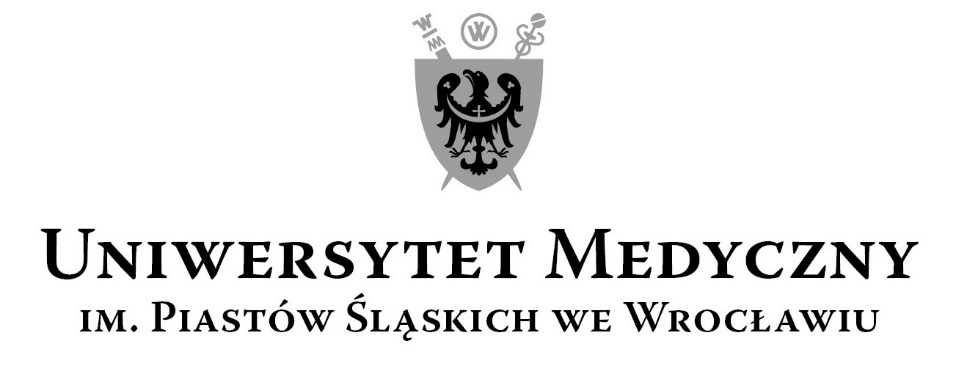 50-367 Wrocław, Wybrzeże L. Pasteura 1Zespół ds. Zamówień Publicznych UMWul. Marcinkowskiego 2-6, 50-368 Wrocławfaks 71 / 784-00-44e-mail: edyta.szyjkowska@umed.wroc.pl50-367 Wrocław, Wybrzeże L. Pasteura 1Zespół ds. Zamówień Publicznych UMWul. Marcinkowskiego 2-6, 50-368 Wrocławfaks 71 / 784-00-44e-mail: edyta.szyjkowska@umed.wroc.plL.p.KRYTERIAWAGA %Ilośćpkt.Sposób oceny: wzory, uzyskaneinformacje mające wpływ na ocenęCena brutto przedmiotu zamówienia6060                  Najniższa cena ofertyIlość pkt. = -------------------------  x 60                   Cena oferty badanej    Termin realizacji przedmiotu zamówienia (maksymalnie:Część 1 – do 5 m-cyCzęść 2, 3, 9, 12 – do 8 tygodniCzęść 4 – do 3 tygodniCzęść 5 i 6 – do 4 tygodniCzęść 8 (poz. 2) – do 6 tygodniCzęść 10 – do 21 dni- liczony od dnia podpisania umowyWykonawca winien podać oferowany termin realizacji przedmiotu zamówienia
w DNIACH / TYGODNIACH / MIESIĄCACH (odpowiednio dla danej części)W przypadku zaoferowania terminu realizacji przedmiotu zamówienia dłuższego niż wskazany powyżej (odpowiednio dla danej części) oferta zostanie odrzucona jako niezgodna z treścią Siwz2020Najkrótszy termin realizacjiIlość pkt = ------------------------ x 20     Termin realizacji w ofercie badanejOkres gwarancji przedmiotu zamówieniaCzęść 1, 8 (poz. 2), 9 – min. 24 m-ce, max. 36 m-cy;Część 2, 3, 4, 5, 10, 12 – min. 12 m-cy, max. 24 m-ce;Część 6 – min. 24 m-cy, max. 60 m-cy;W przypadku zaoferowania okresu gwarancji krótszego niż wskazany powyżej odpowiednio dla danej części, oferta zostanie odrzucona jako niezgodna z treścią SiwzZamawiający informuje, że Wykonawca może zaoferować okres gwarancji dłuższy niż maksymalny wskazany powyżej, jednak wówczas do oceny ofert  zostanie przyjęta wartość maksymalna wskazana przez Zamawiającego2020                   Okres gwarancji                   w ofercie badanej Ilość pkt.  = -------------------- x 20             Najdłuższy okres gwarancji    Łączna liczba pkt. oferty = suma pkt za kryterium 1-3Łączna liczba pkt. oferty = suma pkt za kryterium 1-3Łączna liczba pkt. oferty = suma pkt za kryterium 1-3Łączna liczba pkt. oferty = suma pkt za kryterium 1-3L.p.KRYTERIAWAGA %Ilośćpkt.Sposób oceny: wzory, uzyskaneinformacje mające wpływ na ocenęCena brutto realizacji przedmiotu zamówienia6060                    Najniższa cena ofertyIlość pkt.  = -------------------------  x 60                    Cena oferty badanej    Termin realizacji przedmiotu zamówienia (maksymalnie: do 6 tygodni- liczony od dnia podpisania umowyWykonawca winien podać oferowany termin realizacji przedmiotu zamówienia w TYGODNIACH W przypadku zaoferowania terminu realizacji przedmiotu zamówienia dłuższego niż wskazany powyżej oferta zostanie odrzucona jako niezgodna z treścią Siwz1010 Najkrótszy termin realizacjiIlość pkt = ------------------------------ x 10                          Termin realizacji                            w ofercie badanejOkres gwarancji przedmiotu zamówieniamin. 24 m-cy, 
max. 60 m-cy;W przypadku zaoferowania okresu gwarancji krótszego niż wskazany powyżej oferta zostanie odrzucona jako niezgodna z treścią SiwzZamawiający informuje, że Wykonawca może zaoferować okres gwarancji dłuższy niż maksymalny wskazany powyżej, jednak wówczas do oceny ofert  zostanie przyjęta wartość maksymalna wskazana przez Zamawiającego1010                  Okres gwarancji                      w ofercie badanej Ilość pkt.  = ---------------------------------- x 10                     Najdłuższy okres gwarancji    Parametry techniczne dla poz. 12020  Ilość pkt. oceny oferty badanejIlość pkt = --------------------------------------- x 20                 Maksymalna ilość punktów oceny      Ilość pkt. oceny oferty badanej to suma punktów uzyskanych przez nią za parametry techniczne opisane w Arkuszu informacji technicznej.Maksymalna ilość punktów oceny to suma punktów możliwych do uzyskania przez ofertę za parametry techniczne w Arkuszu informacji technicznej.Łączna liczba pkt. oferty = suma pkt za kryterium 1-4Łączna liczba pkt. oferty = suma pkt za kryterium 1-4Łączna liczba pkt. oferty = suma pkt za kryterium 1-4Łączna liczba pkt. oferty = suma pkt za kryterium 1-4L.p.KRYTERIAWAGA %Ilośćpkt.Sposób oceny: wzory, uzyskaneinformacje mające wpływ na ocenęCena brutto realizacji przedmiotu zamówienia6060                    Najniższa cena ofertyIlość pkt.  = -------------------------  x 60                    Cena oferty badanej    Parametry techniczne i czas reakcji serwisowej4040  Ilość pkt. oceny oferty badanejIlość pkt = --------------------------------------- x 40                 Maksymalna ilość punktów oceny      Ilość pkt. oceny oferty badanej to suma punktów uzyskanych przez nią za parametry techniczne opisane w Arkuszu informacji technicznej.Maksymalna ilość punktów oceny to suma punktów możliwych do uzyskania przez ofertę za parametry techniczne w Arkuszu informacji technicznej.Łączna liczba pkt. oferty = suma pkt za kryterium 1-2Łączna liczba pkt. oferty = suma pkt za kryterium 1-2Łączna liczba pkt. oferty = suma pkt za kryterium 1-2Łączna liczba pkt. oferty = suma pkt za kryterium 1-2Wzór Formularza ofertowego 1-12Wzór Arkusza informacji technicznej 1-12Wzór Formularza JEDZWzór oświadczenia dotyczącego przynależności lub braku przynależności do grupy kapitałowej Wzór umowy.Instrukcja obsługi dla WykonawcówLp.Nazwa przedmiotu zamówieniaJedn.IlośćCena jedn. netto PLNWartość netto PLNVAT(podać w %)Wartość brutto PLNKardiotokograf w zestawie 
z wózkiem - szt. 3 na potrzeby II Katedry i Kliniki Ginekologii i Położnictwa
(zgodnie z opisem podanym w Arkuszu informacji technicznej, stanowiącym załącznik nr 1 do Siwz)szt.3………….………….………………….Słownie brutto PLNSłownie brutto PLNSłownie brutto PLNSłownie brutto PLN………………………………………….……………………………………………………….……………………………………………………….……………Termin realizacji przedmiotu zamówienia 
(maksymalnie do 5 miesięcy od daty podpisania umowy)Termin realizacji przedmiotu zamówienia 
(maksymalnie do 5 miesięcy od daty podpisania umowy)Termin realizacji przedmiotu zamówienia 
(maksymalnie do 5 miesięcy od daty podpisania umowy)Termin realizacji przedmiotu zamówienia 
(maksymalnie do 5 miesięcy od daty podpisania umowy)zadeklarowany przez Wykonawcę ……… m-c /  m-ce / m-cyzadeklarowany przez Wykonawcę ……… m-c /  m-ce / m-cyzadeklarowany przez Wykonawcę ……… m-c /  m-ce / m-cyOkres gwarancji przedmiotu zamówienia 
(minimum 24 miesiące, maksimum 36 miesięcy od dnia podpisania protokołu odbioru)Okres gwarancji przedmiotu zamówienia 
(minimum 24 miesiące, maksimum 36 miesięcy od dnia podpisania protokołu odbioru)Okres gwarancji przedmiotu zamówienia 
(minimum 24 miesiące, maksimum 36 miesięcy od dnia podpisania protokołu odbioru)Okres gwarancji przedmiotu zamówienia 
(minimum 24 miesiące, maksimum 36 miesięcy od dnia podpisania protokołu odbioru)zadeklarowany przez Wykonawcę ……….. m-ce / m-cyzadeklarowany przez Wykonawcę ……….. m-ce / m-cyzadeklarowany przez Wykonawcę ……….. m-ce / m-cyL.p.Funkcje lub parametry graniczne, 
ustalone przez ZamawiającegoWartośćwymaganaWartość oferowana(wpisać TAK/NIE oraz podać oferowane parametry)Istotne parametry techniczneIstotne parametry techniczneIstotne parametry techniczneKardiotokograf w zestawie z wózkiem do monitorowania bliźniaków po podłączeniu drugiej głowicy CardioTak, podaćSystem Nadzoru Okołoporodowego który posiada funkcję komputerowej analizy zapisu KTG. System (oprogramowanie, serwer, infrastruktura sieciowa)  do monitorowania zarówno zapisów KTG jak i saturacji (komplet wyjść/złącz do monitorowania saturacji),  temperatury, NIBP i EKG wraz z  podłączeniem do niego oferowanych kardiotokografów.  Komputerowa analiza zapisu KTG w języku polskim. Obliczanie zmienności długoterminowej LTV [bpm], krótkoterminowej STV [ms], ilości akceleracji, deceleracji, skurczów.Tak, podaćAlarm końca papieru. W przypadku braku papieru w drukarce lub otwarcia szuflady automatyczny dodruk brakujących danych po włożeniu papieru i zamknięciu szuflady. Pamięć w buforze min. 60 min.Tak, podaćWspółpraca z telemetrią płodową FTS-3Telemetria płodowa współpracując z aparatem KTG, wchodzącym w skład przedmiotu zamówienia, posiada co najmniej funkcję mierzenia tętna płodu, skurczy macicy i ruchu płodu.Tak, podaćFunkcja separacji nakładających się krzywych FHR dla bliźniakówTak, podaćOstrzeganie w przypadku monitorowania jednego płodu za pomocą obu głowic USTak, podaćOstrzeganie w przypadku monitorowania tętna matki za pomocą głowicy US (weryfikacja międzykanałowa)Tak, podaćWprowadzanie notatek tekstowych i możliwość samodzielnej edycji notatekTak, podaćPraca samodzielna lub w systemie nadzoru położniczego (co najmniej system Philips, Edan, Monako)Tak, podaćOprogramowanie w języku polskim obsługiwane za pomocą ekranu dotykowego o wielkości min. 12 caliTak, podaćSzczegółowa specyfikacja wyposażeniaTak, podaćGłowica typu CARDIO x 2sztNatężenie emitowanej fali US z głowicy CARDIO musi być bezpieczne dla pacjentek i płodów o wielkości ≤ 2 mW/cm2Najwyższy stopień wodoodporności - IPX8Tak, podaćGłowica typu TOCO x 1 szt.Najwyższy stopień wodoodporności - IPX8Tak, podaćZnacznik ruchów płodu x 1 szt.Tak, podaćPrzewód zasilania x 1 szt.Tak, podaćPrzewód uziemienia x 1 szt. – nie dotyczy w przypadku zaoferowania urządzenia posiadającego wyższą klasę ochronności elektrycznej nie wymagającej osobnego przewodu uziemieniaTak, podaćPas KTG x 3 szt.Tak, podaćŻel KTG x 1 szt.Tak, podaćPapier KTG x 3 szt.Tak, podaćBezpiecznik x 2 szt. – nie dotyczy w przypadku zaoferowania urządzenia posiadającego II klasę ochronności elektrycznej nie wymagającej  zastosowania bezpiecznikówTak, podaćDrukowana instrukcja obsługi w języku polskimTak, podaćBateria litowo-jonowa co najmniej 4400mAh zapewniająca pracę bez zasilania sieciowego min. do 4h powyżej 2hTak, podaćDodatkowe wyposażenie standardowe dla wersji Express z kardiomonitoremDodatkowe wyposażenie standardowe dla wersji Express z kardiomonitoremDodatkowe wyposażenie standardowe dla wersji Express z kardiomonitoremCzujnik saturacji x 1 szt.Tak, podaćCzujnik temperatury x 1 szt.Tak, podaćMankiet do pomiaru NIBP x 1 szt.Tak, podaćPrzewód do NIBP x 1 szt.Tak, podaćKabel EKG 3-odprowadzeniowy x 1 szt.Tak, podaćBateria x 1 szt.Tak, podaćLp.Nazwa przedmiotu zamówieniaWartość netto PLNVAT(podać w %)Wartość brutto PLN12345Urządzenie do pomiaru impedancji oddechowej za pomocą oscylometrii impulsowej na potrzeby Katedry i Kliniki Chorób Wewnętrznych, Pneumonologii i Alergologii 
(zgodnie z opisem podanym w Arkuszu informacji technicznej, stanowiącym załącznik nr 2 do Siwz)………….………….………….Słownie brutto PLN………………………………………….……………………………………………………………………………………………….……………………………………………………………………………………………….……………………………………………………Termin realizacji przedmiotu zamówienia 
(maksymalnie do 8 tygodni od daty podpisania umowy)zadeklarowany przez Wykonawcę …… tydzień/tygodniezadeklarowany przez Wykonawcę …… tydzień/tygodniezadeklarowany przez Wykonawcę …… tydzień/tygodnieOkres gwarancji przedmiotu zamówienia 
(minimum 12 miesięcy, maksimum 24 miesięcy od dnia podpisania protokołu odbioru)zadeklarowany przez Wykonawcę ……….. m-ce / m-cyzadeklarowany przez Wykonawcę ……….. m-ce / m-cyzadeklarowany przez Wykonawcę ……….. m-ce / m-cyL.p.Funkcje lub parametry graniczne, 
ustalone przez ZamawiającegoWartośćwymaganaWartość oferowana(wpisać TAK/NIE oraz podać oferowane parametry)Istotne parametry techniczneIstotne parametry techniczneIstotne parametry techniczneOprócz pomiaru impedancji oddechowej za pomocą oscylometrii impulsowej urządzenie powinno mieć możliwość wykonania typowej spirometriiTak, podaćUrządzenie powinno współpracować z posiadanym spirometrem Master Scope (możliwość przeniesienia bazy danych)Tak, podaćSzczegółowa specyfikacja wyposażeniaSzczegółowa specyfikacja wyposażeniaSzczegółowa specyfikacja wyposażeniaZestaw diagnostyczny, fabrycznie nowyTak, podaćZestaw diagnostyczny wyposażony w moduły min. :spirometria spokojna,spirometria natężona,maksymalna wentylacja,badanie oporów metodą oscylacji wymuszonych próba rozkurczowa w każdym z powyższych modułów pomiarowychTak, podaćWszystkie moduły wymienione w pkt. 2 powyżej muszą być obsługiwane z jednego komputera, posiadać jedną wspólną bazę danych i być wyprodukowane przez jednego producentaTak, podaćOprogramowanie medyczne zainstalowane na stacji roboczej 
o parametrach zgodnych ze specyfikacją producenta aparatu. Wyposażenie stacji roboczej musi umożliwiać podłączenie wszystkich komponentów zestawu do badań i pracę systemu zgodnie z przeznaczeniem i parametrami specyfikacji technicznejTak, podaćOprogramowanie bazy danych powinno umożliwiać dokonywanie automatycznych kopii zapasowych każdego dnia.Tak, podaćAparat umożliwiający doposażenie w przyszłości o aparat do przeprowadzania prób prowokacyjnych, z wykorzystaniem Histaminy, Metacholiny, Aspiryny i innych.Tak, podaćPodgrzewana głowica pneumotachograficzna bez konieczności wymiany po każdym pacjencie współpracująca z filtrami bakteryjno-wirusowymi.Tak, podaćOpór głowicy pomiarowej mierzony przy przepływie 10l/s jest ≤0,05 kPa/(l/s)Tak, podaćZakres pomiaru przepływu przynajmniej 0 do 19 L/sTak, podaćRozdzielczość pomiaru przepływu 2 μL/s, lub lepszaTak, podaćZakres pomiaru objętości ± 18 L, lub więcejTak, podaćRozdzielczość pomiaru objętości 2 μL, lub lepszaTak, podaćSpirometr wymagający codziennej kalibracji objętości zgodnie z zaleceniami ATS ERS i z możliwością wydruku wyniku kalibracjiTak, podaćW ramach standardowego wyposażenia dostarczona powinna być 3L pompa kalibracyjna.Tak, podaćW ramach standardowego wyposażenia dostarczony powinien być wzorzec impedancji do weryfikacji poprawności wskazań modułu do oscylacji wymuszonych.Tak, podaćProgram spirometryczny wyposażony w graficzne wskaźniki informujące operatora o spełnieniu kryteriów zakończenia manewru:•	czas wydechu (>3 lub >6 sekund) w zależności od wieku pacjenta •	ilość wydychanego powietrza w czasie ostatniej sekundy nasilonego wydechu (<25 ml)Wskaźniki muszą pracować online, w trakcie wykonywania badania, a nie dopiero po jego zakończeniu.Tak, podaćProgram spirometryczny wyposażony w podpowiedzi tekstowe informujące operatora jaką instrukcję i w którym momencie przekazać pacjentowi.Tak, podaćProgramy animacyjne wspomagające wykonanie badania 
u pacjentów trudno współpracujących, w ilości przynajmniej 
8 różnych animacjiTak, podaćOprogramowanie spirometryczne umożliwiające uwzględnienie pozycji, w jakiej jest wykonane badanie:stojącasiedzącależącaTak, podaćModuł do oscylacji wymuszonych wykorzystujący wymuszenie impulsem ciśnieniowym:zakres mierzonych częstotliwości 3-48 Hz lub większy, wykorzystujący impulsy 0-100 Hz.częstotliwość próbkowania dla konwersji analogowo – cyfrowej przynajmniej: 200Hzmożliwość  wykrywania i prezentacji ograniczeń przepływów wydechowychmoduł do oscylacji wymuszonych – pomiar ciśnienia w ustach:zakres: min. ± 2 kPa lub większadokładność: ± 2% lub lepszarozdzielczość:  0,001 Pa lub lepszaTak, podaćProgram do oscylacji wymuszonych umożliwiający przeprowadzenie przynajmniej trzech prób z których 
system wylicza powtarzalność pomiaruTak, podaćOpór widoczny w raporcie może być prezentowany przynajmniej w trzech wariantach:jako wartość średnia z wszystkich prawidłowo wykonanych próbjako rzeczywiste wartości zmierzone w każdej próbiew sposób mieszany, czyli oba powyższe jednocześnieTak, podaćProgram oscylometryczny oferujący automatyczną klasyfikację badania według J. WinkleraTak, podaćProgram oscylometryczny oferujący parametr określający ograniczenie przepływu.Tak, podaćProgram oscylometryczny umożliwiający umieszczenie 
w raporcie automatycznej interpretacji, umożliwiając jednocześnie operatorowi jej edycję.Tak, podaćSzablony do automatycznego opisu badania umożliwiające, 
w sposób automatyczny za pomocą makr wstawianie zmierzonych parametrów do opisu.Tak, podaćMożliwość konfiguracji własnych raportów użytkownikaTak, podaćMożliwość umieszczenia w raportach spirometrycznych oraz oscylometrycznych takich parametrów jak:percentylodchylenie standardoweTak, podaćMożliwość wydrukowania raportu na drukarce podłączonej do komputera oraz generowanie go w formie elektronicznej w formatach PDF, TIF, JPG, RTF . Kompatybilne urządzenie z posiadaną przez Użytkownika drukarką: TATriumph-Adler  P-5030DNTak, podaćOprogramowanie określające bieżący status wizyty za pomocą różnych kolorów lub różnych ikon przypisanych dla odpowiednich etapów wizyty. System powinien rozróżniać przynajmniej pięć etapów, w tym koniecznie następujące etapy:wprowadzono dane pacjenta bez wykonanego pomiaruprzeprowadzono co najmniej jeden pomiarwizyta zakończona i zapisano co najmniej jeden raportwizyta zakończona i zapisano co najmniej jeden raport  oraz komentarz lekarza lub interpretację wynikówTak, podaćMożliwość wyboru modułu wartości należnych, niezależnie dla każdego badaniaTak, podaćOferowany zestaw wyposażony w moduł wartości należnych zgodnie z zaleceniami ATS ERSTak, podaćOferowany zestaw wyposażony w oprogramowanie 
z zaimplementowanymi wartościami należnymi dla pomiaru oscylacji wymuszonych opracowanymi na polskiej populacji dzieci w wieku od 3 do 18 roku życiaTak, podaćOferowany aparat wyposażony w oprogramowanie umożliwiające użytkownikowi samodzielnie wprowadzać 
nowe formuły wartości należnych oraz zmieniać istniejąceTak, podaćAparat wyposażony w ruchome ramię (przykręcane do stołu/biurka) umożliwiające ustawienie odpowiedniej pozycji przepływomierza zarówno w pionie, jak i poziomieTak, podaćRegulowane ramię ofertuje zakres regulacji w wysokości, mierzony od najniższej pozycji do najwyższej, w zakresie przynajmniej 80 cmTak, podaćWyrób ze znakiem CE zgodnie z dyrektywą 93/42/EC – zgłoszony w Polsce w rejestrze wyrobów medycznychTak, podaćLp.Nazwa przedmiotu zamówieniaWartość netto PLNVAT(podać w %)Wartość brutto PLN12345Przenośny aparat do monitorowania zawartości wodoru w wydychanym powietrzu na potrzeby Katedry 
i Zakładu Fizjologii(zgodnie z opisem podanym w Arkuszu informacji technicznej, stanowiącym załącznik nr 3 do Siwz)………….………….………….Słownie brutto PLN………………………………………….……………………………………………………………………………………………….……………………………………………………………………………………………….……………………………………………………Termin realizacji przedmiotu zamówienia 
(maksymalnie do 8 tygodni od daty podpisania umowy)zadeklarowany przez Wykonawcę …… tydzień/tygodniezadeklarowany przez Wykonawcę …… tydzień/tygodniezadeklarowany przez Wykonawcę …… tydzień/tygodnieOkres gwarancji przedmiotu zamówienia 
(minimum 12 miesięcy, maksimum 24 miesiące od dnia podpisania protokołu odbioruzadeklarowany przez Wykonawcę ……….. m-ce / m-cyzadeklarowany przez Wykonawcę ……….. m-ce / m-cyzadeklarowany przez Wykonawcę ……….. m-ce / m-cyL.p.Funkcje lub parametry graniczne, 
ustalone przez ZamawiającegoWartośćwymaganaWartość oferowana(wpisać TAK/NIE oraz podać oferowane parametry)Istotne parametry techniczneIstotne parametry techniczneIstotne parametry technicznePomiar dokonywany za pomocą czujnika elektrochemicznegoTak, podaćZakres pomiarowy stężeń 0-500 ppm (particles per milion) 
lub szerszyTak, podaćDokładność odczytu nie gorsza niż +/- 10%Tak, podaćInterferencja CO <1% <4%Tak, podaćKonieczność kalibracji nie częściej niż raz na 3 miesiąceTak, podaćPraca w zakresie temperatury i wilgotności otoczenia 
w zakresach (przynajmniej) 15-35oC oraz 10 15-90%Tak, podaćKolorowy wyświetlacz, umożliwiający dotykową obsługę urządzeniaTak, podaćPamięć wewnętrzna, umożliwiająca zapis pomiarów dla przynajmniej 10 badanychTak, podaćMożliwość przypisywania badanym predefiniowanych lub zdefiniowanych przez użytkownika protokołów testu oddechowegoTak, podaćWbudowane protokoły testów z użyciem glukozy, laktozy, laktulozy, fruktozy, sorbitolu i ksylitoluTak, podaćMożliwość modyfikowania protokołów testów wymienionych 
w punkcie 10, a także możliwość tworzenia własnych protokołówTak, podaćObecne w systemie aparatu powiadomienia o konieczności kalibracji i wymianie adapteraTak, podaćOprogramowanie w polskiej wersji językowej w cenie urządzeniaTak, podaćGniazdo USB do synchronizacji oprogramowania z aparatemTak, podaćMożliwość pobierania prób z użyciem zarówno ustnika, jak 
i maskiTak, podaćMożliwość zapisywania danych demograficznych badanegoTak, podaćMożliwość generowania raportów badania, uwzględniających dane demograficzne, dane ośrodka badawczego oraz jego logotypTak, podaćMożliwość dodawania opisu wyników badania i komentarzyTak, podaćZasilnie bateryjne, preferencyjnie bateriami AATak, podaćWymiary urządzenia nie większe niż  34 x 75 x 140 mmTak, podaćMasa urządzenia nie większa niż 200 g (z uwzględnieniem baterii)Tak, podaćDołączone ustniki jednorazowe (co najmniej 250 sztuk)Tak, podaćDołączone adaptery z zaworem jednokierunkowym i filtrem antybakteryjnym (co najmniej 12 sztuk)Tak, podaćDołączone chusteczki z płynem dezynfekcyjnym (co najmniej 50 sztuk)Tak, podaćSzczegółowa specyfikacja technicznaSzczegółowa specyfikacja technicznaSzczegółowa specyfikacja technicznaAdaptery oraz jednorazowe ustniki umożliwiające prawidłowe działanie urządzeniaTak, podaćLp.Nazwa przedmiotu zamówieniaWartość netto PLNVAT(podać w %)Wartość brutto PLN12345Rejestrator do pomiaru pH i pHZ na potrzeby II Katedry i Kliniki Pediatrii, Gastroenterologii i Żywienia (zgodnie z opisem podanym w Arkuszu informacji technicznej, stanowiącym załącznik nr 4 do Siwz)………….………….………….Słownie brutto PLN………………………………………….……………………………………………………………………………………………….……………………………………………………………………………………………….……………………………………………………Termin realizacji przedmiotu zamówienia 
(maksymalnie do 3 tygodni od daty podpisania umowy)zadeklarowany przez Wykonawcę …… tydzień/tygodniezadeklarowany przez Wykonawcę …… tydzień/tygodniezadeklarowany przez Wykonawcę …… tydzień/tygodnieOkres gwarancji przedmiotu zamówienia 
(minimum 12 miesięcy, maksimum 24 miesiące od dnia podpisania protokołu odbioru)zadeklarowany przez Wykonawcę ……….. m-ce / m-cyzadeklarowany przez Wykonawcę ……….. m-ce / m-cyzadeklarowany przez Wykonawcę ……….. m-ce / m-cyL.p.Funkcje lub parametry graniczne, 
ustalone przez ZamawiającegoWartośćwymaganaWartość oferowana(wpisać TAK/NIE oraz podać oferowane parametry)Współpraca z posiadaną przez użytkownika stacją roboczą 
i preinstalowanym oprogramowaniem do analizy pH/pH 
i impedancji (notebook Dell Vostro 5558  15,6"/500GB/ram4GB)Tak, podaćMożliwość rejestracji pomiarów impedancji z min. 6 kanałówTak, podaćKomunikacja rejestratora ze stacją roboczą za pomocą  USBTak, podaćMożliwość rejestracji poziomu pH na min 2 kanałachTak, podaćRejestracja refluksu kwaśnego, słabo kwaśnego i niekwaśnegoTak, podaćRejestracja refluksu płynnego, mieszanego i gazowegoTak, podaćZasilanie bateryjne: 2  x 1,5 V typ AATak, podaćCzęstotliwość próbkowania sygnału pH w zakresie: 1 Hz-0,1 Hz (1/sek – 1/10 sek)Tak, podaćCzęstotliwość próbkowania sygnału impedancji 64 HzTak, podaćZakres pomiaru poziomu pH  do 10 pHTak, podaćPłynne ustawienie czasu rejestracji w zakresie od 1 do 48 hTak, podaćMożliwość wyboru zestawu buforów do kalibracji:kalibracja sond w buforach o pH4 i pH7kalibracja sond w buforach o pH7 i pH4Tak, podaćPrzygotowanie do kalibracji i kalibracja cewników bez udziału pacjenta i komputeraTak, podaćOznakowanie zmiany pozycji, okresu posiłkowego na wyświetlaczu rejestratoraTak, podaćPodświetlane przyciski zmiany pozycji i okresu posiłkowego na klawiaturze rejestratora w okresie trwania zdarzeniaTak, podaćRejestracja dolegliwości odczuwanych przez pacjentaTak, podaćRejestracja zmiany pozycji ciałaTak, podaćRejestracja okresów posiłkówTak, podaćMożliwość wprowadzenia nr identyfikacyjnego pacjenta w postaci  od 1 do 10  cyfrTak, podaćWeryfikacja poprawności działania kanałów impedancyjnych cewnika pH-Z przed rozpoczęciem badaniaTak, podaćLp.Nazwa przedmiotu zamówieniaWartość netto PLNVAT(podać w %)Wartość brutto PLN12345Gastrolyzer przenośne urządzenie do monitorowania zawartości wodoru w wydychanym powietrzu na potrzeby II Katedry i Kliniki Pediatrii, Gastroenterologii i Żywienia
(zgodnie z opisem podanym w Arkuszu informacji technicznej, stanowiącym załącznik nr 5 do Siwz)………….………….………….Słownie brutto PLN………………………………………….……………………………………………………………………………………………….……………………………………………………………………………………………….……………………………………………………Termin realizacji przedmiotu zamówienia 
(maksymalnie do 4 tygodni od daty podpisania umowy)zadeklarowany przez Wykonawcę …… tydzień/tygodniezadeklarowany przez Wykonawcę …… tydzień/tygodniezadeklarowany przez Wykonawcę …… tydzień/tygodnieOkres gwarancji przedmiotu zamówienia 
(minimum 12 miesięcy, maksimum 24 miesięcy od dnia podpisania protokołu odbioru)zadeklarowany przez Wykonawcę ……….. m-ce / m-cyzadeklarowany przez Wykonawcę ……….. m-ce / m-cyzadeklarowany przez Wykonawcę ……….. m-ce / m-cyL.p.Funkcje lub parametry graniczne, 
ustalone przez ZamawiającegoWartośćwymaganaWartość oferowana(wpisać TAK/NIE oraz podać oferowane parametry)Istotne parametry techniczneIstotne parametry techniczneIstotne parametry technicznePrzenośne urządzenie do monitorowania zawartości wodoru 
w wydychanym powietrzuw składzie:aparat Gastro+ oraz akcesoria wymienione w pkt. 25 tabeliTak, podaćPamięć wewnętrzna aparatu umożliwiająca:zapis do 10 pacjentów w pamięci wewnętrznej aparatuprzypisywanie zapisanym pacjentom predefiniowanych 
lub zdefiniowanych przez użytkownika protokołów testu oddechowegorównoczesne przeprowadzanie testów oddechowych dla zdefiniowanej grupy pacjentówzapisywanie wyników testów oddechowych wybranych pacjentówTak, podaćCiekłokrystaliczny, dotykowy kolorowy wyświetlaczTak, podaćZakres pomiarowy stężeń 0-500 ppmTak, podaćPomiar za pomocą czujnika elektrochemicznegoTak, podaćDokładność odczytu: nie gorsza niż +/- 3ppm/10%Tak, podaćPredefiniowane protokoły badawcze w pamięci aparatu: fruktoza, glukoza, laktoza, laktuloza, sorbitol, ksylitolTak, podaćCzęstotliwość kalibracji: nie częściej niż 1 raz na trzy miesiąceTak, podaćTemperatura i wilgotność pracy nie gorsza niż: 15-35oC, 
15-90%Tak, podaćOkres eksploatacji czujnika 24 miesiąceTak, podaćZasilanie: 3 baterie AA, 1.5 VTak, podaćWymiary nie większe niż  40 x 80 x 140 mmTak, podaćWaga nie większa niż 250 g łącznie z bateriamiTak, podaćStandardowe komunikaty systemowe aparatu:przypomnienie o konieczności kalibracjikonieczność wymiany D-adapteraTak, podaćDwa tryby pobierania próbki: za pomocą ustnika za pomocą maski (opcja)Tak, podaćGniazdo USB do synchronizacji oprogramowania z aparatemTak, podaćOprogramowanie z polską wersją językową GastroChart 
lub równoważneTak, podaćZapisywanie danych demograficznych pacjentaTak, podaćZapisywanie wyników badańTak, podaćWydruk wyników badań w ujęciu tabelarycznym  i  w postaci wykresówTak, podaćWprowadzanie opisu wyników badań i komentarzyTak, podaćStandardowe protokoły badań: fruktoza, glukoza, laktoza, laktuloza, sorbitol, ksylitolTak, podaćMożliwość definiowania własnych protokołówTak, podaćGenerowanie raportu z danymi demograficznymi pacjenta 
i danymi ośrodka wykonującego badanie + ewentualne logoTak, podaćAkcesoria: ustniki jednorazowego użytku typu słomkowego, 20 szt. D-adapter z zaworem jednokierunkowym i filtrem antybakteryjnym, 1 szt. chusteczki do czyszczenia i dezynfekcji, op. 50 szt. rysik do ekranu3 baterie AA Tak, podaćLp.Nazwa przedmiotu zamówieniaJedn.IlośćCena jedn. netto PLNWartość netto PLNVAT(podać w %)Wartość brutto PLNRejestrator do monitorowania rytmu serca - szt. 2 
(zgodnie z opisem podanym 
w Arkuszu informacji technicznej, stanowiącym załącznik nr 6 do Siwz)szt.2………….………….………………….System długotrwałego monitorowania EKG – szt. 1 (zgodnie z opisem podanym 
w Arkuszu informacji technicznej, stanowiącym załącznik nr 6 do Siwz)szt.1………….………….………………….2aStacja robocza (komputer)szt.1………….………….………………….2bDrukarkaszt.1………….………….………………….2cMonitorszt.1………….………….………………….Aparat do monitorowania ciśnienia krwi - szt. 3(zgodnie z opisem podanym 
w Arkuszu informacji technicznej, stanowiącym załącznik nr 6 do Siwz)szt.3………….………….………………….RAZEM (suma pozycji 1 – 3):………….………………….Słownie brutto PLNSłownie brutto PLNSłownie brutto PLNSłownie brutto PLN………………………………………….……………………………………………………….……………………………………………………….……………Termin realizacji przedmiotu zamówienia 
(maksymalnie do 4 tygodni od daty podpisania umowy)Termin realizacji przedmiotu zamówienia 
(maksymalnie do 4 tygodni od daty podpisania umowy)Termin realizacji przedmiotu zamówienia 
(maksymalnie do 4 tygodni od daty podpisania umowy)Termin realizacji przedmiotu zamówienia 
(maksymalnie do 4 tygodni od daty podpisania umowy)zadeklarowany przez Wykonawcę …… tydzień/tygodniezadeklarowany przez Wykonawcę …… tydzień/tygodniezadeklarowany przez Wykonawcę …… tydzień/tygodnieOkres gwarancji przedmiotu zamówienia 
(minimum 24 miesiące, maksimum 60 miesięcy od dnia podpisania protokołu odbioru)Okres gwarancji przedmiotu zamówienia 
(minimum 24 miesiące, maksimum 60 miesięcy od dnia podpisania protokołu odbioru)Okres gwarancji przedmiotu zamówienia 
(minimum 24 miesiące, maksimum 60 miesięcy od dnia podpisania protokołu odbioru)Okres gwarancji przedmiotu zamówienia 
(minimum 24 miesiące, maksimum 60 miesięcy od dnia podpisania protokołu odbioru)zadeklarowany przez Wykonawcę ……….. m-ce / m-cyzadeklarowany przez Wykonawcę ……….. m-ce / m-cyzadeklarowany przez Wykonawcę ……….. m-ce / m-cyL.p.Funkcje lub parametry graniczne, 
ustalone przez ZamawiającegoWartośćwymaganaWartość oferowana(wpisać TAK/NIE oraz podać oferowane parametry)Rejestrator  do monitorowania  rytmu serca – 2 sztukiRejestrator  do monitorowania  rytmu serca – 2 sztukiRejestrator  do monitorowania  rytmu serca – 2 sztukiIstotne parametry techniczne:Istotne parametry techniczne:Istotne parametry techniczne:Rejestrator typu R12, powiązany z systemem BTL 
CardioPoint – Holter EKGTak, podaćSzczegółowa specyfikacja wyposażenia:Szczegółowa specyfikacja wyposażenia:Szczegółowa specyfikacja wyposażenia:Rejestrator 12-,7- i 3-kanałowyTak, podaćZapis danych w trybie 12-kanałowym z 10 odprowadzeń.Tak, podaćZapis danych w trybie 7- i 3-kanałowym z 5 odprowadzeń.Tak, podaćCzujnik aktywności fizycznej pacjentaTak, podaćMożliwość uruchomienia badania z wpisaniem danych pacjenta 
i parametrów badania bezpośrednio w rejestratorze bez udziału komputeraTak, podaćAutomatyczne włączenie rejestratora po 20 min. od włożenia baterii bez wprowadzania danych pacjentaTak, podaćCzęstotliwość próbkowania min. 2000Hz przy rozdzielczości zapisu min. 24 bity.Tak, podaćFunkcja wykrywania rozrusznika  100uS przy próbkowaniu min. 40000HzTak, podaćCzas ciągłego zapisu do 7 dniTak, podaćZapis danych na karcie pamięci typu SDTak, podaćDetekcja pracy stymulatoraTak, podaćWyświetlacz LCD w rejestratorze z podglądem sygnału EKGTak, podaćKomunikacja z komputerem poprzez kabel miniUSB, karty SD 
i bezprzewodowaTak, podaćPrzycisk zdarzeń pacjenta wraz z zapisem głosowym (wbudowany mikrofon)Tak, podaćZasilanie z 2 baterii lub akumulatorów AATak, podaćWaga rejestratora z bateriami max. 140gTak, podaćRozmiary rejestratora max.: 110 x 70 x 25 mm Tak, podaćW zestawie z rejestratorem instrukcja obsługi w języku polskim, kabel pacjenta, dwie karty pamięci, cztery akumulatory AA, futerał z trzema paskami dla pacjenta, elektrody jednorazoweTak, podaćRejestrator kompatybilny  z posiadanym  przez Użytkownika systemem BTL  CardioPointTak, podaćSystem długotrwałego monitorowania EKG  (CardioPoint Holter H600 lub równoważny) – szt. 1 wraz ze stacją roboczą, z drukarką i monitoremSystem długotrwałego monitorowania EKG  (CardioPoint Holter H600 lub równoważny) – szt. 1 wraz ze stacją roboczą, z drukarką i monitoremSystem długotrwałego monitorowania EKG  (CardioPoint Holter H600 lub równoważny) – szt. 1 wraz ze stacją roboczą, z drukarką i monitoremOprogramowanie pracujące na wspólnej bazie pacjentów zainstalowanej lokalnie na komputerze i stanowiące jeden 
z modułów platformy medycznej: holter EKG, holter ciśnieniowy, próba wysiłkowa, ergospirometria, komputerowe EKG 
i komputerowa spirometria.Oprogramowanie  kompatybilne  z posiadanym  przez Użytkownika oprogramowaniem BTL CardioPointTak, podaćWspółpraca z rejestratorami 12-kanałowymi, 7-kanałowymi
i 3- kanałowymiTak, podaćWielopoziomowa klasyfikacja pobudzeń.Tak, podaćNarzędzie graficzne do ręcznego rozdzielenia morfologiiTak, podaćUmożliwienie przeprowadzenie następujących analiz:
- Analiza HRV wraz z trendami HRV
- Analiza obniżenia i nachylenia odcinka ST
- Analiza QT i QTc
- Analiza PQ
- Analiza fizycznej aktywności pacjenta
- Detekcja i zaawansowana analiza kardiostymulatorówTak, podaćWyświetlanie sygnału EKG w postaci wstęg i stronicowymTak, podaćWyświetlenie sygnału EKG na bieżąco na monitorze komputera podczas przygotowania pacjentaTak, podaćKomunikacja z komputerem poprzez kabel miniUSB, karty SD 
i bezprzewodowaTak, podaćMenu programu i raporty w języku polskimTak, podaćTworzenie raportów w formacie PDF z poziomu programuTak, podaćZabezpieczenie dostępu do programu kluczem sprzętowym 
i hasłemTak, podaćMożliwość rozbudowy systemu holterowskiego o dodatkowe stanowisko pielęgniarskie pracujące w sieci lokalnej 
z ograniczonymi prawami analizy badaniaTak, podaćWyświetlenie trendów HR, RR oraz mierzonych wartości granicznychTak, podaćAnaliza czasowa podstawowych wartości badania względem godzin/dni/łącznie lub sen/aktywnośćTak, podaćMożliwość zmiany szaty graficznej w programieTak, podaćMożliwość zmiany ilości, rozmiaru i położenia wyświetlanych okien w programieTak, podaćTabela arytmii uporządkowana względem ważności. Tak, podaćInteraktywny histogram odstępów RR z możliwością usunięcia artefaktów.Tak, podaćInteraktywny histogram różnic pomiędzy dwoma sąsiednimi pobudzeniami. Widok akceleracji/deceleracji pomiędzy pobudzeniami.Tak, podaćTrendy oraz podział czasowy rytmu podstawowego i wzorów arytmii.Tak, podaćAnaliza fizycznej aktywności pacjenta przy pomocy czujnika 
w rejestratorzeTak, podaćAnaliza czasowa statystyk aktywności pacjenta w podziale godzin/dni/łącznie lub sen/aktywność Tak, podaćTrend aktywności pacjentaTak, podaćPodgląd wartości granicznych PQTak, podaćAnaliza czasowa wartości PQ w podziale na godziny/dni/łącznie lub sen/aktywność pacjentaTak, podaćPodział czasu na zdarzenia PQ i alarmyTak, podaćObrazowanie zespołów QRS w formie graficznej 2 i 3 wymiarowejTak, podaćDetekcja impulsów stymulatora. Rozróżnienie pomiędzy stymulację przedsionkową, komorową, dwujamową, pobudzeń zsumowanych i rzekomo zsumowanychTak, podaćHistogram odstępów pomiędzy impulsów stymulatora do najbliższego pobudzenia. Badanie ilości impulsów przedsionkowych i komorowych. Badanie czasu aktywacji komór po impulsie. Możliwość przeglądu pobudzeń w wybranymi odstępami i-R Tak, podaćHistogram odstępów pomiędzy pobudzeniem a impulsem stymulatora. Badanie bazowego rytmu stymulatora. Możliwość przeglądu pobudzeń w wybranymi odstępami R-iTak, podaćHistogram odstępów pomiędzy impulsami stymulatoraTak, podaćCzas trwania zdarzeń PCM oraz alarmów w podziale na godziny/dni/łącznie lub sen/aktywnośćTak, podaćTrendy oraz podział czasu na zdarzenia PCM oraz alarmyTak, podaćHistogram odstępów pomiędzy pobudzeniami w analizie HRVTak, podaćAnaliza czasowa wartości HRV w podziale na godziny/dni/łącznie lub sen/czuwanie pacjenta.Tak, podaćTrendy wartości HRVTak, podaćPodgląd i nawigacja do wartości granicznych STTak, podaćŁączny czas trwania odcinka ST ponad, poniżej i w limicie dla każdego odprowadzenia EKGTak, podaćAnaliza czasowa wartości ST w podziale na godziny/dni/łącznie lub sen/czuwanie pacjentaTak, podaćWykres oraz podział czasu na podstawowe wartości badania/zdarzeniaTak, podaćAnaliza czasowa wartości nachylenia ST w podziale na godziny/dni/łącznie lub sen/czuwanie pacjentaTak, podaćTrendy i podział czasu nachylenia STTak, podaćPodgląd i nawigacja do wartości granicznych QTTak, podaćInteraktywny histogram odstępów QTTak, podaćInteraktywny histogram skorygowanych odstępów QTcTak, podaćAnaliza czasowa wartości QT/QTc w podziale na godziny/dni/łącznie lub sen/aktywność pacjentaTak, podaćWykres wartości/zdarzeń QT/QTcTak, podaćMożliwość zainstalowania bazy badań na serwerze i zdalnej analizy z dowolnego komputera posiadanego przez Użytkownika podłączonego do niejTak, podaćStacja robocza:- Procesor osiągający w testach PassMark min.7300 punktów;- dysk twardy  min. 500GB- pamięc RAM min. 8GB- klawiatura, mysz- napęd DVD/RW- ilość  portów USB 2.0: min. 8 szt.- system operacyjny Microsoft Windows 10 Professional PLX64 lub równoważny funkcjonalnie tj. w polskiej wersji językowej, zapewniający możliwość  obsługi aplikacji użytkowych przez ZamawiającegoTak, podaćMonitor :- LCD, kolorowy- przekątna ekranu: min.24 cale- rozdzielczość min. 1920x1080 pxTak, podaćDrukarka:- laserowa- monochromatyczna- podajnik  standardowy: min. 125 arkuszyTak, podaćAparat do monitorowania ciśnienia krwi - szt. 3 Aparat do monitorowania ciśnienia krwi - szt. 3 Aparat do monitorowania ciśnienia krwi - szt. 3 Oprogramowanie pracujące na wspólnej bazie pacjentów 
i stanowiące jeden z modułów platformy medycznej: holter EKG, holter ciśnieniowy, próbę wysiłkową, ergospirometrię, komputerowe EKG i komputerową spirometrię. Tak, podaćMożliwość podziału okresu badań na 4 podokresy i ich programowanieTak, podaćMożliwość programowania czasu wykonania poszczególnych pomiarów (z dokładnością do 1 min)Tak, podaćWyliczenie takich wartości jak: ciśnienia maksymalne, średnie ważone ciśnienia i tętna, ładunku ciśnienia krwi dla całości badania jak i dla każdego podokresu oraz porannego wzrostuTak, podaćTryby pracy administratora i użytkowników systemuTak, podaćZabezpieczenie dostępu do oprogramowania hasłemTak, podaćMenu i raporty w języku polskimTak, podaćMożliwość przeglądania wyników pomiarów w formie tabeli, wykresów i histogramówTak, podaćMożliwość wprowadzenia uwag do poszczególnych pomiarówTak, podaćMożliwość konfiguracji i pełnej edycji raportu (tak, jak w edytorze tekstu)Tak, podaćInstrukcja obsługi w języku polskimTak, podaćW zestawie z rejestratorem futerał z paskiem, mankiet standardowy, osiem akumulatorów, ładowarka akumulatorów, walizkaTak, podaćRejestrator holtera ciśnienia  - 3 sztukiRejestrator holtera ciśnienia  - 3 sztukiRejestrator holtera ciśnienia  - 3 sztukiMetoda pomiaru oscylometrycznaTak, podaćPomiar ciśnienia skurczowego i rozkurczowegoTak, podaćMożliwość ustawienia czasu ciągłego zapisu: do 51 godz.Tak, podaćKomunikacja z komputerem poprzez kabel optyczny USB (światłowód o szybkości transmisji min.  115200bit/s)Tak, podaćPomiar na żądanieTak, podaćPrzycisk zmiany ręcznej pomiędzy dniem a nocąTak, podaćPrzycisk informacji o pobraniu lekuTak, podaćAutomatyczny dobór ciśnienia w rękawie pacjentaTak, podaćMożliwość stosowania min. 3 rodzaje mankietów (mały, standard, duży)Tak, podaćWyświetlacz LCD w rejestratorzeTak, podaćWyświetlenie napięcia baterii i ich stanu naładowaniaTak, podaćZasilanie z 2 baterii lub akumulatorów AATak, podaćWaga bez akumulatorów max. 200gTak, podaćRozmiary rejestratora max. : 100 x 70 x 30 mmTak, podaćSprzęt  kompatybilny z posiadanym  przez Użytkownika systemem BTL CardioPointTak, podaćLp.Nazwa przedmiotu zamówieniaJedn.IlośćWartość netto PLNVAT(podać w %)Wartość brutto PLNAparatura do wykonywania badania polisomnograficznego i elektroencefalograficznego ze stacją opisową.
(zgodnie z opisem podanym 
w Arkuszu informacji technicznej, stanowiącym załącznik nr 7 do Siwz)szt.1………….………………….Kompaktowa kamera wideo 
na podczerwień LAN ze zintegrowanym modułem transmisji radiowej (BT)
(zgodnie z opisem podanym 
w Arkuszu informacji technicznej, stanowiącym załącznik nr 7 do Siwz)szt.1………….………………….Komputer stacjonarny (zgodnie z opisem podanym 
w Arkuszu informacji technicznej, stanowiącym załącznik nr 7 do Siwz)szt.1………….………………….Monitor LCD panoramiczny 
o przekątnej co najmniej 24 caleszt.1………….………………….Drukarka laserowa monochromatycznaszt.1………….………………….RAZEM (suma pozycji 1 – 5):………….………………….Słownie brutto PLNSłownie brutto PLNSłownie brutto PLN………………………………………….……………………………………………………….……………………………………………………….……………Termin realizacji przedmiotu zamówienia 
(maksymalnie do 6 tygodni od daty podpisania umowy)Termin realizacji przedmiotu zamówienia 
(maksymalnie do 6 tygodni od daty podpisania umowy)Termin realizacji przedmiotu zamówienia 
(maksymalnie do 6 tygodni od daty podpisania umowy)zadeklarowany przez Wykonawcę …… tydzień/tygodniezadeklarowany przez Wykonawcę …… tydzień/tygodniezadeklarowany przez Wykonawcę …… tydzień/tygodnieOkres gwarancji przedmiotu zamówienia 
(minimum 24 miesięcy, maksimum 60 miesięcy od dnia podpisania protokołu odbioru)Okres gwarancji przedmiotu zamówienia 
(minimum 24 miesięcy, maksimum 60 miesięcy od dnia podpisania protokołu odbioru)Okres gwarancji przedmiotu zamówienia 
(minimum 24 miesięcy, maksimum 60 miesięcy od dnia podpisania protokołu odbioru)zadeklarowany przez Wykonawcę ……….. m-ce / m-cyzadeklarowany przez Wykonawcę ……….. m-ce / m-cyzadeklarowany przez Wykonawcę ……….. m-ce / m-cyL.p.Funkcje lub parametry graniczne, 
ustalone przez ZamawiającegoWartośćwymaganaPunktacjaWartość oferowana(wpisać TAK/NIE oraz podać oferowane parametry)Aparatura do wykonywania badania polisomnograficznego i elektroencefalograficznego 
ze stacją opisową.Aparatura do wykonywania badania polisomnograficznego i elektroencefalograficznego 
ze stacją opisową.Aparatura do wykonywania badania polisomnograficznego i elektroencefalograficznego 
ze stacją opisową.Aparatura do wykonywania badania polisomnograficznego i elektroencefalograficznego 
ze stacją opisową.Istotne parametry techniczne:Istotne parametry techniczne:Istotne parametry techniczne:Istotne parametry techniczne:Możliwość wykonywania pełnego badania 
polisomnograficznego zgodnie ze standardami AASM oraz badania elektroencefalograficznego z możliwością transmisji danych z urządzenia do stacji opisowej w czasie rzeczywistym (Bluetooth lub WiFi) lub drogą radiową.Tak, podaćSzczegółowa specyfikacja wyposażenia:Szczegółowa specyfikacja wyposażenia:Szczegółowa specyfikacja wyposażenia:Szczegółowa specyfikacja wyposażenia:Urządzenie polisomnograficzne ze zintegrowanym nadajnikiem 
BT lub WiFi, stacją dokującą do transferu danych i ładowania baterii o następujących parametrach:Tak, podaćKarta Micro-SD lub karta pamięci Flash 
o pojemności co najmniej 2 GB Tak, podaćMinimalna ilość kanałów 67Tak, podaćBrak – 0 pktParametr spełniony – 10 pktRozdzielczość nie gorsza niż 16 bitów 24 bityTak, podaćPróbkowanie nie gorsze niż 10244 kHz na kanałTak, podaćWbudowany akumulator Li-Ion  lub możliwość zasilania z baterii AATak, podaćStacja dokująca do transferu danych do komputera poprzez złącze USB Tak, podaćBrak – 0 pktParametr spełniony –5 pktMożliwość ciągłego beat-to-beat pomiaru ciśnienia krwi za pośrednictwem czujnika EKG metodą PTT Tak, podaćBrak – 0 pktParametr spełniony –10 pktMożliwość rejestracji i oceny sygnału PTTTak, podaćBrak – 0 pktParametr spełniony – 5 pktMożliwość podłączania lub odłączania czujników do urządzenia podczas badania bez jego przerywania Tak, podaćRozmiar urządzenia mniejszy nie większy niż 140115 x 7675 x 3825 mmTak, podaćWaga urządzenia mniejsza nie większa niż: 300 200 gTak, podaćLicencja na oprogramowanie na min. 2 stanowiska bądź licencja na oprogramowanie wgrana na klucz (pendrive), umożliwiający uruchomienie oprogramowania na różnych komputerach (niejednocześnie).Tak, podaćZestaw min. 40 pozłacanych elektrod miseczkowych EEG (10 mm z otworem, długość kabla:  nie więcej niż 122 cm 76 cm)Tak, podać2 przewody połączeniowe do EKGTak, podaćEEG min 32 kanałyTak, podaćMikrofonTak, podać2 elektrody PLMTak, podaćAdapter CPAPTak, podaćAdapter do termistora + t Termistor + zacisk podtrzymującyTak, podaćAutomatyczne wykrywanie czujników i elektrodTak, podaćBrak – 0 pktParametr spełniony – 5 pktMożliwa biokalibracja i kontrola impedancji za pomocą smartfona lub tabletuTak, podaćMożliwość wysyłania danych pomiarowych do natychmiastowej kontroli sygnału jako zrzut ekranu na smartfon, tablet lub komputerTak, podać2 Indukcyjne pasy wysiłkowe o rozmiarze L + co najmniej 1 czujnik wysiłku RIPTak, podać0 lub 1 czujnik – 0 pkt2 lub więcej czujniki – 5 pktMiękki silikonowy klips na palec SpO2 (dla dorosłych) łączony przewodem do urządzenia PSGTak, podaćFotostymulator z wyzwalaniem za pomocą oprogramowania urządzenia PSG plus statywTak, podaćInstrukcja obsługiTak, podaćTorba do przenoszeniaTak, podaćOprogramowanie do inicjalizacji i analizy zapisu PSG i EEGTak, podać1 opakowanie kaniul nosowych (10 szt.)Tak, podać1 paczka jednorazowych elektrod (30 szt.)Tak, podaćKrem elektrodowy (samoprzylepny)Tak, podaćŻel ścierny do przygotowania skóryTak, podaćPasek na ramięTak, podać1 kanałowy czujnik do badania ciśnienia (beat 2 beat) i EKG 
z czujnikiem pozycji i ruchu pacjentaTak, podaćWymaganie obowiązkowe tylko dla ofert, które otrzymują punkty za spełnienie kryterium 
nr 9Specyfikacja techniczna zestawu komputerowego z drukarką do planowanego zakupu aparatury PSG i EEG opisanej w rozdziale I tabeliSpecyfikacja techniczna zestawu komputerowego z drukarką do planowanego zakupu aparatury PSG i EEG opisanej w rozdziale I tabeliSpecyfikacja techniczna zestawu komputerowego z drukarką do planowanego zakupu aparatury PSG i EEG opisanej w rozdziale I tabeliSpecyfikacja techniczna zestawu komputerowego z drukarką do planowanego zakupu aparatury PSG i EEG opisanej w rozdziale I tabeliKomputer stacjonarny o parametrach zalecanych do obsługi niezbędnego oprogramowania opisanego w rozdziale I tabeli 
z odpowiednim systemem operacyjnymTak, podaćDysk twardy o pamięci co najmniej 2TBTak, podaćMonitor LCD panoramiczny o przekątnej co najmniej 24 caleTak, podaćDrukarka laserowa monochromatycznaTak, podaćKompaktowa kamera wideo na podczerwień LAN ze zintegrowanym modułem transmisji radiowej (BT)Kompaktowa kamera wideo na podczerwień LAN ze zintegrowanym modułem transmisji radiowej (BT)Kompaktowa kamera wideo na podczerwień LAN ze zintegrowanym modułem transmisji radiowej (BT)Kompaktowa kamera wideo na podczerwień LAN ze zintegrowanym modułem transmisji radiowej (BT)Istotne parametry techniczne:Istotne parametry techniczne:Istotne parametry techniczne:Istotne parametry techniczne:Możliwość wykonywania rejestracji wideo zgodnie ze standardami AASM podczas badania polisomnograficznego oraz podczas video-EEG. W zestawie oprogramowanie synchronizujące zapis 
i umożliwiające edycję obrazu.Tak, podaćSzczegółowa specyfikacja wyposażenia:Szczegółowa specyfikacja wyposażenia:Szczegółowa specyfikacja wyposażenia:Szczegółowa specyfikacja wyposażenia:Strumień wideo H.264Tak, podaćZintegrowane oświetlenie IR lub oddzielny oświetlacz IRTak, podaćMikrofonTak, podaćGłośnikTak, podaćRozdzielczość min. 1280x 960 pikseliTak, podaćMocowanie ścienne lub sufitowe z możliwością obrotu o 180 stopniTak, podaćBrak – 0 pktParametr spełniony – 5 pktOprogramowanie do synchronicznego nagrywania, edycji 
i archiwizacjiTak, podaćModuł transmisji radiowej (BT) lub WiFi składający się ze zintegrowanego odbiornika transmisji radiowej (w kamerze) i zintegrowanegoy nadajnika radiowegoy (w urządzeniu PSG)Tak, podaćWaga max. 600 g, wymiary max. 160 x 130 x 125 mmTak, podaćStatywTak, podaćLp.Nazwa przedmiotu zamówienia Jedn.IlośćCena jedn. netto PLNWartość netto PLNVAT(podać w %)Wartość brutto PLNKapnomaska - szt. 100 na potrzeby Katedry i Kliniki Medycyny Ratunkowej  (zgodnie z opisem podanym w Arkuszu informacji technicznej, stanowiącym załącznik nr 8 do Siwz)szt.100………….………….………………….Kardiomonitor przenośny - na potrzeby Katedry 
i Kliniki Medycyny Ratunkowej (zgodnie z opisem podanym 
w Arkuszu informacji technicznej, stanowiącym załącznik nr 8 do Siwz)szt. 1………….………………….RAZEM (suma pozycji 1 – 2):………….………………….Słownie brutto PLNSłownie brutto PLNSłownie brutto PLNSłownie brutto PLN………………………………………….……………………………………………………….……………………………………………………….……………Termin realizacji przedmiotu zamówienia dla poz. 2 
(tj. Kardiomonitor przenośny)
(maksymalnie do 6 tygodni od daty podpisania umowy)Termin realizacji przedmiotu zamówienia dla poz. 2 
(tj. Kardiomonitor przenośny)
(maksymalnie do 6 tygodni od daty podpisania umowy)Termin realizacji przedmiotu zamówienia dla poz. 2 
(tj. Kardiomonitor przenośny)
(maksymalnie do 6 tygodni od daty podpisania umowy)Termin realizacji przedmiotu zamówienia dla poz. 2 
(tj. Kardiomonitor przenośny)
(maksymalnie do 6 tygodni od daty podpisania umowy)zadeklarowany przez Wykonawcę …… tydzień/tygodnizadeklarowany przez Wykonawcę …… tydzień/tygodnizadeklarowany przez Wykonawcę …… tydzień/tygodniOkres gwarancji przedmiotu zamówienia dla poz. 2 
(tj. Kardiomonitor przenośny)
(minimum 24 miesięcy, maksimum 36 miesięcy od dnia podpisania protokołu odbioru)Okres gwarancji przedmiotu zamówienia dla poz. 2 
(tj. Kardiomonitor przenośny)
(minimum 24 miesięcy, maksimum 36 miesięcy od dnia podpisania protokołu odbioru)Okres gwarancji przedmiotu zamówienia dla poz. 2 
(tj. Kardiomonitor przenośny)
(minimum 24 miesięcy, maksimum 36 miesięcy od dnia podpisania protokołu odbioru)Okres gwarancji przedmiotu zamówienia dla poz. 2 
(tj. Kardiomonitor przenośny)
(minimum 24 miesięcy, maksimum 36 miesięcy od dnia podpisania protokołu odbioru)zadeklarowany przez Wykonawcę ……….. m-ce / m-cyzadeklarowany przez Wykonawcę ……….. m-ce / m-cyzadeklarowany przez Wykonawcę ……….. m-ce / m-cyL.p.Funkcje lub parametry graniczne, 
ustalone przez ZamawiającegoWartośćwymaganaWartość oferowana(wpisać TAK/NIE oraz podać oferowane parametry)Kapnomaska - szt. 100Kapnomaska - szt. 100Kapnomaska - szt. 100Szczegółowa specyfikacja wyposażenia:Szczegółowa specyfikacja wyposażenia:Szczegółowa specyfikacja wyposażenia:Kapnomaska do pomiaru kapnografii w defibrylatorze DefiMax biphasicTak, podaćMaska pozwalająca na monitorowanie kapnografii u pacjentów niezaintubowanych, przy użyciu czujnika pomiaru kapnografii 
w strumieniu głównym CAPNOSTAT 5 firmy Philips-Respironics (posiadanym przez Użytkownika) z jednoczesną możliwością podawania pacjentowi tlenuTak, podaćKardiomonitor przenośny Kardiomonitor przenośny Kardiomonitor przenośny Istotne parametry techniczne:Istotne parametry techniczne:Istotne parametry techniczne:Parametry: EKG, ST, Arytmie, Resp, SpO2, NIBP, CO2,  moduł do pomiaru nieinwazyjnego rzutu serca metodą ICGTak, podaćEkran: kolorowy LCD TFT 12.1 calaTak, podaćObsługa: ekran dotykowyTak, podaćZasilanie: sieciowe 230V i akumulatorowe na min. 1 godz. pracyTak, podaćTrendy: graficzne i tabelaryczne z 72 godz. i wartości liczboweMożliwość przeniesienia wszystkich zapisanych danych, w tym trendów, wszystkich krzywych dynamicznych tj. co najmniej 
3 krzywych EKG, krzywej SpO2, CO2 oraz 4 krzywych dotyczących rzutu nieinwazyjnego serca do komputera 
przy pomocy karty SD, wraz dostarczeniem programu umożliwiającego odczyt tych danych do dalszej analizy.Tak, podaćArchiwum: pamięć wszystkich krzywych dynamicznych z 72 godz.Tak, podaćSzczegółowa specyfikacja wyposażenia:Kabel EKG 3-żyłowyTak, podaćCzujnik SpO2Tak, podaćMankiet NIBP – szt. 2Tak, podaćZestaw do ICGTak, podaćZestaw do pomiaru CO2 – (filtr wodny szt. 2, linia pomiarowa 
szt. 10)Tak, podaćKardiomonitor posiada funkcję  „standby”, pozwalającą na wstrzymanie monitorowania pacjenta, związane np. 
z czasowym odłączeniem go od monitora, bez konieczności wyłączania monitora i na szybkie ponowne uruchomienie monitorowania.Tak, podaćStojak jezdny ze stali nierdzewnej na stabilnej podstawie 
6-kołowej, wyposażony w kosz na akcesoria dla zapewnienia bezpieczeństwa użytkowania oferowanego urządzenia.Tak, podaćLp.Nazwa przedmiotu zamówieniaWartość netto PLNVAT(podać w %)Wartość brutto PLN12345Laser okulistyczny podprogowy 
z wyposażeniem (zgodnie z opisem podanym w Arkuszu informacji technicznej, stanowiącym załącznik nr 9 do Siwz)………….………….………….Drukarka laserowa monochromatyczna zewnętrzna (zgodnie z opisem podanym w Arkuszu informacji technicznej, stanowiącym załącznik nr 9 do Siwz)………….………….………….Razem (suma poz. 1 – 2):………….………….………….Słownie brutto PLN………………………………………….……………………………………………………………………………………………….……………………………………………………………………………………………….……………………………………………………Termin realizacji przedmiotu zamówienia 
(maksymalnie do 8 tygodni od daty podpisania umowy)zadeklarowany przez Wykonawcę …… tydzień/tygodniezadeklarowany przez Wykonawcę …… tydzień/tygodniezadeklarowany przez Wykonawcę …… tydzień/tygodnieOkres gwarancji przedmiotu zamówienia 
(minimum 24 miesięcy, maksimum 36 miesięcy od dnia podpisania protokołu odbioru)zadeklarowany przez Wykonawcę ……….. m-ce / m-cyzadeklarowany przez Wykonawcę ……….. m-ce / m-cyzadeklarowany przez Wykonawcę ……….. m-ce / m-cyL.p.Funkcje lub parametry graniczne, 
ustalone przez ZamawiającegoWartośćwymaganaWartość oferowana(wpisać TAK/NIE oraz podać oferowane parametry)Istotne parametry techniczneIstotne parametry techniczneIstotne parametry techniczneLaser okulistyczny zintegrowany z lampą szczelinową do laseroterapii siatkówki i kąta przesączania okaTak, podaćDługość fali 577 nmTak, podaćŚwiatłowodowe źródło laseraTak, podaćŚrednica ogniska lasera 50-400 µm zmieniana w sposób ciągłyTak, podaćCykl pracy w trybie podprogowym 5-100%Tak, podaćWzorce wiązki lasera: kwadrat 8x8, koło, łukTak, podaćFunkcja pozwalająca na dokończenie przerwanego wzoru laserowaniaTak, podaćBezprzewodowy mikromanipulator do regulacji parametrów  wzorców siatki laseraTak, podaćSoczewka kontaktowa do laseroterapii plamki: pole widzenia 70°/84°; powiększenie obrazu: 1.06x; powiększenie ogniska lasera na siatkówce 0.94xTak, podaćSoczewka kontaktowa do laseroterapii  oraz diagnostyki 
części pośredniej i obwodu dna oka: pole widzenia 165°/180°; powiększenie obrazu 0.51x; powiększenie ogniska lasera 
na siatkówce 1.96xTak, podaćSoczewka kontaktowa do laseroterapii kąta przesączania; powiększenie obrazu: 1x; powiększenie ogniska lasera:  1xTak, podaćSoczewka bezkontaktowa 20D, powiększenie obrazu: 3,13x; powiększenie ogniska lasera  0,32xTak, podaćOftalmoskop pośredni z adapterem laserowym dla fali o długości  577 nmTak, podaćStolik jezdny elektrycznie podnoszonyTak, podaćDrukarka laserowa monochromatyczna zewnętrzna Tak, podaćWymiary urządzenia Wysokość 170-180 cm, Szerokość 
90-110 cm, Głębokość: 70-80 cmTak, podaćWaga max 60 kgTak, podaćLp.Nazwa przedmiotu zamówieniaWartość netto PLNVAT(podać w %)Wartość brutto PLN12345Rynometr akustyczny na potrzeby Katedry i Zakładu Immunologii Klinicznej (zgodnie z opisem podanym w Arkuszu informacji technicznej, stanowiącym załącznik nr 10 do Siwz)………….………….………….Słownie brutto PLN………………………………………….……………………………………………………………………………………………….……………………………………………………………………………………………….……………………………………………………Termin realizacji przedmiotu zamówienia 
(maksymalnie do 21 dni od daty podpisania umowy)zadeklarowany przez Wykonawcę …… dzień/dnizadeklarowany przez Wykonawcę …… dzień/dnizadeklarowany przez Wykonawcę …… dzień/dniOkres gwarancji przedmiotu zamówienia 
(minimum 12 miesięcy, maksimum 24 miesięcy od dnia podpisania protokołu odbioru)zadeklarowany przez Wykonawcę ……….. m-ce / m-cyzadeklarowany przez Wykonawcę ……….. m-ce / m-cyzadeklarowany przez Wykonawcę ……….. m-ce / m-cyL.p.Funkcje lub parametry graniczne, 
ustalone przez ZamawiającegoWartośćwymaganaWartość oferowana(wpisać TAK/NIE oraz podać oferowane parametry)Wartość oferowana(wpisać TAK/NIE oraz podać oferowane parametry)Pobór mocy 10 WatTak, podaćUżywanie nosa standardowego:Używanie nosa standardowego:Używanie nosa standardowego:Używanie nosa standardowego:Powtarzalność lepsza niż 2%Tak, podaćDokładność objętości (0 do 5cm) lepsza niż 2%Tak, podaćDokładność objętości (5cm do końca) lepsza niż 5%Tak, podaćKalibracja automatycznaTak, podaćZakres pola: 0.1 do 20 cm²Tak, podaćZakres odległości (przy użyciu sondy standardowej): do 12 cmTak, podaćCzas nagrzewania: max 5 minutTak, podaćTemperatura pracy 15 do + 35°CTak, podaćWilgotność przy pracy 20 do 80% bez kondensacjiTak, podaćCykl pracy: ciągłyTak, podaćWymiary: 27x6x30 cm (+/- 5%)Tak, podaćWaga: max 2,50 kg Tak, podaćBezpieczeństwo elektryczne: Standardy BS EN 60601Tak, podaćZnak CE: IIaTak, podaćStandardowe oprogramowanie: 2x obszar minimalny 3x objętośćTak, podaćWielokrotny raport: objętość + obszaryTak, podaćFunkcja eksportu: TAKTak, podaćSzczegółowa specyfikacja wyposażenia:Szczegółowa specyfikacja wyposażenia:Szczegółowa specyfikacja wyposażenia:Szczegółowa specyfikacja wyposażenia:5 par końcówek anatomicznych w rozmiarze M oraz L, końcówki stożkowe (5x8mm, 5x10mm, 5x12mm)Tak, podaćInterfejs USB z oprogramowaniemTak, podaćPrzyrządy do regulacjiTak, podaćLp.Nazwa przedmiotu zamówieniaWartość netto PLNVAT(podać w %)Wartość brutto PLNAparat ultrasonograficzny klasy premium na potrzeby Zakładu Anatomii Prawidłowej
(zgodnie z opisem podanym 
w Arkuszu informacji technicznej, stanowiącym załącznik nr 11 do Siwz)………….………………….Słownie brutto PLN………………………………………….……………………………………………………….……………………………………………………….……………L.p.Funkcje lub parametry graniczne, 
ustalone przez ZamawiającegoWartośćwymaganaPunktacjaWartość oferowana(wpisać TAK/NIE oraz podać oferowane parametry)Istotne parametry techniczneIstotne parametry techniczneIstotne parametry techniczneIstotne parametry techniczneAparat musi może posiadać na wyposażeniu dwie głowice liniowe matrycoweTak, podaćaparat nie posiada liniowych głowic matrycowych: 1 punkt aparat posiada liniowe głowice matrycowe: 5 punktówAparat musi mieć możliwość rozbudowy o głowice dorektalnąTak, podaćFunkcja ukrycia danych badanej osoby przy archiwizacji danych na zewnętrzne nośnikiTak, podaćDodatkowo musi być dostarczona wraz 
z aparatem min: listwa przeciwprzepięciowa lubzasilacz awaryjnyTak, podaćlistwa przeciwprzepięciowa - 5 pkt zasilacz awaryjny - 10 pktSzczegółowa specyfikacja wyposażeniaSzczegółowa specyfikacja wyposażeniaSzczegółowa specyfikacja wyposażeniaSzczegółowa specyfikacja wyposażeniaKonstrukcjaKonstrukcja i oprogramowanie oferowanej wersji aparatu – wprowadzone do produkcji 
i eksploatacji minimum 2015Tak, podać2015 – 1 pkt2016 – 2 pkt2017 – 3 pkt2018 – 4 pkt2019 – 5 pktKliniczny, cyfrowy, aparat ultrasonograficzny klasy Premium 
z kolorowym DoppleremTak, podaćPrzetwornik cyfrowy Tak, podać10 bitowy – 0 pkt11-12 bitowy – 5 pktpowyżej 12-bitowy – 10 pktCyfrowy system formowania wiązki ultradźwiękowejTak, podaćIlość niezależnych aktywnych kanałów przetwarzania min. 1 500 000 powyżej  500 000
 Tak, podaćIlość aktywnych gniazd głowic obrazowych min. 3 Tak, podaćDynamika systemu min. 260 dB  powyżej 255 dBTak, podaćMonitor LCD o wysokiej rozdzielczości bez przeplotu. Przekątna ekranu min. 16 cali Tak, podać16 cali - 1 pkt17 cali - 2 pkt18 cali - 3 pkt19 cali – 4 pkt20 cali - 5 pkt21 cali – 10 pktKonsola aparatu ruchoma w dwóch płaszczyznach: góra-dół, lewo-prawoTak, podaćDotykowy, programowalny panel sterujący LCD wbudowany w konsolę.  Przekątna min. 9 caliTak, podać9 cali - 1 pkt10 cali - 2 pkt11 cali - 3 pktZakres częstotliwości pracy min. od 2 MHzTak, podać2-18 MHz – 0 pktPowyżej 2-18 MHz – 10 pktLiczba obrazów pamięci dynamicznej (tzw. Cineloop) min. 19 000 14  000 obrazówTak, podaćMożliwość regulacji prędkości odtwarzania w pętli pamięci dynamicznej obrazów (tzw. Cineloop) Tak, podaćMożliwość uzyskania sekwencji Cineloop w trybie 4B tj. 4 niezależnych sekwencji Cineloop jednocześnie na jednym obrazieTak, podaćPamięć dynamiczna dla trybu M-mode lub D-mode min. 150 s 60 s  
Tak, podać150 60 s -199 s – 1 pkt200 s - 2 pktRegulacja głębokości pola obrazowania min. 1 - 35 cm  Tak, podać1-35 cm –1 pkt.1-40 cm – 5 pkt.1-45 cm – 10 pkt Ilość ustawień wstępnych (tzw. Presetów) programowanych przez użytkownika min. 70 10Tak, podaćPodstawa jezdna z czterema obrotowymi kołami z możliwością blokowania każdego z kół oraz blokadą kierunku jazdy lub bez blokady kierunku jazdyTak, podaćBlokadą kierunku jazdy -2 pkt.Bez blokady kierunku jazdy - 0 pkt.Obrazowanie i prezentacja obrazuObrazowanie i prezentacja obrazuObrazowanie i prezentacja obrazuObrazowanie i prezentacja obrazuKombinacje prezentowanych jednocześnie obrazów. Min.B, B + B, 4 BMB + MD B + DB + C (Color Doppler)B + PD (Power Doppler)4 B (Color Doppler)4 B (Power Doppler)B + Color + MTak, podaćOdświeżanie obrazu (Frame Rate) dla trybu B  min. 1500 obrazów/sTak, podaćOdświeżanie obrazu (Frame Rate) B + kolor (CD)  min. 200 obrazów/sTak, podaćObrazowanie harmoniczne min. 8 6, pasm częstotliwościTak, podać8 6-7 pasm – 0 1 pkt 8-9 pasm – 5 2 pkt 10 i więcej – 10 3 pkt Obrazowanie w trybie Doppler Kolorowy (CD)Tak, podaćZakres prędkości Dopplera Kolorowego (CD) min.: +/- 4,0 m/sTak, podaćObrazowanie w trybie Power Doppler (PD) i Power Doppler KierunkowyTak, podaćObrazowanie w rozszerzonym trybie Color Doppler o bardzo wysokiej czułości i rozdzielczości z możliwością wizualizacji bardzo wolnych przepływów w małych naczyniachTak, podaćObrazowanie w trybie Dopplera Pulsacyjnego PWD oraz HPRF PWD (o wysokiej częstotliwości powtarzania)Tak, podaćZakres prędkości Dopplera pulsacyjnego (PWD) (przy zerowym kącie bramki) min.: +/- 6,0 m/sTak, podaćRegulacja bramki dopplerowskiej min. 0,5 mm do 20 mmTak, podaćMożliwość odchylenia wiązki Dopplerowskiej min. +/- 30 stopniTak, podaćMożliwość korekcji kąta bramki dopplerowskiej min. +/- 60 stopniTak, podaćAutomatyczna korekcja kąta bramki dopplerowskiej za pomocą jednego przycisku w zakresie min. +/- 70 60 stopniTak, podaćMożliwość jednoczesnego (w czasie rzeczywistym) uzyskania spectrum przepływu z dwóch niezależnych bramek dopplerowskich.Tak, podaćObrazowanie typu „Compound” 
w układzie wiązek ultradźwięków wysyłanych pod wieloma kątami 
i z różnymi częstotliwościami (tzw. skrzyżowane ultradźwięki)Tak, podaćLiczba wiązek tworzących obraz w obrazowaniu typu „Compound” min. 5Tak, podaćSystem obrazowania wyostrzający kontury i redukujący artefakty szumowe – dostępny na wszystkich głowicachTak, podaćObrazowanie w trybie Triplex – (B+CD/PD +PWD)Tak, podaćJednoczesne obrazowanie B + B/CD (Color/Power Doppler) w czasie rzeczywistymTak, podaćObrazowanie trapezowe i rombowe na głowicach liniowychTak, podaćAutomatyczna optymalizacja obrazu B i spektrum dopplerowskiego za pomocą jednego przyciskuTak, podaćMożliwość zmian map koloru w Color Dopplerze min. 30  mapTak, podaćMożliwość regulacji wzmocnienia GAIN w czasie rzeczywistym i po zamrożeniuTak, podaćArchiwizacja obrazówArchiwizacja obrazówArchiwizacja obrazówArchiwizacja obrazówWewnętrzny system archiwizacji danych (dane pacjenta, obrazy, sekwencje) z dyskiem twardym 
o pojemności min. 200 GBTak, podać200-300 GB – 5 pkt300-400 GB – 10 pkt400-500 GB – 15 pktSprzęt z dyskiem HDD 
– 1 punkt, Sprzęt z dyskiem SDD 
o pojemności do 256 GB – 5 pkt, 
Sprzęt z dyskiem SDD  
o pojemności powyżej 256GB – 10 pkt.Zainstalowany moduł DICOM 3.0 umożliwiający zapis i przesyłanie obrazów w standardzie DICOMTak, podaćZapis obrazów w formatach: DICOM, JPG, BMP i TIFF oraz pętli obrazowych (AVI) w systemie aparatu z możliwością eksportu na zewnętrzne nośniki typu PenDrvie lub płyty CD/DVDTak, podaćMożliwość jednoczesnego zapisu obrazu na wewnętrznym dysku HDD  lub SDD i nośniku typu PenDrive oraz wydruku obrazu na printerze. Tak, podaćFunkcja ukrycia danych pacjenta przy archiwizacji na zewnętrzne nośniki. Tak, podaćVideoprinter czarno-białyTak, podaćWbudowane wyjście USB min 2.0 do podłączenia nośników typu PenDriveTak, podaćUSB 2.0 – 1 pktUSB wyższy – 10 pktWbudowana karta sieciowa Ethernet 10/100 MbpsTak, podaćMożliwość podłączenia aparatu do dowolnego komputera PC kablem sieciowych 100 Mbps w celu wysyłania danych (obrazy, raporty)Tak, podaćFunkcje użytkoweFunkcje użytkoweFunkcje użytkoweFunkcje użytkowePowiększenie obrazu w czasie rzeczywistym min x 8Tak, podaćx 8 – 1 pkt.x 10 – 10 pktPowiększenie obrazu po zamrożeniu min x 6Tak, podaćx 6 – 5 pktx 8 – 10 pktpowyżej x 8 – 15 pktIlość pomiarów możliwych na jednym obrazie min. 10Tak, podaćPrzełączanie głowic z klawiatury. Możliwość przypisania głowic do poszczególnych presetówTak, podaćPodświetlany pulpit sterowniczy Tak, podaćczarno - biały – 1 pkt 1 kolor - 2 pkt2 kolory - 5 pkt3 kolory - 10 pktAutomatyczny obrys spektrum Dopplera oraz przesunięcie linii bazowej i korekcja kąta bramki Dopplerowskiej dostępne w czasie rzeczywistym i po zamrożeniuTak, podaćRaporty z badań z możliwością zapamiętywania raportów w systemieTak, podaćPełne oprogramowanie do badań:BrzusznychGinekologiczno-położniczychMałych narządówNaczyniowych Mięśniowo-szkieletowychOrtopedycznychPediatrycznych Tak, podaćGłowice ultrasonograficzneGłowice ultrasonograficzneGłowice ultrasonograficzneGłowice ultrasonograficzneGłowica Liniowa szerokopasmowa, ze zmianą częstotliwości pracy. Podać typ.Tak, podaćZakres częstotliwości prac 
min. 5,0 – 16,00 18,0 MHzTak, podaćLiczba elementów min. 190Tak, podaćSzerokość pola skanowania max. 40 mmTak, podaćmax. 39 mm – 1 pkt.max. 40 mm – 2 pkt.Obrazowanie harmoniczne  min. 
5 8 pasm częstotliwościTak, podaćGłowica Liniowa szerokopasmowa, ze zmianą częstotliwości pracy. Podać typ.Tak, podaćZakres częstotliwości pracy 
min. 3,0 – 13,0 MHzTak, podaćZakres częstotliwości pracy 
min. 3,0 – 13,00 MHz – 1 pkt.Zakres częstotliwości pracy 
min. 3,0 – 14,0 MHz – 2 pkt.Liczba elementów min. 190Tak, podaćSzerokość pola skanowania 
max. 40  50 mmTak, podaćObrazowanie harmoniczne 
min. 6 pasm częstotliwościTak, podać6 pasm – 0 pkt.powyżej 6 pasm – 10 pktObrazowanie trapezoweTak, podaćMożliwości rozbudowy – opcje (dostępne w dniu składania oferty)Możliwości rozbudowy – opcje (dostępne w dniu składania oferty)Możliwości rozbudowy – opcje (dostępne w dniu składania oferty)Możliwości rozbudowy – opcje (dostępne w dniu składania oferty)Możliwość rozbudowy o brązowanie 
w trybie Dopplera Ciągłego (CWD) 
o zakresie prędkości min. +/- 15 m/sTak, podaćMożliwość rozbudowy o głowicę kardiologiczną Phased Array min. 
1,0-5,0 2,0–4,0 MHz, kąt obrazowania 
min. 90 st., obrazowanie harmoniczneTak, podaćMożliwość rozbudowy systemu 
o wielopłaszczyznowe głowice przezprzełykowe.Tak, podaćMożliwość rozbudowy systemu 
o wbudowany w aparat moduł 
Stress Echo + moduł EKGTak, podaćMożliwość rozbudowy o funkcję 
i oprogramowanie umożliwiające badanie i pomiar sprężystości naczyńDopuszczono brak możliwość rozbudowy powyższej funkcji.Tak, podaćTAK/NIEpodaćMożliwość rozbudowy 
o funkcję 
i oprogramowanie umożliwiające badanie
 i pomiar sprężystości naczyń – 5 pkt.Brak możliwości rozbudowy 
o powyższe funkcje– 1 pkt.Możliwość rozbudowy o obrazowanie panoramiczne na głowicach LiniowychTak, podaćMożliwość rozbudowy systemu 
o objętościową głowicę Liniową 3D/4D (skanującą automatycznie), 
min. 4,0-13,0 MHz, min. 190 elementów, obrazowanie harmoniczne min. 4 pasma częstotliwościTak, podaćMożliwość rozbudowy systemu 
o głowicę Rectalną dwupłaszczyznową w układzie Convex/Convex 
min. 4,0-8,0 MHz, min. 190 elementów, kąt skanowania min. 100 stopni dla każdej  płaszczyzny, promień max. R10 mm, obrazowanie harmoniczneTak, podaćMożliwość rozbudowy systemu 
o bezprzewodowy (podczerwień) programowalny pilot zdalnego sterowania Tak, podaćInneInneInneInneGwarancja na cały system (aparat, głowice, printer)  - min. 24 miesiąceTak, podaćInstrukcja obsługi w języku polskim (dostarczyć wraz z aparatem)Tak, podaćCertyfikat CE lub deklaracja na aparat 
i głowice  wydane przez jednego producenta (dokumenty załączyć) Tak, podaćCzas reakcji serwisowej, tj. czas przystąpienia do naprawyTak, podaćczas reakcji serwisowej - powyżej 5 dni – 0 pkt. czas reakcji serwisowej do 2 dni – 5 pkt. czas reakcji serwisowej - 
1 dzień – 10 pkt. Lp.Nazwa przedmiotu zamówieniaJedn.IlośćWartość netto PLNVAT(podać w %)Wartość brutto PLNAparat do pomiaru agregacji metodami: optyczną, impedancyjną i luminescensyjną (agregometr) na potrzeby Zakładu Chemii Klinicznej
(zgodnie z opisem podanym 
w Arkuszu informacji technicznej, stanowiącym załącznik nr 12 do Siwz)szt.1………….………………….Komputer + oprogramowanie
(zgodnie z opisem podanym 
w Arkuszu informacji technicznej, stanowiącym załącznik nr 12 do Siwz)szt.1………….………………….Monitor
(zgodnie z opisem podanym 
w Arkuszu informacji technicznej, stanowiącym załącznik nr 12 do Siwz)szt.1………….………………….RAZEM (suma pozycji 1 – 3):………….………………….Słownie brutto PLNSłownie brutto PLNSłownie brutto PLN………………………………………….……………………………………………………….……………………………………………………….……………Termin realizacji przedmiotu zamówienia 
(maksymalnie do 8 tygodni od daty podpisania umowy)Termin realizacji przedmiotu zamówienia 
(maksymalnie do 8 tygodni od daty podpisania umowy)Termin realizacji przedmiotu zamówienia 
(maksymalnie do 8 tygodni od daty podpisania umowy)zadeklarowany przez Wykonawcę …… tydzień/tygodniezadeklarowany przez Wykonawcę …… tydzień/tygodniezadeklarowany przez Wykonawcę …… tydzień/tygodnieOkres gwarancji przedmiotu zamówienia 
(minimum 12 miesięcy, maksimum 24 miesięcy od dnia podpisania protokołu odbioru)Okres gwarancji przedmiotu zamówienia 
(minimum 12 miesięcy, maksimum 24 miesięcy od dnia podpisania protokołu odbioru)Okres gwarancji przedmiotu zamówienia 
(minimum 12 miesięcy, maksimum 24 miesięcy od dnia podpisania protokołu odbioru)zadeklarowany przez Wykonawcę ……….. m-ce / m-cyzadeklarowany przez Wykonawcę ……….. m-ce / m-cyzadeklarowany przez Wykonawcę ……….. m-ce / m-cyL.p.Funkcje lub parametry graniczne, 
ustalone przez ZamawiającegoWartośćwymaganaWartość oferowana(wpisać TAK/NIE oraz podać oferowane parametry)Istotne parametry techniczne:Istotne parametry techniczne:Istotne parametry techniczne:Dwa niezależne kanały pomiaroweTak, podaćWybór metody pomiarowej z poziomu klawiatury i wbudowanego wyświetlacza LCD.Tak, podaćWyjście analogowe niezależne dla każdego kanału do podłączenia rekordera analogowegoTak, podaćWyjście cyfrowe USB do podłączenia do komputera PCTak, podaćWbudowany niezależny dla każdego kanału inkubator dla prób mierzonych z temperaturą 37°CTak, podaćWbudowany niezależny dla każdego kanału inkubator dla prób 
w przygotowaniu z min. 2 miejscami na probówki z temperaturą 37°CTak, podaćNiezależny dla każdego kanału wskaźnik temperatury inkubacji na wyświetlaczu LCDTak, podaćWbudowane niezależne dla każdego kanału mieszadło magnetyczne z regulacją obrotów 400-1200rpmTak, podaćMetoda optyczna:Metoda optyczna:Metoda optyczna:Kanały optyczne z otworami na probówki szklane 450ul dla osocza bogatopłytkowego PRP i ubogopłytkowego PPP.Tak, podaćMożliwość badania dwóch prób osocza bogatopłytkowego  jednocześnie z jedną próbą odniesienia z osoczem ubogopłytkowymTak, podaćFunkcja kalibracji pomiaru za pomocą jednego przyciskuTak, podaćPomiar dwóch prób jednocześnie, objętość próby 450 ulTak, podaćMożliwość pomiaru zmniejszonej ilości próby przy 250ulTak, podaćPomiar prób w kuwetach szklanych silikonowanych o objętości 450ulTak, podaćMetoda impedancyjna:Metoda impedancyjna:Metoda impedancyjna:Możliwość pracy z sondami wielorazowego i jednorazowego użytkuTak, podaćDołączone dwie platynowe sondy impedancyjne wielokrotnego użytkuTak, podaćFunkcja kalibracji za pomocą jednego przyciskuTak, podaćFunkcja regulacji wzmocnienia oraz zerowania dla każdego kanału niezależnieTak, podaćPomiar dwóch prób jednocześnie, objętość próby 1 ml (500ul krwi + 500 ul soli fizjologicznej)Tak, podaćPomiar prób w kuwetach z polipropylenu o objętości 1 mlTak, podaćMetoda luminescencyjna:Metoda luminescencyjna:Metoda luminescencyjna:Wbudowany fotopowielacz z regulacją wzmocnienia za pomocą klawiatury i wbudowanego ekranu LCDTak, podaćMożliwość pomiarów następujących aplikacji:uwalnianie ATPzaburzenia uwalnianiadetekcja Heparin-Induced Trombocytopenia (HIT)identyfikacja defektów neurotropowych np. Chronic Granulomatous Disease oraz  myeloperoxidase deficiencyTak, podaćWymiary (W x D x H) 36 x 46 x 22 cm  10%Tak, podaćWaga urządzenia maks. 25 kgTak, podaćZasilanie 230V / 50HzTak, podaćMożliwość rozbudowy agregometru o kolejne 2 kanały pomiarowe (met. optyczna, impedancyjna, luminescencyjna) obsługiwane 
z poziomu dołączonego oprogramowaniaTak, podaćOprogramowanie do komunikacji z komputerem, akwizycji danych oraz ich obróbką w komplecie do zestawu startowegoTak, podaćOprogramowanie do badania współczynnika von Willebrand’a 
w zestawie startowymTak, podaćPraca oprogramowania w systemie Windows 8, 8.1, 10 lub równoważnymTak, podaćMożliwość akwizycji danych z min 8 kanałów pomiarowychTak, podaćPodgląd krzywych agregacji w czasie rzeczywistymTak, podaćPrzedstawienie na ekranie z możliwością wydruku krzywych agregacji (dla każdego kanału niezależnie, dla wybranych kanałów)Tak, podaćWbudowana baza danych pacjentów oraz wynikówTak, podaćObliczenia parametrów agregacji (%agregacji, amplituda, nachylenie krzywej, czas do wstrzyknięcia agonisty, pole pod krzywą)Tak, podaćUstawianie parametrów obliczeń na krzywych agregacji za pomocą kursorów oraz w oknie ustawień czasowychTak, podaćMożliwość łączenia wyników z różnych pomiarów w jedną całość (wykres skumulowany)Tak, podaćMożliwość eksportu danych do innych programów systemu WindowsTak, podaćMożliwość eksportu danych z pomiaru do pliku tekstowego w celu obróbki w innych programach (np. statystycznych)Tak, podaćMożliwość wydruku raportów z pomiarów z uwzględnieniem danych pacjenta (wraz z krzywą agregacji).Tak, podaćMożliwość wydruku raportu zbiorczego z min. 24 pomiarów (wraz z krzywymi agregacji)Tak, podaćSTACJA STERUJĄCA:STACJA STERUJĄCA:STACJA STERUJĄCA:Monitor minimum 23 calowyTak, podaćProcesor o parametrach równoważnych lub lepszych niż Intel 
i5-7500Tak, podaćPamięć operacyjna RAM minimum 8GBTak, podaćDysk twardy minimum 1TBTak, podaćSystem Windows 10 w wersji PRO lub równoważnyTak, podaćPakiet biurowy zawierający minimum Excel i Word lub równoważnyTak, podać